SLUŽBENI GLASNIKGRADA HVARA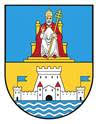 GODINA XXVIII.  BROJ 6.         		       Godišnja pretplata iznosi 1.000,00 Kn -Hvar, 3. kolovoza  2021. godine	             	       plaća se na račun broj : 2500009-1815300001Na temelju članka 110. Zakona o proračunu («Narodne novine» br. 87/08, 136/12 i 15/15), Pravilnika o  polugodišnjem i godišnjem izvještaju o izvršenju proračuna („Narodne novine“, broj: 24/13, 102/17, 01/20 i 147/20) te članka 25. Statuta Grada Hvara («Službeni glasnik Grada Hvara» br. 3/18, 10/18 i 2/21) Gradsko vijeće Grada Hvara na 3. sjednici održanoj dana 27. srpnja 2021. godine, d o n o s iGODIŠNJI IZVJEŠTAJO IZVRŠENJE PRORAČUNA GRADA HVARA ZA 2020. GODINUČlanak 1.Godišnji izvještaj o izvršenju proračuna Grada Hvara za 2020. godinu sadrži:Opći dio Proračuna koji čini Račun prihoda i rashoda i Račun financiranja na razini odjeljka ekonomske klasifikacije ( tablice 1. do 9.),Posebni dio Proračuna po organizacijskoj i programskoj klasifikaciji te razini odjeljka ekonomske klasifikacije  (tablica 10. i 11.),Izvještaj o zaduživanju na domaćem i stranom tržištu  novca i kapitala,Izvještaj o korištenju proračunske zalihe,Izvještaj o danim jamstvima i izdacima po jamstvima, Obrazloženje ostvarenja prihoda i primitaka, rashoda i izdataka,teIzvještaj o provedbi plana razvojnih programa.Članak 2.Ovaj Godišnji izvještaj o izvršenju proračuna Grada Hvara za 2020.godinu stupa na snagu osmog dana od dana objave u «Službenom glasniku Grada Hvara».REPUBLIKA HRVATSKASPLITSKO-DALMATINSKA ŽUPANIJAGRAD HVARGradsko vijećeKlasa: 400-01/21-01/17Urbroj: 2128/01-02-21-03Hvar, 27. srpnja 2021. godine                          PREDSJEDNIK                            GRADSKOG VIJEĆA:                              Fabijan Vučetić, v.r.* * * * * * * * * * * * * * * * * * * * * * * * * * * *GODIŠNJI IZVJEŠTAJ O IZVRŠENJU PRORAČUNAGRADA HVARA ZA 2020. GODINUTablica 1.  OPĆI DIO PRORAČUNATablica 2.  Opći dio - PRIHODI PO EKONOMSKOJ KLASIFIKACIJITablica 3.  Opći dio - RASHODI PO EKONOMSKOJ KLASIFIKACIJITablica 4.  Opći dio - PRIHODI PREMA IZVORIMA FINANCIRANJATablica 5.  Opći dio - RASHODI PREMA IZVORIMA FINANCIRANJATablica 6.  Opći dio - RASHODI PREMA FUNCIJSKOJ KLASIFIKACIJITablica 7.  Opći dio -  RAČUN FINANCIRANJA PREMA EKONOMSKOJ KLASIFIKACIJITablica 8.  Opći dio - RAČUN FINANCIRANJA - ANALITIČKI PRIKAZTablica 9.  Opći dio - RAČUN FINANCIRANJA PREMA IZVORIMA FINANCIRANJATablica 10. Posebni dio - IZVRŠENJE PO ORGANIZACIJSKOJ KLASIFIKACIJITablica 11. Posebni dio - IZVRŠENJE PO PROGRAMSKOJ KLASIFIKACIJINaziv: GRAD HVAR	Adresa: 21450 HVAR	IBAN:HR7724020061815300001Matični broj: 02541122Šifra djelatnosti: 8411OIB: 01250166084IZVJEŠTAJ O ZADUŽIVANJU NA DOMAĆEM I STRANOM TRŽIŠTU NOVCA I KAPITALA**Povrat beskamatnog zajma koji na 31.12.2020.g. iznosi 32.567,64 kn vršit će se Ministarstvu financija na račun državnog proračuna sukcesivno u visini naplate odgođenog i/ili obročnom otplatom danog poreza na dohodak, prireza porezu na dohodak i doprinosa.Naziv: GRAD HVAR		Adresa: 21450 HVAR		Žiro-račun: HR7724020061815300001Matični broj: 02541122Šifra djelatnosti: 8411OIB: 01250166084Izvještaj o korištenju proračunske zalihe u 2020. GodiniNAPOMENA: u 2020.godini nisu se koristila sredstva poračunske zaliheNaziv: GRAD HVAR	Adresa: 21450 HVAR	IBAN:HR7724020061815300001Matični broj: 02541122Šifra djelatnosti: 8411OIB: 01250166084IZVJEŠTAJ O DANIM JAMSTVIMA I IZDACIMA PO JAMSTVIMA ZA 2020. Godinu1. Pregled danih jamstava u izvještajnom razdoblju2. Pregled aktivnih jamstava3. Pregled protestiranih jamstavaNaziv:  GRAD HVARAdresa: Milana Kukurina 2, 21450 HVAROIB: 01250166084RKP: 30509 IBAN: HR7724020061815300001Matični broj: 02541122Šifra djelatnosti: 8411Šifra grada: 153Razina: 23OBRAZLOŽENJEOSTVARENIH PRIHODA I PRIMITAKA, RASHODA I IZDATAKAZA 2020. GODINEI. PRIHODI  I  PRIMICI1. Prihodi poslovanja u odnosu na plan ostvareni su za 114,53 % plana, a manje su ostvareni prihodi u odnosu na 2019.g. 31,59%.  Ostvarenje po skupinama je slijedeće:Porezni prihodi (skupina 61) su ostvareni sa 128,15% godišnjeg plana, a manji su za 47,88 % u odnosu na isto razdoblje prethodne godine. Svi su porezni prihodi ostvareni manje u odnosu na 2019.godinu zbog posljedica krize uzrokovane pandemijom Covid 19 kao i zbog gospodarske situacije odobrenih popusta temeljem odluka Gradskog vijeća Grada Hvara.Pomoći (skupina 63) su ostvarene sa 79,41% u odnosu na plan, a veće su za 212,30% u odnosu na isto razdoblje prošle godine i to naviše zbog kapitalne pomoći iz državnog proračuna za odvodnju, Arsenal i Palaču Vukašinović ( odnosno korištenja sredstava ostvarenih od poreza na dohodak za kapitalne projekte na otoku ) te kapitalne pomoći iz državnog proračuna temeljem prijenosa iz EU u 2020.godini za dogradnju dječjeg vrtića.Prihod od imovine (skupina 64) su ostvareni sa 105,91%  plana, a u odnosu na prethodnu godinu je manje ostvarenje za 27,56 % kao rezultat slabijem ostvarenje skoro svih prihoda osim prihoda od zakupa poslovnih objekata.Prihodi od pristojbi i po posebnim propisima (skupina 65) su ostvareni sa 115,48% plana, a 21,48 % je manje ostvarenja u odnosu na  prošlu godinu. Svi su prihodi manje ostvareni osim boravišne ( turističke ) pristojbe.Prihodi od prodaje roba, pruženih usluga i donacije (skupina 66) ostvareni su sa 201,25% plana uz manje ostvarenje od 53,17 % u odnosu na prošlu godinu zbog  kasnijeg otvaranja objekata tvrđave Fortica i Arsenala sa kazalištem za posjet turista. Kod donacije bolje ostvarenje je zbog primljene donacije Gradske knjižnice od fizičke osobe u novcu i u stambenom objektu te primljene donacije  Grada Hvara od trgovačkog društva Sunčani Hvar d.d.u rasvjetnim tijelima za Lođu.Prihodi od kazni i ostali prihodi (skupina 68) su ostvareni sa 93,73% plana , a manji su za 39,56% u odnosu na prethodnu godinu zbog manjih prihoda od kazni za prekršaje u prometu.2. Prihodi od prodaje nefinancijske imovine u odnosu na plan su ostvareni sa 164,50% , a veći su u odnosu na prošlu godinu zbog ostvarenih prihoda od prodaje zemljišta.3. Primici od  financijske imovine i zaduženja u iznosu od 5.432.567,64 kune odnose se na 500.000,00 kuna uplate udjela Grada Hvara u trgovačkom društvu Eko Hvar j.t.d. od strane drugog osnivača Poljoprivredne zadruge Hvar temeljem Odluke o ukidanju navedenog trgovačkog društva te od iznosa od 4.932.567,64 kune na ime primljenog beskamatnog zajma temeljem odgode poreznih obveza ( 32.567,64 kuna ) i zbog pada prihoda u 2020.godini ( 4.900.000,00 kuna ). 4. Ukupni prihodi i primici su ostvareni sa 120,13% plana i manji su za 20,11% u odnosu na isto razdoblje prethodne godine.II. RASHODI  I  IZDACI1. Rashodi poslovanja su izvršeni sa 91,47%  u odnosu na plan, te su za 25,26% manji u odnosu na isto razdoblje prethodne godine,  izvršenje po skupinama je slijedeće:Rashodi za zaposlene (skupina 31) su izvršeni sa 97,02 % u odnosu na godišnji plan te su veći za 1,42 % u odnosu na prethodnu godinu.Materijalni rashodi (skupina 32) izvršeni su sa 87,47% u odnosu na godišnji plan, te su za 37,62%  manji u odnosu na prethodnu godinu.Financijski rashodi (skupina 34) su izvršeni sa 100,47%  u odnosu na godišnji plan, a veći su za 224,69 % u odnosu na prethodnu godinu zbog negativnih tečajnih razlika na namjenska oročena sredstva u dolarima. Veće  ostvarenje u odnosu na plan ima samo Gradska knjižnica i čitaonica Hvar koje je isto podmirila iz primljene donacije. Subvencije (skupina 35) u ovom razdoblju nisu izvršavane.Pomoći korisnicima drugih proračuna (skupina 36) izvršene su sa 97,73% u odnosu na godišnji plan, odnosno manje su za 26,04% u odnosu na prethodnu godinu. Odnosi se na pomoć Gradu Vukovaru za stipendije, Zavodu za hitnu medicinu SDŽ , Muzeju hvarske baštine za otkup arhivske građe, Osnovnoj školi Hvar za uređenje škole te Srednjoj školi Hvar.Naknade građanima i kućanstvima (skupina 37) izvršene su sa 82,16 % godišnjeg plana, a za 2,09 % su više nego prethodne godine. Ostali rashodi (skupina 38) izvršeni su sa 93,94% godišnjeg plana, a manje su ostvareni u odnosu na prethodnu godinu za 27,19 %. 2. Rashodi za nabavu nefinancijske imovine su izvršeni sa 87,25% godišnjeg plana, a za 20,85% su manje u odnosu na prošlu godinu. Najznačajniji rashodi odnose se na dodatna ulaganja na građevinskim objektima       ( Lođa, Arsenal te vrt Palača Vukašnović- nova gradska knjižnica )3. Ukupna realizacija rashoda i izdataka je 89,95% u odnosu na godišnji plan, odnosno za 23,78% su manje u odnosu na isto razdoblje prethodne godine.III. OBRAZLOŽENJE IZVRŠENIH PROGRAMAA. Glava: 00101 Gradsko vijeće, gradonačelnik i gradska uprava1. Program: 1001 je izvršen sa 96,86% plana. Rashodi u ovom programu su vezani za troškove rada Gradskog vijeća, Gradonačelnika i Gradske uprave, odnosno za plaće, naknade, materijalne rashode te nabavke opreme za poslovanje. Rashodi su se izvršavali sukladno planiranim. Nije bilo zapošljavanja službenika i namještenika. Od opreme značajna je nabavka tri pametne stanice za prikupljanje otpada na javnim površinama koje sufinancira Fond za zaštitu okoliša.2. Program: 1002 je izvršen sa 95,83% plana. Rashodi u ovom programu vezani su za troškove prigodnih manifestacija, priredbi te na Hvarskih ljetnih priredaba. Troškovi u ovom programu odnose se na honorare te druge usluge vezane uz održavanja priredbi.3. Program: 1003 je izvršen sa 90,15% plana. Rashodi u ovom programu su vezani za opće usluge i pričuvu odnosno na usluge odvjetnika, promidžbe, premije osiguranja te ostale usluge.4. Program: 1004 je izvršen sa 99,57% plana. Rashodi u ovom programu su vezani su za bankarske usluge, platni promet, zatezne kamate i negativne tečajne razlike vezani uz pad tečaja dolara namjenskih sredstava Vile Leonidas.5. Program: 1005 je izvršen sa 97,78% plana. Izdaci u ovom programu vezani su za javni red i sigurnost (protupožarnu zaštitu, donacije DVD-u, donacije Gorskoj službi spašavanja, sustav zaštite i spašavanja te usluge policije i pomoć komunalnog redarstva).U ovom je programu i iznos isplaćenih sredstava DVD-u Hvar za kupnju autocisterne putem financijskog leasinga. 6. Program: 1006 je izvršen sa 85,07% plana. Rashodi u ovom programu su vezani za održavanje i adaptaciju poslovnih i uredskih prostora.7. Program: 1008 je izvršen sa 93,95% plana. Rashodi u ovom programu su vezani za izgradnju i održavanje lokalnih cesta i putova sukladno donesenim programima. 8. Program: 1009 je izvršen sa 99,34% plana. Ovaj program se odnosi na zbrinjavanje otpada te rješavanja problema oborinskih i otpadnih voda (kanalizacije). U ovom su programu značajna sredstva utrošena za izgradnju oborinskog kanala te  za pomoć Odvodnji Hvar d.o.o. za izgradnju fekalne kanalizacije.9. Program: 1011 je izvršen sa 91,03% plana. Ovaj program se odnosi na geodetsko-katastarske poslove, izradu prostorne dokumentacije kao i na uređenje Etno-eko sela. 10. Program: 1013 je izvršen sa 31,96 % plana, a odnosi se na ulaganje u održavanje i izgradnju javne rasvjete, te trošak električne energije za javnu rasvjetu sukladno programima. Slabije ostvarenje vezano je uz projekt rekonstrukcije i modernizacije javne rasvjete koji će se realizirati u 2021.godini.11. Program: 1014 je izvršen sa 99,28 % plana, a odnosi se na poslove vezane uz izgradnju i održavanje javnih površina prema donesenim programima. 12. Program: 1015 je izvršen sa 98,47% plana, a odnosi se održavanja gradskog groblja.13. Program: 1016 je izvršen sa 96,06% plana, a odnosi se na poslove održavanja i uređenja obale i obalnog pojasa. 14. Program: 1017 je izvršen sa 98,27% plana, a odnosi se na troškove tj. donacije u zdravstvu. te troškove dokumentacije za izgradnju zdravstvenog centra. Iako Grad nema zakonsku obvezu izdvajati za zdravstvo u interesu građana je povećani zdravstveni standard po stoga su i planirane donacije. Najveći dio tekućih donacija odnosi se na Hitnu medicinsku pomoć. 15. Program: 1018 je izvršen sa 33,72% plana, a radi se o programu unapređenja i razvoja sporta na području grada. Program obuhvaća donaciju Zajednici sportskih udruga. Slabije ostvarenje vezano je uz  projekt „Tenis“ koji će se izvršavati u 2021. godini.16. Program: 1019 je izvršen sa 94,08 % plana, a radi se o programskoj djelatnosti u kulturi, donacijama udrugama i ustanovama u kulturi, te održavanje i dodatna ulaganja u očuvanje spomenika kulture. Radi se o programu kojem pripada značajan dio ostvarenja rashodovne strane proračuna, jer se odnosi na dodatna ulaganja na  značajne kapitalne objekte ( Arsenal, Loggia, palača Vukašinović te Loggia i kula sat). 17. Program: 1020 je izvršen sa 100,00 % plana, a odnosi se na donacije vjerskim zajednicama sukladno dobivenim zamolbama, a vezane su uz uređenje vjerskih objekata.18. Program: 1021 je izvršen sa 88,18% plana, a odnosi se na potpore strankama i ostalim udrugama i isti su izvršeni sukladno Odluci o financiranju političkih stranaka, a potpore ostalim udrugama sukladno uvjetima  javnog natječaja.19. Program: 1022 je izvršen sa 90,71 % plana, a radi se o potporama Osnovnoj i Srednjoj školi Hvar za uređenje zgrade škole i opremanja kabineta za praktičnu nastavu.20. Program: 1023 je izvršen sa 88,03 % plana, a odnosi se na poslove socijalne skrbi. Socijalne pomoći su izvršavane sukladno financijskim mogućnostima, socijalnom programu, te ocjeni o stvarnim potrebama tražitelja pomoći. Manje je ostvarenje kod stipendija, a iste se izvršavaju sukladno sklopljenim ugovorima po provedenom javnom natječaju.B. Glava: 00102 Dječji vrtić Hvar1. Program: 2001 je izvršen sa 94,37%. Rashodi u ovom programu su vezani za djelatnost proračunskog korisnika Dječjeg vrtića „Vanđela Božtiković „ u Hvar, te planirana dodatna ulaganja na zgradi i dvorištu Dječjeg vrtića. Značajni dio sredstava u ovoj glavi vezan je za dodatna ulaganja na zgradi vrtića koja su završena i dana na uporabu krajem 2020.godine. C. Glava: 00103 Gradska knjižnica i čitaonica Hvar1. Program: 3001 je izvršen sa 209,93 %  plana. Rashodi u ovom programu su vezani za djelatnost proračunskog  korisnika Gradske knjižnice i čitaonice Hvar. Veća realizacija vezana je donaciju fizičke osobe u novcu te u nefinancijskoj imovini (stanu). Više izvršeni rashodi financirani su iz tih donacija.IV. POTRAŽIVANJE  I  OBVEZEStanje nenaplaćenih potraživanja za prihode poslovanja nakon obavljenog ispravka potraživanja na dan 31.12.2020.god.  ukupno iznose  6.347.635,89 kuna, od kojih Grad Hvar ima potraživanje 6.248.058,41 kuna, Dječji vrtić 99.566,73 kuna, a Gradska knjižnica 10,75 kuna. Grad Hvar je proveo ispravak potraživanja u iznosu od 5.805.212,02 kuna te ukupna potraživanja prije ispravka iznose 12.152.847,91 kuna od kojih 12.053.270,43 kune ima Grad Hvar, 99.566,73 kuna Dječji vrtić i 10,75 kuna Gradska knjižnica.Stanje dospjelih nepodmirenih obveza na dan 31.12.2020.god. ukupno iznosi 425.545,06 kuna, od kojih se 419.545,06 kuna odnosi na Grad Hvar, 0,00 kuna na Dječji vrtić, a 6.000,00 na obveze Gradske knjižnice.Stanje potencijalnih obveza po sudskim sporovima na dan 31.12.2020. = 8.879.630,34 kuna i odnose se samo na Grad Hvar.V.  OSLOBOĐENJA I OTPISTemeljem Odluka Gradskog vijeća provedeno je sljedeće:otpis zastarjelih potraživanja na ime poreza na korištenje javnih površina u iznosu od 336.208,75 kuna, komunalne naknade u iznosu od 1.106.670,30 kuna, naknade za uređenje voda737.104,36 kuna i 446.052,86 kuna na ime spomeničke rente po m² korisne površine.oslobađanje plaćanja II i III kvartala komunalne naknade u iznosu od 715.866,18 kunapopust 75% na porez na korištenje javnih površina u iznosu 3.383.298,50 kuna,popust 75% na naknadu za korištenje javnih površina u iznosu 606.449,45 kunaoslobađanje od plaćanja komunalnog doprinosa ( popusti građanima sukladno Odluci kojime se utvrđuje komunalni doprinos) u iznosu 269.990,32 kunaVI. VIŠKOVI I MANJKOVIGrad Hvar je ostvario višak prihoda od 2.318.528,86 kune,Dječji vrtić Hvar je ostvario višak prihoda od 45.908,13 kuna,Gradska knjižnica i čitaonica Hvar ostvarila je višak prihoda od 510.476,28  kunaUkupno je ostvaren višak na konsolidiranoj razini za 2020.godinu u iznose od 2.874.913,27 kune.Preneseni viškovi iz 2019.godine iznose ukupno 11.073.057,66 kuna, a viškovi koji se prenose u 2021.godinu: 13.947.970,93 kuna od kojeg:Grad Hvar raspolaže sa viškovima u iznosu:13.226.595,25 kunaDječji vrtić „Vanđela Božitković“ sa viškovima u iznosu od 202.117,16 kuna teGradska knjižnica i čitaonica Hvar u iznosu od 519.258,52 kune.Hvar, 20. travnja 2021.god.Voditeljica Odsjeka za proračun, financije i gospodarstva: Margita Petrić Hraste, v.r. Zakonski predstavnik:Rikardo Novak, v.r.* * * * * * * * * * * * * * * * * * * * * * * * * * * *IZVJEŠTAJ O PROVEDBI PLANARAZVOJNIH PROGRAMA - INVESTICIJE ZA 2020.GODINUIZVJEŠTAJ O PROVEDBI PLANA RAZVOJNIH PROGRAMAKAPITALNE POMOĆI ZA 2020.GODINUNa temelju članka 82. Pravilnika o proračunskom računovodstvu i računskom planu («Narodne novine» br. 124/14, 115/15, 87/16,  3/18, 126/19  i 108/20) i članka 25. Statuta Grada Hvara («Službeni glasnik Grada Hvara» br. 3/18, 10/18 i 2/21) Gradsko vijeće Grada Hvara na 3. sjednici održanoj dana 27. srpnja 2021. godine,  d o n o s iODLUKUo raspodjeli rezultata,te pokriću manjkova iz ostvarenih viškovaČlanak 1.U Bilanci stanja na dan 31.12.2020.godine stanja na osnovnim računima podskupine 922 utvrđena su kako slijedi:viškovi prihoda poslovanja u iznosu od 11.133.310,14 kuna ( na računu 92211),manjak prihoda od nefinancijske imovine u iznosu od 5.935.975,45 kuna ( na računu 922221 bez viška prihoda od nefinancijske imovine od prodaje Vile Leonidas koji  iznosi 2.596.692,92 kune ( na računu 922222 ) odnosno ukupno 3.339.282,53 kuna ivišak prihoda od financijske imovine u iznosu od 5.432.567,64 kune ( na računu 92213).Članak 2.Pokrit će se manjak prihoda od nefinancijske imovine u iznosu od = 4.719.030,66 kuna iz viškova prihoda poslovanja u iznosu 4.219.030,66 kune te iz viškova prihoda od financijske imovine u iznosu od 500.000,00 kuna.Nakon izvršenog pokrića manjka iskazana su sljedeće stanja:manjak prihoda od nefinancijske imovine izvor sredstava pomoći u iznosu od 1.216.944,79 kuna ( odnosi se na investiciju koja je financirana u 2020.godini, a pomoć će se primiti u 2021.godini)višak prihoda od nefinancijske imovine od prodaje Vile Leonidas u iznosu od 2.596.692,92 kuna izvor donacija,višak prihoda od poslovanja u iznosu od 6.914.279,48 kuna iskazan po izvorima:višak općih prihoda u iznosu od 4.576.520,28  kune iz prijašnjih godina,višak vlastitih prihoda u iznosu od 2.252.860,37 kuna iz prijašnjih godina,višak prihoda od pomoći ( Regija Veneto) u iznosu od 84.035,68 kuna,višak namjenskih prihoda od donacija HEP-a u iznosu od 863,15 kuna.višak prihoda od financijske imovine u iznosu od 4.932.567,64 kuna.Članak 3.Preostali viškovi prihoda navedeni u članku 2. ove Odluke koristiti će se u skladu sa namjenama utvrđenim Proračunom za 2021.godinu.Članak 4.Ova Odluka stupa na snagu osmog dana od dana objave u „Službenom glasniku Grada Hvara“. REPUBLIKA HRVATSKASPLITSKO-DALMATINSKA ŽUPANIJAGRAD HVARGradsko vijećeKlasa: 400-01/21-01/18Urbroj: 2128/01-02-21-02Hvar, 27. srpnja 2021. godine                      PREDSJEDNIK                    GRADSKOG VIJEĆA:                      Fabijan Vučetić, v.r.* * * * * * * * * * * * * * * * * * * * * * * * * * * *Na temelju članka 141. i 143. Zakona  o odgoju i obrazovanju u osnovnoj i srednjoj školi („Narodne novine“, broj: 87/08, 86/09, 92/10,  105/10, 90/11, 5/12, 16/12, 86/12, 126/12,  94/13, 152/14, 7/17, 68/18, 98/19 i 64/20) te članka 25. Statuta Grada Hvara („Službeni glasnik Grada Hvara“, broj: 3/18, 10/18 i 2/21) Gradsko vijeće Grada Hvara na 3. sjednici održanoj dana 27. srpnja 2021.godine, donosiPROGRAMJAVNIH POTREBA U OSNOVNOM ŠKOLSTVU GRADA HVARA ZA 2021. GODINUČlanak 1.Programom javnih potreba u osnovnom školstvu utvrđuju se aktivnosti šire od utvrđenih potreba Državnim pedagoškim standardom koja su od značenja za Grad Hvar u 2021.godini, a čije se provođenje ostvaruje putem kapitalne pomoći Osnovnoj školi Hvar. Članak 2.Za financiranje sanacije i uređenja interijera i eksterijera te opremanje školskih  prostorija Osnovne škole Hvar planiraju se sredstva kapitalne pomoći Osnovnoj školi Hvar i to u iznosu od 100.000,00 kuna.Članak 3.Sredstva pomoći navedene u članku 2.  ovog Programa odobravat će se nakon zaprimljenog zahtjeva Osnovne škole Hvar uz priloženu dokumentaciju ( ponude, predračuna i sl.) te sklopljenog ugovora sa Gradom Hvarom.Osnovna škola Hvar dužna je kod  nabava navedenih u članku 2. ovog Programa poštivati  Zakon o javnoj nabavi ( „Narodne novine“, broj: 120/16 )Članak 4.U  Proračunu Grada Hvara za 2021.godinu („Službeni glasnik Grada Hvara“, broj: 10/20) za izvršenje ovog Programa planiran je iznos od 100.000,00 kuna u programu 1022 u aktivnosti A 1022-01- Pomoći osnovnim školamaČlanak 5.Ovaj Program stupa na snagu prvog dana od dana objave u „Službenom glasniku Grada Hvara“.                                               REPUBLIKA HRVATSKASPLITSKO DALMATINSKA ŽUPANIJAGRAD HVARGradsko vijećeKLASA: 402-01/21-01/61URBROJ: 2128/01-02-21-03Hvar, 27. srpnja 2021. godine                      PREDSJEDNIK                   GRADSKOG VIJEĆA:                       Fabijan Vučetić, v.r.* * * * * * * * * * * * * * * * * * * * * * * * * * * *Na temelju članka 71. Zakona o komunalnom gospodarstvu („Narodne novine“ broj 68/18, 110/18, 32/20), te članka 25. Statuta Grada Hvara („Službeni glasnik Grada Hvara“, broj 3/18,10/18, 2/21), Gradsko vijeće Grada Hvara na 3. sjednici održanoj dana 27.07.2021. godine, d o n o s iZAKLJUČAKo prihvaćanju Izvješća o izvršenju Programa građenja komunalne infrastrukture za 2020. godinuČlanak 1.Prihvaća se Izvješće o izvršenju Programa građenja komunalne infrastrukture za 2020. godinu, koje se nalazi u privitku ovog Zaključka i čini njegov sastavni dio.Članak 2.Ovaj Zaključak stupa na snagu osmog dana od dana objave u Službenom glasniku Grada Hvara.REPUBLIKA HRVATSKASPLITSKO-DALMATINSKA ŽUPANIJAGRAD HVARGradsko vijećeKLASA: 363-01/21-01/66URBROJ: 2128/01-02-21-03Hvar, 27.07.2021.g.                    Predsjednik                     Gradskog vijeća Grada Hvara:                       Fabijan Vučetić, v.r.* * * * * * * * * * * * * * * * * * * * * * * * * * * *Izvješće o izvršenju Programa građenja komunalne infrastrukture za 2020. godinuR E K A P I T U L A C I J AIzrada:Odsjek za komunalne djelatnosti, prostorno uređenje, graditeljstvo, zaštitu okoliša, europske fondove i javnu nabavuMartina Carić, mag.ing.aedif.viša savjetnica za komunalno gospodarstvo i graditeljstvoNa temelju članka 74. Zakona o komunalnom gospodarstvu („Narodne novine“ broj 68/18, 110/18, 32/20), te članka 25. Statuta Grada Hvara („Službeni glasnik Grada Hvara“, broj 3/18,10/18, 2/21), Gradsko vijeće Grada Hvara na 3. sjednici održanoj dana 27.07.2021. godine, d o n o s iZAKLJUČAKo prihvaćanju Izvješća o izvršenju Programa održavanja komunalne infrastrukture za 2020. godinuČlanak 1.Prihvaća se Izvješće o izvršenju Programa održavanja komunalne infrastrukture za 2020. godinu, koje se nalazi u privitku ovog Zaključka i čini njegov sastavni dio.Članak 2.Ovaj Zaključak stupa na snagu osmog dana od dana objave u Službenom glasniku Grada Hvara.REPUBLIKA HRVATSKASPLITSKO-DALMATINSKA ŽUPANIJAGRAD HVARGradsko vijećeKLASA: 363-01/21-01/67URBROJ: 2128/01-02-21-03Hvar, 27.07.2021.g.                Predsjednik              Gradskog vijeća Grada Hvara:              Fabijan Vučetić, v.r.* * * * * * * * * * * * * * * * * * * * * * * * * * * *Izvješće o izvršenju Programa održavanja komunalne infrastrukture  za 2020. GodinuR E K A P I T U L A C I J AIzrada:	Odsjek za komunalne djelatnosti, prostorno uređenje, graditeljstvo, zaštitu okoliša, europske fondove i javnu nabavuMartina Carić, mag.ing.aedif.	viša savjetnica za komunalno gospodarstvo i graditeljstvoNa temelju članaka 115. i 117. Zakona o socijalnoj skrbi ("Narodne novine", broj: 157/13, 152/14, 99/15, 52/16, 16/17, 130/17, 98/19, 64/20 i 138/20) i članka 25. Statuta Grada Hvara ("Službeni glasnik Grada Hvara", broj: 3/18,10/18 i 2/21), Gradsko vijeće Grada Hvara na 3. sjednici održanoj dana  27. srpnja 2021. godine, d o n o s iOdluku o izmjeni i dopuni Programasocijalne skrbi Grada Hvara za 2021. godinuČlanak 1.U Programu socijalne skrbi Grada Hvara za 2021.godinu („Službeni glasnik Grada Hvara“ broj: 10/20)  u glavi  III. UVJETI ZA OSTVARIVANJE POJEDINE AKTIVNOSTI iza točke 9. dodaje se točka 11. koja glasi:„11. Nabava radnih bilježnica i pripadajućeg dodatnog nastavnog materijala za osnovnu školu za školsku godinu 2021./2022.Grad Hvar će financirati nabavu radnih bilježnica i pripadajućeg dodatnog nastavnog materijala za učenike Osnovne škole Hvar za školsku godinu 2021./2022. Realizacija ove aktivnosti izvršiti će se na način da će se troškovi nabave dodatnih nastavnih materijala refundirati na tekući račun roditelja prema popisu koji dostavi Osnovna škola Hvar.“Članak 2.Ova Odluka stupa na snagu prvog  dana od dana objave u  „Službenom glasniku Grada Hvara.“REPUBLIKA HRVATSKASPLITSKO-DALMATINSKA ŽUPANIJAGRAD HVARGradsko vijećeKLASA: 500-01/20-01/59URBROJ: 2128/01-02-21-06 Hvar, 27.srpnja 2021. godine                  PREDSJEDNIK                 GRADSKOG VIJEĆA:                 Fabijan Vučetić, v.r.* * * * * * * * * * * * * * * * * * * * * * * * * * * *Na temelju članka 7. stavak 1. i članka 10. stavka 3. Zakona o financiranju političkih aktivnosti, izborne promidžbe i referenduma (“Narodne novine” broj 29/19 i 98/19) i članka 25. Statuta Grada Hvara (“Službeni glasnik Grada Hvara“, broj: 3/18, 10/18 i 2/21 ), Gradsko vijeće Grada Hvara na     3. sjednici  27. srpnja 2021. godine, donosi: ODLUKUo raspoređivanju sredstava za redovito godišnje financiranje političkih stranaka i nezavisnih vijećnika zastupljenih u Gradskom vijeću Grada Hvara za razdoblje od 15. lipnja do 31. prosinca 2021. godineČlanak 1.Ovom Odlukom raspoređuju se sredstva za financiranje političkih stranaka i članova izabranih s liste grupe birača (u daljnjem tekstu: nezavisni vijećnici) zastupljenih u Gradskom vijeću Grada Hvara (u daljnjem tekstu: Vijeće) planirana za razdoblje od 15. lipnja od 31. prosinca 2021. godinu, na način i pod uvjetima utvrđenim Zakonom. Za tu namjenu osigurana su sredstva u Proračunu Grada Hvara za 2021. godinu.Riječi i pojmovi koji se koriste u ovoj Odluci, a koji imaju rodno značenje, odnose se na jednak način na muški i ženski rod, bez obzira u kojem su rodu navedeni.Članak 2.Za svakog člana Vijeća utvrđuje se godišnji iznos  sredstava od 7.000,00 kuna.Za svakog člana Vijeća koji je podzastupljenog spola utvrđuje se godišnja naknada u iznosu od 7.700,00 kuna. Podzastupljenost spola u smislu stavka 2. ovog članka postoji ako je zastupljenost jednog spola u Vijeću niža od 40%. Članak 3.Političkim strankama i nezavisnim vijećnicima zastupljenim u Vijeću raspoređuju se sredstva osigurana u Proračunu Grada Hvara za razdoblje od 15. lipnja do 31. prosinca 2021. godinu na način utvrđen u članku 2. ove Odluke u iznosima kako slijedi:Članak 4.Financijska sredstva iz članka 3. ove Odluke doznačuju se na žiro račun političke stranke, odnosno na poseban račun nezavisnog vijećnika tromjesečno u jednakim iznosima. Iznimno za drugo tromjesečje isplatit će se razmjerno broju dana u tom tromjesečju i to nakon donošenja ove Odluke.Članak 5.Ova Odluka stupa na snagu prvog dana od dana objave u  “Službenom glasniku  Grada Hvara”.REPUBLIKA HRVATSKASPLITSKO-DALMATINSKA ŽUPANIJAGRAD HVARGRADSKO VIJEĆEKLASA: 402-01/21-01/67URBROJ: 2128/01-02-21-02Hvar,  27. srpnja  2021.g.                    PREDSJEDNIK                      GRADSKOG VIJEĆA:                    Fabijan Vučetić, v.r.* * * * * * * * * * * * * * * * * * * * * * * * * * * *Na temelju članka 31. i članka 31.a Zakona o lokalnoj i područnoj (regionalnoj) samoupravi (“Narodne novine” broj 33/01, 60/01, 129/05, 109/07, 125/08, 36/09, 150/11, 144/12, 19/13, 137/15, 123/17, 98/19 i 144/20) i članka 25. Statuta Grada Hvara (“Službeni glasnik Grada Hvara“, broj: 3/18, 10/18 i 2/21 ), Gradsko vijeće Grada Hvara na 3. sjednici 27. srpnja 2021. godine, donosi: ODLUKUo naknadi članovima Gradskog vijeća Grada Hvara te njegovim radnim tijelimaČlanak 1.Ovom Odlukom određuje se visina naknade za rad članova Gradskog vijeća Grada Hvara   (u daljnjem tekstu: Gradsko vijeće) i njegovih radnih tijela, te druga primanja članova Gradskog vijeća Grada Hvara i njegovih radnih tijela. Sredstva za naknade iz stavka 1. ovog članka osiguravaju se u Proračunu Grada Hvara.Članak 2.Članu Gradskog vijeća određuje se naknada za rad u Gradskom vijeću u neto iznosu od 500,00 kuna po prisustvu na sjednici Gradskog vijeća.Predsjedniku Gradskog vijeća određuje se naknada za rad u Gradskom vijeću u neto iznosu od 750,00 kuna mjesečno.Naknada iz stavka 1. i 2. ovog članka obuhvaća i naknadu za rad člana Gradskog vijeća u radnim tijelima Gradskog vijeća. Članovima radnih tijela Gradskog vijeća koji nisu članovi Gradskog vijeća određuje se naknada u neto iznosu od 200,00 kuna po sjednici radnog tijela.Ukupna godišnja neto naknada članu Gradskog vijeća ne smije iznositi više od 6.000,00 kuna, predsjedniku Gradskog vijeća od 9.000,00 kuna, odnosno članovima radnih tijela Gradskog vijeća koji nisu članovi Gradskog vijeća ne može iznosi više od 3.000,00 kuna.Naknade članovima Gradskog vijeća i predsjedniku Gradskog vijeća iz ovog članka isplaćuje Odsjek za proračun, financije i gospodarstvo Jedinstvenog upravnog odjela Grada Hvara u tekućem mjesecu za  sjednice održane u prethodnom mjesecu, odnosno predsjedniku Gradskog vijeća  naknada se isplaćuje u tekućem mjesecu za prethodni mjesec.  Naknada članovima radnih tijela Gradskog vijeća isplaćuje navedeni Odsjek nakon primljenog zahtjeva predsjednika radnog tijela Gradskog vijeća, a u kojem su navedeni termini održavanja sjednica i prisutni članovi te uz zahtjev je priložen zapisnik sa održanih sjednica.Članak 3.Članovi Gradskog vijeća i članovi njegovih radnih tijela, koji su upućeni od strane predsjednika Gradskog vijeća ili gradonačelnika Grada Hvara na službeno putovanje u zemlji ili inozemstvu, a radi obavljanja poslova iz djelokruga Gradskog vijeća ili  zastupanja Grada Hvara imaju pravo na dnevnicu i troškove prijevoza kao i na troškove noćenja i to u iznosu i na način utvrđen za službenike i namještenike Jedinstvenog upravnog odjela Grada Hvara. Putni nalog za službeno putovanje u zemlji ili inozemstvu odobrava gradonačelnik Grada Hvara. Obračun i isplatu svih troškova iz stavka 1. ovog članka obavlja Odsjek za proračun, financije i gospodarstvo Jedinstvenog upravnog odjela Grada Hvara na temelju ispunjenog i od strane gradonačelnika ovjerenog naloga za službeno putovanje.Članak 4.Danom stupanja na snagu ove Odluke prestaje važiti Odluka o naknadi vijećnicima Gradskog vijeća, zamjenicima gradonačelnika, članovima stalnih radnih tijela Gradskog vijeća, povjerenstava, te članovima upravnih vijeća ustanova koji se financiraju iz proračuna Grada Hvara („Službeni glasnik Grada“, broj: 6/2010).Članak 5.Ova Odluka stupa na snagu prvog dana od dana objave u  “Službenom glasniku  Grada Hvara”.REPUBLIKA HRVATSKASPLITSKO-DALMATINSKA ŽUPANIJAGRAD HVARGRADSKO VIJEĆEKLASA: 401-01/21-01/27URBROJ: 2128/01-02-21-02Hvar, 27. srpnja  2021.g.                    PREDSJEDNIK                     GRADSKOG VIJEĆA:                    Fabijan Vučetić, v.r.* * * * * * * * * * * * * * * * * * * * * * * * * * * *Na temelju članka 87. Zakona o prostornom uređenju ("Narodne novine" broj 153/13, 65/17, 114/18, 39/19 i 98/19) i članka 25. Statuta Grada Hvara ("Službeni glasnik Grada Hvara" broj 3/18) Gradsko vijeće Grada Hvara na 3. sjednici održanoj 21. srpnja 2021. godine, donosi ODLUKUo izmjeni i dopuni Odluke o izradi III. (ciljanih) Izmjena i dopuna  Prostornog plana uređenja Grada HvaraČlanak 1.1) U Odluci o izradi III. (ciljanih) Izmjena i dopuna Prostornog plana uređenja Grada Hvara (Službeni glasnik Grada Hvara br. 6/19), u članku 2. stavak 1. iza teksta: „Narodne novine broj“ dodaje se tekst: „153/13, 65/17, 114/18, 39/19 i 98/19“.Članak 2.1) U članku 3. stavak 2. mijenja se i glasi:“2) Osnovni  razlozi za pokretanje izrade Plana su slijedeći:izmjena namjene prostora i uvjeta gradnje na području gradskog kvarta Zastup, u zoni namjene D2, D3, radi stvaranja prostorno-planskih pretpostavki za realizaciju zdravstvenog centra koji se sastoji od novog doma zdravlja i lječilišnog hotela s poliklinikom i centrom za rehabilitaciju;dopuna Odredbi za provođenje u dijelu odvodnje otpadnih voda za naselja Milna, Zarače, Velo i Malo Grablje i turističkog naselja Plaže temeljem zahtjeva Odvodnja Hvar d.o.o.;dopune odredbi za provođenje uvjetima za parcelaciju zemljišta u svrhu osnivanja građevnih čestica za postojeće zgrade izvan građevinskog područja;dopune odredbi za provođenje uvjetima za izgradnju zgrada poticane stambene izgradnje (POS);dopune odredbi za provođenje za izdvojene zone ugostiteljsko turističke namjene;dopuna uvjeta gradnje za zgrade školske, zdravstvene i upravne namjene; izmjena i dopuna poslovnih djelatnosti koje su kao sekundarna namjena dopuštene unutar mješovite namjene naselja (članak 16.a odredbi za provođenje);dopuna djelatnosti koje se planiraju u zonama poslovne namjene K (članak 44. odredbi za provođenje);ukidanje zone „G“ – posebni uvjeti gradnje;omogućiti izgradnju sportsko poslovnog sklopa građevina u južnom dijelu obuhvata UPU-a Dolac povećanjem maksimalne dopuštene visine;Prenamjena dijela  zone  D -javne i društvene namjene  na dijelovima  k.č.br. 1661/1, k.č.br. 1666/3 i k.č.br. 4677 sve K.o.Hvar u namjenu K3 – komunalno servisna namjena, radi omogućavanja gradnje reciklažnog/zelenog otoka.ograničiti maksimalnu visinu građevina južno od ulice Higijeničkog društva radi očuvanja vizura;propisati uvjete za zamjenu i/ili rekonstrukciju hotela Delfin, uz korekcije granica zone turističke namjene T1;onemogućiti prenamjenu postojećih stambenih građevina u hostele, te prenamjenu postojećih garaža;onemogućiti izgradnju više bazena na istoj građevnoj čestici, te povećati udaljenost bazena od granica građevne čestice;za UPU br.6 – Pais, propisati minimalni udio javnih zelenih površina od 10% ukupne površine obuhvata;iz neophodnog opsega rekonstrukcije građevina (članak 113. odredbi za provođenje) isključiti sjenice i nadstrešnice :omogućiti izgradnju cisterne (gustirne) za navodnjavanje poljoprivrednih površina u korištenju, te definirati pojam poljske kućice;definirati uvjete izgradnje glavne meteorloške postaje;ukinuti mogućnost gradnje nadstrešnica i sanitarnih čvorova u sklopu vidikovaca;manje korekcije granica građevinskog područja radi formiranja rubnih građevnih čestica, usklađenjem sa stvarnim stanjem, za k.č. 207/3, dio 112/1 i dio 9/12, te k.č. 3908/70 k.o. Hvar;korekcija jugoistočne granice zone „C“ – zatečeno stanje, radi usklađenja sa stanjem na terenu;korekcija granice područja za poljoprivredna gospodarstva na predjelu uvala Jagodna – Borova njiva, (dio k.č. 827/1 k.o. Hvar), k.č. 844/7 i 844/14 k.o. Hvar, k.č.149, 151/3, 151/10 k.o. Brusje - na području „Vitarna“ ;isključenje k.č. 101/11 i 101/13 k.o. Hvar  iz zone ugostiteljsko turističke namjene T;uključenje k.č. 709/1 k.o. Hvar u zonu poslovne namjene K;dopuna kartografskih prikaza br.1 Korištenje i namjena površina i br.4 Građevinska područja naselja postojećim i planiranim javnim zelenim površinama i parkiralištima, prema podacima stručnih službi Grada Hvara;korekcije površina izgrađenog i neizgrađenog uređenog dijela građevinskog područja naselja na kartografskom prikazu br.4, temeljem DOF-a;eventualna usklađenja sa zakonskim i podzakonskim aktima temeljem zahtjeva javnopravnih tijela;eventualne korekcije tekstualnog i grafičkog dijela Plana temeljem prihvaćenih primjedbi u JR koje su u skladu s ciljevima i polazištima iz čl. 6. ove odluke.”   Članak 3.1) U članku 6. stavak 2. mijenja se i glasi:“2) Ciljevi i programska polazišta ovih ciljanih Izmjena i dopuna Plana su:podizanje razine kvalitete zdravstvene zaštite za domaće stanovništvo, te domaće i strane turiste i produljenje turističke sezone kroz razvoj dodatne ponude u segmentu zdravstvenog turizma;podizanje standarda uređenja i izgradnje urbanih područja;ostvarivanje preduvjeta za realizaciju pojedinih gospodarskih i razvojnih projekata istovremeno vodeći brigu o zaštiti okoliša i usklađenom prostornom razvoju;ugrađivanje u Plan pojedinačnih inicijativa javnopravnih tijela, pravnih i fizičkih osoba kojima će se unaprijediti i ujednačiti provedba Plana i razjasniti eventualne dvojbe uočene u praksi.”Članak 4.Ova Odluka stupa na snagu osmog dana od dana objave u “Službenom glasniku Grada Hvara”.REPUBLIKA HRVATSKASPLITSKO-DALMATINSKA ŽUPANIJAGRAD HVARGRADSKO VIJEĆEKLASA: 350-01/19-01/63  URBROJ: 2128/01-02-21-97Hvar, 27. srpnja 2021.                       Predsjednik                        Gradskog vijeća:                        Fabijan Vučetić, v.r.* * * * * * * * * * * * * * * * * * * * * * * * * * * *Na temelju članka 17. Zakona o zaštiti i očuvanju kulturnih dobara (“Narodne novine”, broj: 69/99, 151/03, 157/03, 100/04, 87/09, 88/10, 61/11, 25/12, 136/12, 157/13, 152/14, 98/15, 44/17, 90/18, 32/20, 62/20) i članka 25. Statuta Grada Hvara (“Službeni glasnik Grada Hvara”, broj: 3/18, 10/18, 2/21), Gradsko vijeće Grada Hvara na  . sjednici održanoj  . srpnja 2021. godine, donosiODLUKUo proglašenju kulturnih dobara od lokalnog značajaČlanak 1.Kulturnim dobrom od lokalnog značaja, proglašavaju se sljedeća dobra koja se nalaze na području Grada Hvara: Spomen ploča na zgradi Arsenala, na k.č.br. 205 zgr, zk.ul. 3006, k.o. Hvar; Spomen ploča iz 1953. godine, izvorno je bila ugrađena na sjeverno pročelje zgrade Arsenala, vremenom je oštećena te sanirana i spremljena u gradskom depou;- Spomen ploča o Prvoj konferenciji narodnog fronta Hrvatske za Dalmaciju, postavljena na k.č.br. 205, zk.ul. 3006, k.o. Hvar;  Spomen ploča iz 1951. godine, postavljena je na sjevernom pročelju zgrade Arsenala iznad kamenih stuba te ugrađena u  kameno pročelje građevine;Spomenik palim borcima, izgrađen u Hvaru na mjesnom groblju, na k.č.br. 3868,  zk.ul. 3869, k.o. Hvar;  Kameni spomenik palim borcima izgrađen je na sjeverozapadnom dijelu hvarskog groblja u razdoblju 1947. do 1948. godine, a sastoji se od platoa sa tri stube i poklopcem te vertikalne plohe na kojoj je uklesan epitaf i imena 55-orice hvarskih boraca i rodoljuba poginulih u NOB-i.Članak 2.Na predmetna dobra primjenjuje se Zakon o zaštiti i očuvanju kulturnih dobara i svi drugi propisi koji se odnose na kulturna dobra.Članak 3.Grad Hvar će osigurati uvjete i proračunska sredstva potrebna za provedbu zaštite kulturnih dobara iz članka 1. ove Odluke.Način zaštite kulturnih dobara utvrdite će se i provesti u skladu s odredbama Zakon o zaštiti i očuvanju kulturnih dobara uz suglasnost nadležnog tijela - Konzervatorskog odjela u Splitu. Članak 4.Ova Odluka stupa na snagu osmoga dana od dana objave u “Službenom glasniku Grada Hvara”.REPUBLIKA HRVATSKASPLITSKO–DALMATINSKA ŽUPANIJAGRAD HVARGRADSKO VIJEĆEKLASA: 612-08/21-01/ URBROJ: 2128/01-02-21-Hvar, 27. srpnja 2021. godine                PREDSJEDNIK              GRADSKOG VIJEĆA GRADA HVARA:                Fabijan Vučetić, v.r.* * * * * * * * * * * * * * * * * * * * * * * * * * * *Na temelju članka 5. stavka 3. Zakona o postupanju s nezakonito izgrađenim zgradama („Narodne novine“, broj: 86/12, 143/13, 65/17, 14/19) i članka 25. Statuta Grada Hvara („Službeni glasnik Grada Hvara“, broj: 3/18, 10/18, 2/21), Gradsko vijeće Grada Hvara na   . sjednici održanoj dana . srpnja 2021. godine, donosiODLUKUo izmjeni i dopuni Odluke o broju etaža koje se mogu ozakoniti na nezakonito izgrađenoj zgradiČlanak 1.U Odluci o broju etaža koje se mogu ozakoniti na nezakonito izgrađenoj zgradi („Službeni glasnik Grada Hvara“, broj: 7/11),  u članku 2. riječi:„prema odredbi članka 4. stavka 3. i stavka 4.“ mijenjaju se i glase:„prema odredbi članka 5. stavka 2. i stavka 3.“Članak 2.Ova Odluka stupa na snagu osmi dan od dana objave u „Službenom glasniku Grada Hvara“.REPUBLIKA HRVATSKASPLITSKO-DALMATINSKA ŽUPANIJAGRAD HVARGRADSKO VIJEĆEKLASA: 350-01/11-01/104 URBROJ: 2128/01-02-21- Hvar,   27. srpnja 2021. godine                 PREDSJEDNIK                GRADSKOG VIJEĆA:               Fabijan Vučetić, v.r.* * * * * * * * * * * * * * * * * * * * * * * * * * * *Na temelju članka 25. Statuta Grada Hvara („Službeni glasnik Grada Hvara“, broj: 3/18, 10/18, 2/21), Gradsko vijeće Grada Hvara na   . sjednici održanoj dana   . srpnja 2021. godine, donosiODLUKUo stavljanju van snage Odluke o obvezi posjedovanja vlastitih spremnika za otpadČlanak 1.Ovom Odlukom stavlja se van snage Odluka o obvezi posjedovanja vlastitih spremnika za otpad („Službeni glasnik Grada Hvara“, broj: 3/16).Članak 2.Ova Odluka stupa na snagu osmi dan od dana objave u „Službenom glasniku Grada Hvara“.REPUBLIKA HRVATSKASPLITSKO-DALMATINSKA ŽUPANIJAGRAD HVARGRADSKO VIJEĆEKLASA: 363-01/16-01/55 URBROJ: 2128/01-02-21- Hvar, 27. srpnja 2021. godine                 PREDSJEDNIK                  GRADSKOG VIJEĆA:                   Fabijan Vučetić, v.r.* * * * * * * * * * * * * * * * * * * * * * * * * * * *Na temelju članka 35. Zakona o lokalnoj i područnoj (regionalnoj) samoupravi („Narodne novine“, br. NN 33/01, 60/01, 129/05, 109/07, 125/08, 36/09, 36/09, 150/11, 144/12, 19/13, 137/15, 123/17, 98/19, 144/20) i članka 25. Statuta Grada Hvara („Službeni glasnik Grada Hvara“, br. 3/18, 10/18 i 2/21), Gradsko vijeće Grada Hvara na 3. sjednici održanoj 27. srpnja 2021. godine, donosiODLUKUo davanju prethodne suglasnosti na Ugovore o prijenosu prava vlasništva spremnika za odvojeno prikupljanje komunalnog otpada bez naknadeI.Daje se suglasnost gradonačelniku za sklapanje Ugovora br. 2021/001980 i Ugovora br. 2021/002001 između Fonda za zaštitu okoliša i energetsku učinkovitosti i Grada Hvara o prijenosu prava vlasništva spremnika za odvojeno prikupljanje komunalnog otpada bez naknade. II.Vrijednost   spremnika za odvojeno prikupljanje otpadnog papira i kartona  po Ugovoru br. 2021/001980 iznosi 243.187,50 kuna, a vrijednost  spremnika za odvojeno prikupljanje otpadne plastike po Ugovoru br. 2021/002001 iznosi 251.250,00 kuna.III.Grad Hvar se obvezuje provesti postupak knjiženja spremnika koji su predmet ovih Ugovora u svojim poslovnim knjigama.IV.Ova Odluka stupa prvog dana od dana objave u Službenom glasniku Grada Hvara.REPUBLIKA HRVATSKASPLITSKO-DALMATINSKA ŽUPANIJAGRAD HVARGRADSKO VIJEĆEKLASA: 303-01/18-01/07UBROJ: 2128/01-02-21-21Hvar, 27. srpnja 2021. godine                 PREDSJEDNIK                GRADSKOG VIJEĆA:               Fabijan Vučetić, v.r.* * * * * * * * * * * * * * * * * * * * * * * * * * * *Na temelju članka 25. Statuta Grada Hvara („Službeni glasnik Grada Hvara“, broj: 3/18, 10/18, 2/21), Gradsko vijeće Grada Hvara na   . sjednici održanoj dana   . srpnja 2021. godine, donosiODLUKUo stavljanju van snage Odluke o vrijednostima jediničnih iznosa za položajne zoneČlanak 1.Ovom Odlukom stavlja se van snage Odluka o vrijednostima jediničnih iznosa za položajne zone („Službeni glasnik Grada Hvara“, broj: 7/11).Članak 2.Ova Odluka stupa na snagu osmi dan od dana objave u „Službenom glasniku Grada Hvara“.REPUBLIKA HRVATSKASPLITSKO-DALMATINSKA ŽUPANIJAGRAD HVARGRADSKO VIJEĆEKLASA: 350-01/11-01/104URBROJ: 2128/01-02-21- Hvar, 27. srpnja 2021. godine                 PREDSJEDNIK                  GRADSKOG VIJEĆA:                     Fabijan Vučetić, v.r.* * * * * * * * * * * * * * * * * * * * * * * * * * * *Temeljem članka. 24. Statuta Grada Hvara („Službeni glasnik Grada Hvara“ br. 3/18, 10/18 I 2/21),I članka  230. Zakona o zdravstvenoj zaštiti Gradsko vijeće Grada Hvara na sjednici održanoj 27. srpnja 2021. godine donosi:Zaključako prijedlogu imenovanja mrtvozornika za područje Grada HvaraČlanak 1.Predlaže se Županijskoj skupštini Splitsko -dalmatinske  županije donijeti Rješenje o imenovanju mrtvozornika kojim će se za obavljanje dužnosti utvrđivanja nastup smrti, vrijeme i uzrok smrti osoba umrlih izvan zdravstvene ustanove za područje Grada Hvara imenovati:Lendić Marija, OIB: 85962544822, Kila 8, Split, Baumgartner Tihana, OIB: 41257048121, Harambasićeva 21, 21000 SplitViskovic Tomislav, OIB: 82197265196, Markov put 111, SplitMinarik Luka, OIB: 73186238818, Šimićeva 13, 21000 SplitČlanak 2.Ovaj Zaključak stupa na snagu osmog dana od objave u „Službenom glasniku Grada Hvara“.REPUBLIKA HRVATSKASPLITSKO-DALMATINSKA ŽUPANIJAGRAD HVARGRADSKO VIJEĆEKLASA: 363-01/21-01/94URBROJ: 2128/01-01/1-21-01Hvar, 27. srpnja 2021. godine                        PREDSJEDNIK                        GRADSKOG VIJEĆA:                       Fabijan Vučetić, v.r.* * * * * * * * * * * * * * * * * * * * * * * * * * * *Na temelju članka 25. Statuta Grada Hvara (“Službeni glasnik Grada Hvara“, broj: 3/18, 10/18 i 2/21) i članka 12. Odluke o korištenju i zakupu javnih površina ( „Službeni glasnik Grada Hvara“, broj: 10/17 i 8/19 ) Gradsko vijeće Grada Hvara na 3. sjednici održanoj 27. srpnja 2021. godine, donosi: ODLUKUo imenovanju Povjerenstva za javne površineČlanak 1.U Povjerenstvo za javne površine imenuju se:Marino Radojković, predsjednikŠime Fio, član Luka Miličić, članKatarina Buratović, članVladimir Biažević, članŠime Ravlić, članČlanak 2.Ova Odluka stupa na snagu prvog dana od dana objave u  “Službenom glasniku Grada Hvara”.REPUBLIKA HRVATSKASPLITSKO-DALMATINSKA ŽUPANIJAGRAD HVARGRADSKO VIJEĆEKLASA: 363-02//21-01/164URBROJ: 2128/01-02-21-02Hvar, 27. srpnja 2021.g.                   PREDSJEDNIK                 GRADSKOG VIJEĆA:                   Fabijan Vučetić, v.r.* * * * * * * * * * * * * * * * * * * * * * * * * * * *Na temelju članka 25. stavak l. točka 21. Statuta Grada Hvara («Službeni glasnik Grada Hvara», broj:3/18, 10/18 i 2/21), Gradsko vijeće Grada Hvara na 3. sjednici održanoj dana  srpnja 2021. godine, donosiOdlukao izboru Povjerenstva za provedbu postupka natječaja za davanje u zakup i kupoprodaju  poslovnog prostoraI.U Povjerenstvo za provedbu postupka natječaja za davanje u zakup i kupoprodaju  poslovnog prostora  biraju se:Željko Obradović, predsjednikFabijan Vučetić, članSanja Ćurin, članicaTeo Jeličić, članLuka Miličić, član Ivo Tudor, član II.Ovo Rješenje stupa na snagu prvog dana od dana objave u «Službenom glasniku Grada Hvara».REPUBLIKA HRVATSKASPLITSKO DALMATINSKA ŽUPANIJAGRAD HVARGRADSKO VIJEĆEKlasa: 372-03/21-01/24UBROJ: 2128/01-02-21-02Hvar, 27. srpnja 2021.                     PREDSJEDNIK                  GRADSKOG VIJEĆA:                  Fabijan Vučetić* * * * * * * * * * * * * * * * * * * * * * * * * * * *Na temelju članka 25. Statuta Grada Hvara («Službeni glasnik Grada Hvara», broj: 3/18, 6/18 i 2/21), Gradsko vijeće Grada Hvara na drugoj sjednici održanoj dana . srpnja 2021. godine, donosiODLUKUo osnivanju Povjerenstva za trajni smještaj Gradske knjižnice i čitaonice HvarI.Gradsko vijeće osniva Odbor za trajni smještaj Gradske knjižnice i čitaonice Hvar Za članove povjerenstva imenuju se:Teo Jeličić, predsjednikNikla Brabarić, članica Katija Vučetić, članicaIta Pavičić, članicaIvana Visković, članicaJurica Miličić, članNada Jeličić, članicaII.Ova Odluka stupa na snagu osmog dana od objave u „Službenom glasniku Grada Hvara.REPUBLIKA HRVATSKASPLITSKO DALMATINSKA ŽUPANIJAGRAD HVARGRADSKO VIJEĆEKLASA: 612-01/21-01/07URBROJ: 2128/01-02-21-03Hvar, 27. srpnja 2021. godine                  PREDSJENIK                 GRADSKOG VIJEĆA:                Fabijan Vučetić, v.r.* * * * * * * * * * * * * * * * * * * * * * * * * * * *Na temelju članka 25. stavak l. točka 21. Statuta Grada Hvara («Službeni glasnik Grada Hvara», broj:3/18, 10/18 i 2/21), Gradsko vijeće Grada Hvara na 3. sjednici održanoj dana  srpnja 2021. godine, donosiOdlukuo izboru Odbora za predlaganje imena ulica i trgovaI.U Odbora za predlaganje imena ulica i trgova biraju se:Margita Visković, predsjednicaLenka Kovačević, članicaTeo Jeličić, članNađa Salom, članica Đurđa Bracanović, članicaGrgo Novak, članII.Ovo Rješenje stupa na snagu prvog dana od dana objave u «Službenom glasniku Grada Hvara».REPUBLIKA HRVATSKASPLITSKO DALMATINSKA ŽUPANIJAGRAD HVARGRADSKO VIJEĆEKlasa: 021-05/21-01/0UBROJ: 2128/01-02-21-02Hvar, 27. srpnja 2021.                PREDSJEDNIK                  GRADSKOG VIJEĆA:                    Fabijan Vučetić, v.r.* * * * * * * * * * * * * * * * * * * * * * * * * * * *Na osnovi članka 46. Zakona o proračunu («Narodne novine», br. 87/08, 136/12 i 15/15) i članka 34. Statuta Grada Hvara («Službeni glasnik Grada Hvara», br. 3/18, 10/18 i 2/21),  Gradonačelnik Grada Hvara    d o n o s iZAKLJUČAKo preraspodjeli proračunskih sredstava planiranih u Proračunu Grada Hvara za 2021. godinuČlanak 1.Nalaže se preraspodjela sredstava navedenih u Proračunu Grada Hvara za 2021.godinu ( Službeni glasnik Grada Hvara, br. 10/20)  u okviru Razdjela: 001, i to kako slijedi:U općem dijelu preraspodjeljuju se iznosi na računima kako slijedi:na računu 311- plaće smanjuje se planirani iznos za 83.688 kuna,na računu 363-  pomoći unutar općeg proračuna povećava se planirani iznos za 83.688 kuna,U posebnom dijelu  proračuna preraspodjeljuju se sredstva kako slijedi:U programu 1001 – Javna uprava i administracija, Aktivnosti A 1001-01 Rad gradonačelnika i gradske uprave na računu  311–plaće (bruto) smanjuje se planirani iznos za 83.688 kuna iz izvora općih prihodi,U programu 1009 – Zaštita okoliša i gospodarenje otpadom, Aktivnosti A 1009 07 Nabava materijala i edukacija građana za odvajanje otpada na računu 363- pomoći unutar općeg proračuna  povećava se  planirani iznos za 83.688 kuna iz izvora općih prihodi, i to za tekuću pomoć Općini Šolta za refundaciju troškova za projekt „Eko zeko i otočić“  u iznosu 11.826,75 temeljem sklopljenog Sporazuma te za  kapitalnu pomoć Fondu za zaštitu okoliša i energetsku učinkovitost za 15% udjela u nabavi spremnika za odvojeno prikupljanje otpada u iznosu 71.860,50 kuna sve temeljem sklopljenog Ugovora.Članak 2.Ovaj Zaključak stupa na snagu danom donošenja.REPUBLIKA HRVATSKASPLITSKO-DALMATINSKA ŽUPANIJAGRAD HVARGradonačelnikKLASA: 400-01/20-01/31URBROJ: 2128/01-01/1-21-Hvar, 8. travnja 2021. god.                     GRADONAČELNIK:                     Rikardo Novak, v.r.* * * * * * * * * * * * * * * * * * * * * * * * * * * *Na osnovi članka 46. Zakona o proračunu («Narodne novine», br. 87/08, 136/12 i 15/15) i članka 34. Statuta Grada Hvara («Službeni glasnik Grada Hvara», br. 3/18, 10/18 i 2/21),  Gradonačelnik Grada Hvara    d o n o s iZAKLJUČAKo preraspodjeli proračunskih sredstava planiranih u Proračunu Grada Hvara za 2021. godinuČlanak 1.Nalaže se preraspodjela sredstava navedenih u Proračunu Grada Hvara za 2021.godinu ( Službeni glasnik Grada Hvara, br. 10/20)  u okviru Razdjela: 001, i to kako slijedi:U općem dijelu preraspodjeljuju se iznosi na računima kako slijedi:na računu 311- plaće smanjuje se planirani iznos za 30.000 kuna,na računu 381-  tekuće donacije povećava se planirani iznos za 30.000 kuna,U posebnom dijelu  proračuna preraspodjeljuju se sredstva kako slijedi:U programu 1001 – Javna uprava i administracija, Aktivnosti A 1001-01 Rad gradonačelnika i gradske uprave na računu  311–plaće (bruto) smanjuje se planirani iznos za 30.000 kuna iz izvora općih prihodi,U programu 1002 – Prigodni kulturni-zabavni programi, Aktivnosti A 1002 01 Prigodni kulturno zabavni programi, priredbe, koncerti, predstave i sl. da na računu 381- tekuće donacije povećava se  planirani iznos za 30.000 kuna iz izvora općih prihodi, i to za tekuću donaciju Turističkoj zajednici Grada Hvara za pokriće dijela troškova u projektu osmišljavanja i izrade marketinške strategije i autorskih djela u iznosu 30.000 kuna.Članak 2.Ovaj Zaključak stupa na snagu danom donošenja.REPUBLIKA HRVATSKASPLITSKO-DALMATINSKA ŽUPANIJAGRAD HVARGradonačelnikKLASA: 400-01/20-01/31URBROJ: 2128/01-01/1-21-04Hvar, 3. kolovoza 2021. god.                       GRADONAČELNIK:                       Rikardo Novak, v.r.* * * * * * * * * * * * * * * * * * * * * * * * * * * *Na temelju članka 68. stavka 3. Zakona o zaštiti okoliša („Narodne novine“ broj 80/13, 153/13, 78/15, 12/18 i 118/18, u daljnjem tekstu Zakon), članaka 10. i 11. Uredbe o strateškoj procjeni utjecaja strategije, plana i programa na okoliš („Narodne novine“ broj 03/17, u daljnjem tekstu Uredba) i članka 35. Statuta Grada Hvara (Službeni Glasnik Grada Hvara broj 02/11) Gradonačelnik Grada Hvara donosi ODLUKUo sadržaju studije strateške procjene utjecaja na okolišUrbanističkog plana uređenja Zona PlažaČlanak 1.Ovom Odlukom utvrđuje se sadržaj strateške studije utjecaja na okoliš Urbanističkog plana uređenja (dalje u tekstu UPU) Zona Plaža. Postupak strateške procjene utjecaja na okoliš  započeo je Odlukom o započinjanju postupka strateške procjene utjecaja na okoliš od 02. travnja 2021. (KLASA: 350-01/20-01/17, URBROJ: 2128/01-01/1-21-18) nakon čega je proveden postupak određivanja sadržaja strateške studije na način određen člankom 8. Uredbe o strateškoj procjeni utjecaja strategije, plana i programa na okoliš. Članak 2.Odluka o izradi UPU Zona Plaža donesena je temeljem obveza koje proizlaze iz odredbi članaka 86. i 89. Zakona o prostornom uređenju („Narodne novine“ broj 153/13, 65/17, 114/18, 39/19 i 98/19). Predmetni UPU će se izraditi u skladu sa odredbama Zakona o prostornom uređenju, Pravilnika o sadržaju, mjerilima kartografskih prikaza, obveznim prostornim pokazateljima i standardu elaborata prostornih planova („Narodne novine“ broj 106/98, 39/04, 45/04, 163/04 i 9/11) i provedbenim  odredbama Prostornog plana uređenja Grada Hvara („Službeni Glasnik Grada Hvara“ broj 02/07, 9/10, 5/16 i 3/19) te ostalih zakonskih i podzakonskih propisa koji se donose za izradu prostornih planova. Sukladno čl. 79. Zakona o prostornom uređenju, urbanistički plan uređenja se obvezno donosi za neuređene dijelove građevinskog područja. Obuhvat predmetnog UPU-a određen je za neizgrađeno građevinsko područje ugostiteljsko-turističke namjene. Izradom predmetnog UPU-a odrediti će se uvjeti provedbe svih zahvata u prostoru unutar obuhvata UPU-a, u skladu s načelima trajne održivosti i zaštite prostornih vrijednosti i prirodnih resursa. Osnovni ciljevi i programska polazišta izrade predmetnog UPU-a su:razraditi osnovne namjene površina, definirati svu prometnu, komunalnu i drugu infrastrukturu, odrediti mjere za zaštitu okoliša i očuvanje prirodnih vrijednosti, odrediti uvjete gradnje i elemente za  korištenje i uređenje površina, propisati uvjete gradnje građevina poslovne namjene – turističke djelatnosti, te pratećih sadržaja kao što su ugostiteljstvo, rekreacija i zelene površine,u zoni se planira gradnja vila, hotela i pratećih sadržaja u kojem će hoteli imati najmanje 40 % i vile 60 % smještajnog kapaciteta. Gradnja apartmanskih građevina neće biti dopuštena. Obuhvat predmetnog UPU-a određen je Prostornim planom uređenja Grada Hvara.Članak 3.Strateška studija sadržavati će:kratki pregled sadržaja i glavnih ciljeva UPU Zona Plaža i odnosa s drugim odgovarajućim strategijama, planovima i programima,podatke o postojećem stanju okoliša i mogući razvoj okoliša bez provedbe predmetnog UPU-a,okolišne značajke područja na koja provedba predmetnog UPU-a može značajno utjecati,postojeće okolišne probleme koji su važni za predmetni UPU, posebno uključujući one koji se odnose na područja posebnog ekološkog značaja, primjerice područja određena u skladu s posebnim propisima o zaštiti prirodeciljeve zaštite okoliša uspostavljene po zaključivanju međunarodnih ugovora i sporazuma, koji se odnose na strategiju, plan odnosno program, te način na koji su ti ciljevi i druga pitanja zaštite okoliša uzeti u obzir tijekom izrade predmetnog UPU-a,vjerojatno značajne utjecaje (sekundarne, kumulativne, sinergijske, kratkoročne, srednjoročne i dugoročne, stalne i privremene, pozitivne i negativne) na okoliš, uključujući bio raznolikost, stanovništvo i zdravlje ljudi, tlo, vodu, more, zrak, klimu, materijalnu imovinu, kulturno-povijesnu baštinu, krajobraz, uzimajući u obzir njihove međuodnose,mjere zaštite okoliša uključujući mjere sprječavanja, smanjenja i ublažavanja nepovoljnih utjecaja provedbe predmetnog UPU-a na okoliš,kratki prikaz razloga za odabir razmotrenih razumnih alternativa, obrazloženje najprihvatljivije razumne alternative predmetnog UPU-a na okoliš uključujući i naznaku razmatranih razumnih alternativi i opis provedene procjene, uključujući i poteškoće (primjerice tehničke nedostatke ili nedostatke znanja i iskustva) pri prikupljanju potrebnih podatakaopis predviđenih mjera praćenja,podaci o ekološkoj mreži (opis ekološke mreže na koje provedba predmetnog UPU-a može utjecati, kartografski prikaz područja ekološke mreže u odgovarajućem mjerilu sukladno mjerilu kartografskog prikaza predmetnog UPU-a, opis mogućih značajnih utjecaja provedbe predmetnog UPU-a na ekološku mrežu (vjerojatnost, trajanje, učestalost, jačina i kumulativna priroda (procjena rizika) mogućih utjecaja provedbe predmetnog UPU-a na ekološku mrežu, prijedlog mjera ublažavanja negativnih utjecaja provedbe predmetnog UPU-a na ekološku mrežu,zaključak (konačna ocjena prihvatljivosti predmetnog UPU-a za ekološku mrežu uz primjenu predloženih mjera ublaživanja),ne-tehnički sažetak podataka uključujući sažetak glavne ocjene prihvatljivosti predmetnog UPU-a za ekološku mrežu te naznaku razmatranih razumnih alternativa, druge podatke koji su potrebni sukladno mišljenju javno pravnih tijela koja su sudjelovala u postupku određivanja sadržaja strateške studije.Članak 4.Popis i mišljenja tijela i/ili osoba određenih posebnim propisima koja su sudjelovala u postupku određivanja sadržaja studije strateške procjene UPU Zona Plaža:Ministarstvo kulture, Uprava za zaštitu kulturne baštine, Konzervatorski odjel u Splitu, Porinova 1, 21000 SplitUpravni odjel za zaštitu okoliša, komunalne poslove, infrastrukturu i investicije Splitsko-dalmatinske županije, Bihaćka 1, 21000 Split Upravni odjel za graditeljstvo i prostorno uređenje Splitsko-dalmatinske županije, Domovinskog rata 2/IV, 21000 SplitUpravni odjel za turizam i pomorstvo Splitsko-dalmatinske županije, Domovinskog rata 2/IV, 21000 SplitUpravni odjel za gospodarstvo, EU fondove i poljoprivredu Splitsko-dalmatinske županije, Domovinskog rata 2/IV, 21000 SplitZavod za prostorno uređenje Split, Bihaćka 1/III, 21000 Split,Hrvatske vode, Vodnogospodarski odjel za slivove južnog Jadrana, Vukovarska 35, p.p. 475, 21000 Split Hrvatske šume, UŠP Split, Kralja Zvonimira 35/III, 21 000 SplitŽupanijska uprava za ceste na području Splitsko-dalmatinske županije, Ruđera Boškovića 22, 21000 SplitHrvatske ceste d.o.o., Ruđera Boškovića 22, Split HEP – Operator prijenosnog sustava d.o.o., Prijenosno područje Split, Ulica kneza Ljudevita Posavskog 5, 21000 SplitNastavni Zavod za javno zdravstvo Splitsko-dalmatinske županije, Vukovarska ulica 46, Split Hvarski vodovod d.o.o., Radičina bb, 21465 Jelsa,U vremenu trajanja roka za dostavu mišljenja i prijedloga za sadržaj strateške studije, mišljenja i prijedloge o sadržaju strateške studije dostavljena su 3 (tri) mišljenja javnopravnih  tijela o sadržaju strateške studije kako slijedi: Splitsko-dalmatinska županija, Upravni odjel za zaštitu okoliša, komunalne poslove, infrastrukturu i investicije, mišljenje od 10. svibnja 2021. (KLASA: 351-01/21-01/0740, URBROJ: 2181/1-10/07-21-0002) u kojem je u bitnom navedeno da  studijom strateške procjene treba obraditi usklađenost ciljeva i programskih polazišta predmetnog UPU-a sa Programom zaštite okoliša Splitsko-dalmatinske županije i Programom zaštite zraka, ozonskog sloja, ublažavanja klimatskih promjena i prilagodbe klimatskim promjenama u Splitsko-dalmatinskoj županiji za razdoblje 2017.-2020. („Službeni glasnik Splitsko-dalmatinske županije“ broj 160/17) i ostalih Županijskim strategijama, planovima i programima čija provedba može utjecati na predmetni UPU; sagledati međuutjecaje sadržaja planiranih predmetnim UPU-om na sve sastavnice okoliša, sagledati kumulativne utjecaje na sve sastavnice okoliša kao i u odnosu na postojeće i realizirane sadržaje u važećem Prostornom planu uređenja Grada Hvara i sadržaje planirane Prostornim planom Splitsko-dalmatinske županije te u odnosu na realizirane sadržaje susjednih jedinica lokalne samouprave, razmotriti  varijantna rješenja, posebnu pozornost obratiti na utjecaje predmetnog UPU-a na ekološku mrežu, površinske i podzemne vode te more, krajobraz; primijeniti propisane mjere iz Odluke o donošenju Plana gospodarenja otpadom Republike Hrvatske za razdoblje 2017.-2022. („Narodne novine“ broj 03/17) posebno u odnosu na gospodarenje komunalnim i građevinskim otpadom, razmotriti i predložiti potencijalne lokacije za iskope koji predstavljaju mineralnu sirovinu kod izvođenja građevinskih radova, sagledati utjecaj na zdravlje ljudi i kvalitetu života lokalnog stanovništva;Hrvatske ceste, Sektor za pripremu, građenje i rekonstrukciju, Odjel za strateško planiranje, mišljenje od 14. svibnja 2021. (KLASA: 350-02/20-01/174, URBROJ: 345-400-440-441/516-21-06/DB) u kojem je u bitnom navedeno da za premetni UPU nije potrebno provoditi postupak strateške procjene utjecaja na okoliš vezano za ceste iz nadležnosti Hrvatskih cesta; Hrvatske šume d.o.o., mišljenje od 25. svibnja 2021. (KLASA: ST-21-01/1420, URBROJ: 15-00-06/03-21-3), u kojem je u bitnom navedeno da nema zahtjeva pri izradi studije strateške procjene utjecaja na okoliš UPU Zona Plaža. Navedena mišljenje uzeti će se u obzir prilikom izrade Studije strateške procjene utjecaja na okoliš. Članak 5.U svrhu informiranja javnosti, Informacija o započinjanju postupka strateške procjene utjecaja na okoliš predmetnog UPU-a, objavljena je na internetskim stranicama Grada Hvara (www.hvar.hr) od 2. travnja 2021. Članak 6.Izrađivač UPU Zona Plaža je ovlaštena tvrtka GEOPROJEKT d.d. iz Splita. Izrađivač studije strateške procjene utjecaja na okoliš je ovlaštena tvrtka Zeleni servis d.o.o. Članak 7.Ova Odluka o sadržaju Studije strateške procjene utjecaja na okoliš se, sukladno stavku 1. članka 160. Zakona o zaštiti okoliša i stavku 2., članka 11. Uredbe o strateškoj procjeni utjecaja strategije, plana i programa na okoliš te članku 5. Uredbe o informiranju i sudjelovanju javnosti u pitanjima zaštite okoliša („Narodne novine“ broj 64/08) objavljuje u Službenom Glasniku Grada Hvara i na internetskim stranicama Grada Hvara,  www.hvar.hr. u svrhu informiranja javnosti. Članak 8.Ova Odluka stupa na snagu danom donošenja. REPUBLIKA HRVATSKASPLITSKO-DALMATINSKA ŽUPANIJAGRAD HVARGradonačelnikKLASA: 350-01/20-01/17URBROJ: 2128/01-01/1-21-32Hvar, 9. srpnja 2021.                    Gradonačelnik Grada Hvara:                  Rikardo Novak, v.r.* * * * * * * * * * * * * * * * * * * * * * * * * * * *Na temelju članka 72. Zakona o zaštiti okoliša („Narodne novine“, br. 80/13, 153/13, 78/15, 12/18 i 118/18) i članaka 14. i 15. Uredbe o strateškoj procjeni utjecaja strategije, plana i programa na okoliš („Narodne novine“, br. 3/17), a u postupku strateške procjene utjecaja na okoliš Urbanističkog plana uređenja Zona Plaža, Gradonačelnik  Grada Hvara dana 14. srpnja 2021. godine donosi ODLUKUo osnivanju i imenovanju članova stručnog savjetodavnog Povjerenstva za stratešku procjenu utjecaja na okoliš Urbanističkog plana uređenja Zona PlažaČlanak 1.Ovom Odlukom osniva se stručno savjetodavno Povjerenstvo za stratešku procjenu utjecaja na okoliš Urbanističkog plana uređenja (dalje u tekstu UPU) Zona Plaža, a u svrhu ocjenjivanja cjelovitosti i stručne utemeljenosti strateške studije utjecaja na okoliš.Članak 2.U Povjerenstvo se imenuju:Jerina Ćurin dipl. pol.,  predstavnik Grada Hvara, Predsjednik Povjerenstva,Marija Vuković d.i.a., predstavnica Upravnog odjela za zaštitu okoliša, komunalne poslove, infrastrukturu i investicije Splitsko-dalmatinske županije, član PovjerenstvaJurica Miličić dipl. iur. predstavnik Upravnog odjela za graditeljstvo i prostorno uređenje Splitsko-dalmatinske županije, član Povjerenstvadr. sc. Ambroz Tudor, predstavnik Konzervatorskog odjela u Splitu, član Povjerenstva,Ivica Bojčić, dipl. ing. građ., predstavnik Hrvatskih voda, član PovjerenstvaTajnik Povjerenstva je Jerina Ćurin,  Jedinstveni upravni odjel Grada Hvara.Članak 3.Povjerenstvo iz članka 1. ove Odluke obvezno je izvršavati zadaće sukladno odredbama Zakona o zaštiti okoliša te u svom radu primjenjivati odredbe propisane Uredbom o strateškoj procjeni utjecaja strategije, plana i programa na okoliš („Narodne novine“, br. 3/17).Članak 4.Povjerenstvo se osniva na određeno vrijeme, i to na ono koje je potrebno za izvršenje zadataka iz članka 1. ove Odluke.Članak 5.Članovi Povjerenstva za sudjelovanje u radu na sjednicama Povjerenstva imaju pravo na novčanu naknadu u neto iznosu od 500,00 kuna, koja se isplaćuje jednokratno, po okončanju rada i davanju mišljenja Povjerenstva. Iznimno, pravo na naknadu ne ostvaruju članovi Povjerenstva koji su službenici upravnih tijela Grada Hvara. Članak 6.Administrativno-tehničke poslove vezane za rad Povjerenstva obavljat će tajnik Povjerenstva.Članak 7.Ova Odluka stupa na snagu danom donošenja, a objavit će se u službenom glasniku Grada Hvara.REPUBLIKA HRVATSKASPLITSKO-DALMATINSKA ŽUPANIJAGRAD HVARGradonačelnikKLASA: 350-01/20-01/17URBROJ: 2128/01-01/1-21-33Hvar, 14. srpnja 2021.                   Gradonačelnik:                     Rikardo Novak, v.r.* * * * * * * * * * * * * * * * * * * * * * * * * * * *SADRŽAJGRADSKO VIJEĆE:Godišnji izvještaj o izvršenju proračuna Grada Hvara za 2020. godinu 	125Odluka o raspodjeli rezultata te pokriću manjkova iz ostvarenih viškova 	225Program javnih potreba u osnovnom školstvu Grada Hvara za 2021. godine 	225Odluka o prihvaćanju Izvješća o izvršenju Programa građenja komunalne infrastrukture za 2020. godinu 	226Odluka o prihvaćanju Izvješća o izvršenju Programa održavanja komunalne infrastrukture za 2020. godinu 	228Odluka o izmjeni i dopuni Programa socijalne skrbi Grada Hvara za 2021. godinu 	232Odluka o raspoređivanju sredstava za redovito godišnje financiranje političkih stranaka i nezavisnih vijećnika zastupljenih u Gradskom vijeću Grada Hvara za razdoblje od 15. lipnja do 31. prosinca 2021. godine 	232Odluka o naknadi članovima Gradskog vijeća Grada Hvara te njegovim radnim tijelima 	234Odluka o izmjeni i dopuni Odluke o izradi III. (ciljanih) Izmjena i dopuna Prostornog plana uređenja Grada Hvara 	235Odluka o proglašenju kulturnih dobara od lokalnog značaja 	237Odluka o izmjeni i dopuni Odluke o broju etaža koje se mogu ozakoniti na nezakonito izgrađenoj zgradi 	238Odluka o stavljanju van snage Odluke o obvezi posjedovanja vlastitih spremnika za otpad 	238Odluka o davanju prethodne suglasnosti na ugovore o prijenosu prava vlasništva spremnika za odvojeno prikupljanje komunalnog otpada bez naknade 	238Odluka o stavljanju van snage Odluke o vrijednostima jediničnih iznosa za položajne zone 	239Zaključak o prijedlogu imenovanja mrtvozornika za područje Grada Hvara 	239Odluka o imenovanju Povjerenstva za javne površine  	240Odluka o imenovanju Povjerenstva za provedbu postupka natječaja za davanje u zakup i kupoprodaju poslovnog prostora 	240Odluka o Povjerenstvu za trajni smještaj Gradske knjižnice i čitaonice Hvar 	240Odluka o izboru Odbora za predlaganje imena ulica i trgova 	241GRADONAČELNIK:Zaključak o preraspodjeli proračunskih sredstava planiranih u Proračunu Grada Hvar za 2021.godinu od 8. travnja 2021.g. 	241Zaključak o preraspodjeli proračunskih sredstava planiranih u Proračunu Grada Hvar za 2021.godinu od 3. kolovoza 2021.g. 	242Odluka o sadržaju studije strateške procjene utjecaja na okoliš Urbanističkog plana uređenja Zona Plaža 	242Odluka o osnivanju i imenovanju članova stručnog savjetodavnog Povjerenstva za stratešku procjenu utjecaja na okoliš Urbanističkog plana uređenja Zona Plaža 	245„Službeni glasnik Grada Hvara“ izdaje Gradsko vijeće Grada Hvara Odgovorni urednik: tajnica Liljana Caratan Lukšić, dipl. iur. – List izlazi po potrebiPriprema i izrada: ŽGIRO, vl. Đurđica Sarjanović, Jelsa/u kunama//u kunama/        A.  RAČUN PRIHODA I RASHODA         A.  RAČUN PRIHODA I RASHODA Izvršeno 2019.god.Izvorni Plan
za 2020.g.Tekući Plan
za 2020.g.Izvršeno 2020.god.Indeks
5/2Indeks
5/411234567Prihodi poslovanjaPrihodi poslovanja48,932,76529,229,55029,229,55033,476,357.3568.41114.53Prihodi od prodaje nefinancijske imovinePrihodi od prodaje nefinancijske imovine21,581123,000123,000202,328.96937.53164.50U K U P N O   P R I H O D IU K U P N O   P R I H O D I48,954,34629,352,55029,352,55033,678,686.3168.80114.74Rashodi poslovanjaRashodi poslovanja31,492,18825,696,85025,730,15023,536,084.1474.7491.47Rashodi za nabavu nefinancijske imovineRashodi za nabavu nefinancijske imovine16,046,70314,588,65014,555,35012,700,256.5479.1587.25U K U P N O    R A S H O D IU K U P N O    R A S H O D I47,538,89140,285,50040,285,50036,236,340.6876.2289.95RAZLIKA  -  VIŠAK / MANJAKRAZLIKA  -  VIŠAK / MANJAK1,415,455-10,932,950-10,932,950-2,557,654.37-180.6923.39RASPOLOŽIVA SREDSTVA IZ PRETHODNIH GODINARASPOLOŽIVA SREDSTVA IZ PRETHODNIH GODINARASPOLOŽIVA SREDSTVA IZ PRETHODNIH GODINARASPOLOŽIVA SREDSTVA IZ PRETHODNIH GODINARASPOLOŽIVA SREDSTVA IZ PRETHODNIH GODINARASPOLOŽIVA SREDSTVA IZ PRETHODNIH GODINARASPOLOŽIVA SREDSTVA IZ PRETHODNIH GODINARASPOLOŽIVA SREDSTVA IZ PRETHODNIH GODINAUkupan donos viška/manjka predhod.godinaUkupan donos viška/manjka predhod.godina9,657,60411,073,05811,073,05811,073,057.66114.66100.00Dio viška koji se raspoređuje u razdobljuDio viška koji se raspoređuje u razdoblju1,004,7057,727,4007,727,4002,670,947.84265.8434.56        B.  RAČUN ZADUŽIVANJA / FINANCIRANJA:Izvršeno 2019.god.Izvorni Plan
za 2020.g.Tekući Plan
za 2020.g.Izvršeno 2020.god.Indeks
5/2Indeks
5/4Primici od financijske imovine i zaduživanjaPrimici od financijske imovine i zaduživanja03,205,5503,205,5505,432,567.64#DIV/0!169.47Izdaci za financijsku imovinu im otplate zajmovaIzdaci za financijsku imovinu im otplate zajmova0000#DIV/0!#DIV/0!NETO FINANCIRANJENETO FINANCIRANJE0000#DIV/0!#DIV/0!        UKUPNO PRIHODI I PRIMICI48,954,34632,558,10032,558,10039,111,253.9579.89120.13        UKUPNO RASHODI I IZDACI47,538,89140,285,50040,285,50036,236,340.6876.2289.95        RAZLIKA  VIŠAK/MANJAK1,415,455-7,727,400-7,727,4002,874,913.27203.11-37.20        POKRIĆE IZ VIŠKOVA PRETHODNIH GODINA1,004,7057,727,4007,727,4002,670,947.70265.8434.56        Višak/manjak + raspoloživa sred.prethod.godina11,073,0583,345,6583,345,65813,947,970.93RačunO P I SIzvršeno 2019.god.Izvorni Plan
za 2020.g.Tekući Plan
za 2020.g.Izvršeno 2020.god.Indeks
6/3Indeks
6/512345678 6 PRIHODI  POSLOVANJA48,932,76529,229,55029,229,55033,476,357.3568.41114.53 61 PRIHODI OD POREZA24,114,7069,808,0009,808,00012,568,751.4252.12128.15 611 POREZ I PRIREZ NA DOHODAK9,640,5044,448,0004,448,0006,249,251.0464.82140.50 6111 Porez i prirez na doh. od nesamostalnog rada5,996,8523,268,0003,268,0004,050,302.5067.54123.94 6112 Porez i prirez na doh. od samostalnih djelatnosti1,606,961750,000750,0001,080,126.6367.22144.02 6113 Porez i prirez na doh. od imovine i imov.prava2,055,312850,000850,0001,451,443.9870.62170.76 6114 Porez i prirez na doh. od kapitala373,514150,000150,000108,870.2129.1572.58 6117 Porez i prirez na dohodak po godišnjoj prijavi-480,127-600,000-600,000-441,492.2891.9573.58RačunO P I SIzvršeno 2019.god.Izvorni Plan
za 2020.g.Tekući Plan
za 2020.g.Izvršeno 2020.god.Indeks
6/3Indeks
6/512345678 6116 Porez i prirez utvrđen u postupku nadzora prošle godine87,99130,00030,0000.000.000.00 613 POREZ NA IMOVINU10,334,1284,450,0004,450,0005,136,523.7749.70115.43 6131 Stalni porezi na nepokretnu imovinu5,066,8351,450,0001,450,0001,594,467.6931.47109.96 61314 - porez na kuće za odmor205,435200,000200,000176,412.1285.8788.21 61315 - porez na korištenje javnih površina4,861,4001,250,0001,250,0001,418,055.5729.17113.44 6134 Povremeni porezi na imovinu5,267,2933,000,0003,000,0003,542,056.0867.25118.07 61341 - porez na promet nekretnina5,267,2933,000,0003,000,0003,542,056.0867.25118.07 614 POREZI NA ROBU I USLUGE4,140,074910,000910,0001,182,976.6128.57130.00 6142 Porez na promet 4,126,733900,000900,0001,169,705.3728.34129.97 61424 - porez na potrošnju4,126,733900,000900,0001,169,705.3728.34129.97 6145 Porezi na korištenje dobara ili izvođ.aktivnosti13,34110,00010,00013,271.2499.48132.71 61453 - porez na tvrtku odnosno naziv13,34110,00010,00013,271.2499.48132.71 61454 - porez na tvrtku reklamu0000.00#DIV/0!#DIV/0! 63 P O M O Ć I2,065,3138,122,0008,122,0006,449,889.89312.3079.41 631 POMOĆI INOZEMNIH VLADA162,377195,000195,000194,935.09120.0599.97 6311 Tekuće pomoći Inozemnih vlada162,377195,000195,000194,935.09120.0599.97 63111 Tekuće pomoći pokrajine Veneto (italija)162,377195,000195,000194,935.09120.0599.97 633 POMOĆI IZ DRUGIH PRORAČUNA1,663,7565,374,0005,374,0004,910,328.08295.1491.37 6331 Tekuće pomoći iz proračuna549,744803,000803,000343,315.1462.4542.75 63311  - tekuće pomoći iz državnog proračuna544,994798,000798,000338,065.1462.0342.36RačunO P I SIzvršeno 2019.god.Izvorni Plan
za 2020.g.Tekući Plan
za 2020.g.Izvršeno 2020.god.Indeks
6/3Indeks
6/512345678 63312  - tekuće pomoći iz županijskog proračuna4,7505,0005,0005,250.00110.53105.00 6332 Kapitalne pomoći iz proračuna1,114,0124,571,0004,571,0004,567,012.94409.9699.91 63321  - kapitalne pomoći iz državnog proračuna618,5594,531,0004,531,0004,527,012.94731.8699.91 63322  - kapitalne pomoći iz županijskog proračuna495,45340,00040,00040,000.008.07100.00 634 POMOĆI OD IZVANPRORAČUNSKIH KORISNIKA149,501268,000268,000145,937.4397.6254.45 6341 Tekuće pomoći od izvanproračunskih korisnika149,501145,000145,000145,937.4397.62100.65 63414  - tekuća pomoć HZZ-a za jav.radove 0000.00#DIV/0!#DIV/0! 63414  - tekuća pomoć HZZ-a za dj.vrtić 0000.00#DIV/0!#DIV/0! 63415  - tekuća pomoć Fonda za zaštitu okoliša 0000.00#DIV/0!#DIV/0! 63415  - tekuća pomoć Hrvatskih voda149,501145,000145,000145,937.4397.62100.65 63415  - tekuća pomoć Lučke uprave0000.00#DIV/0!#DIV/0! 6342 Kapitalna pomoći od izvanproračunskih korisnika0123,000123,0000.00#DIV/0!0.00 63425  - kapitalna pomoć Fonda za zaštitu okoliša 0123,000123,0000.00#DIV/0!0.00 636 POMOĆI PRORAČ.KORISNIC.IZ NENADLEŽ.PRORAČ.89,68085,00085,00087,040.0097.06102.40 6361 Tekuće pomoći proračun.korisnicima iz nenadlež.proračuna17,68025,00025,00015,040.0085.0760.16 6361  - tekuća pomoć Minist.obrazovanja za dj.vrtić 17,68015,00015,00015,040.0085.07100.27 6361  - tekuća pomoć Županije SDŽ za dj.vrtić 010,00010,0000.00#DIV/0!0.00 6362 Kapital.pomoći proračun.korisnicima iz nenadlež.proračuna72,00060,00060,00072,000.00100.00120.00 63621  - kapitalna pomoći Minist.kulture za Grad.knjižnicu 72,00060,00060,00072,000.00100.00120.00RačunO P I SIzvršeno 2019.god.Izvorni Plan
za 2020.g.Tekući Plan
za 2020.g.Izvršeno 2020.god.Indeks
6/3Indeks
6/512345678 638 POMOĆI IZ DRŽ.PRORAČ.TEMELJEM PRIJENOSA EU02,200,0002,200,0001,111,649.29#DIV/0!50.53 6382 Kapit.pomoći iz držav.prorač.temeljem prijenosa iz EU02,200,0002,200,0001,111,649.29#DIV/0!50.53 64 PRIHODI OD IMOVINE6,535,9404,470,7004,470,7004,734,958.0772.44105.91 641 PRIHODI OD FINANCIJSKE IMOVINE138,76727,20027,20082,548.0859.49303.49 6413 Kamate na oročena sredstva i depozite po viđenju27,21027,20027,20027,118.7799.6799.70 64131 - kamate na oročena sredstva27,09127,00027,00026,996.3999.6599.99 64132 - kamate na depozite po viđenju - Grad9710010098.17100.8098.17 64132 - kamate na depozite po viđenju - Dj.vrtić1710010024.21145.5824.21 64132 - kamate na depozite po viđenju - Knjižnica4000.000.00#DIV/0! 6414 Prihodi od zateznih kamata18,9770031,812.29167.64#DIV/0! 64143 -zatezne kamate iz obveznih odnosa i dr.18,9770031,812.29167.64#DIV/0! 6415 Prihodi od pozit. teč. razlika i razlika zbog primjene val. klauz.92,3310023,579.7525.54#DIV/0! 64151 -prihodi od pozitivnih tečajnih razlika92,3310023,579.7525.54#DIV/0! 6419 Ostali prihodi od financijske imovine2510037.2714.87#DIV/0! 64199 -ostali prihodi od financijske imovine - Knjižnica2510037.2714.87#DIV/0! 642 PRIHODI OD NEFINANCIJSKE IMOVINE6,397,1734,443,5004,443,5004,652,409.9972.73104.70 6421 Naknada za koncesije1,697,113660,000660,000784,738.8146.24118.90 64214 - naknade za koncesije na pomorskom dobru1,669,960660,000660,000784,738.8146.99118.90RačunO P I SIzvršeno 2019.god.Izvorni Plan
za 2020.g.Tekući Plan
za 2020.g.Izvršeno 2020.god.Indeks
6/3Indeks
6/512345678 64219 - naknade za ostale koncesije27,153000.000.00#DIV/0! 6422 Prihodi od zakupa i iznajmljivanja imovine2,959,4703,272,5003,272,5003,298,688.77111.46100.80 64224 - prihodi od zakupa stambenih objekata3,0731,0001,0002,540.8082.68254.08 64225 - prihodi od zakupa poslovnih objekata2,887,2373,270,0003,270,0003,294,547.97114.11100.75 6422 - prihodi od zakupa posl.prostora - Dj.vrtić8,000000.000.00#DIV/0! 64229 - prihodi od davanja na korištenje imovine61,1601,5001,5001,600.002.62106.67 6423 Ostali prihodi od nefinancijske imovine1,710,546491,000491,000547,561.1332.01111.52 64231 - prihodi od nak. za eksploatac.mineralnih sirovina13,0701,0001,0006,480.0049.58648.00 64236 - prihodi od spomeničke rente519,640250,000250,000204,436.6139.3481.77 64239 - naknada za korištenje javnih površina1,177,836240,000240,000336,644.5228.58140.27 6429 Ostali prihodi od nefinanc.imovine30,04420,00020,00021,421.2871.30107.11 64299 - naknade za legalizaciju objekata30,04420,00020,00021,421.2871.30107.11 65 PRIH. OD  PRISTOJBI I PO POSEBNIM PROPISIMA6,616,8654,499,2504,499,2505,195,675.1578.52115.48 651 UPRAVNE I ADMINISTRATIVNE PRISTOJBE703,447391,000391,000720,983.23102.49184.39 6512 Gradske pristojbe i naknade40,07450,00050,00035,930.4089.6671.86 65129 - ostale naknade utvrđene gradskom odlukom40,07450,00050,00035,930.4089.6671.86 6513 Ostale upravne pristojbe i naknade92,01540,00040,00045,492.8249.44113.73 65139 - prihodi od prodaje državnih biljega92,01540,00040,00045,492.8249.44113.73 6514 Ostale pristojbe i naknade571,358301,000301,000639,560.01111.94212.48RačunO P I SIzvršeno 2019.god.Izvorni Plan
za 2020.g.Tekući Plan
za 2020.g.Izvršeno 2020.god.Indeks
6/3Indeks
6/512345678 65141 - boravišne pristojbe518,933300,000300,000638,850.92123.11212.95 65148 - naknada za promjenu namjene poljoprivred.zemljišta5,4251,0001,000709.0913.0770.91 65149 - naknada za ukrcaj i iskrcaj putnika na obali47,000000.000.00#DIV/0! 65149 - naknada za obavljanje pokretne prodaje0000.00#DIV/0!#DIV/0! 652 PRIHODI PO POSEBNIM PROPISIMA1,443,329608,250608,250664,230.0846.02109.20 6522  Prihodi vodnog gospodarsta44,45215,00015,00015,298.9734.42101.99 65221  - vodni doprinos (8% doznaka Hrv.voda)44,45215,00015,00015,298.9734.42101.99 6524  Doprinos za šume13000.000.00#DIV/0! 65241  - šumski doprinos13000.000.00#DIV/0! 6526 Ostali nespomenuti prihodi1,398,864593,250593,250648,931.1146.39109.39 65264 - sufinanciranje usluge - Dječji vrtić787,167550,500550,500595,389.9975.64108.15 65264 - sufinanciranje usluge - Gradska knjižnica14,05012,75012,75011,050.0078.6586.67 65266 - prih. na temelju refund. rashoda prethod. god.595,91530,00030,00042,491.127.13141.64 65267 - prih. na temelju naknade štete od osiguranja- 1,733000.000.00#DIV/0! 65269 - ostali prihodi - Dječji vrtić0000.00#DIV/0!#DIV/0! 65269 - ostali prihodi 0000.00#DIV/0!#DIV/0! 653 KOMUNALNI DOPRINOSI I NAKNADE4,470,0903,500,0003,500,0003,810,461.8485.24108.87 6531 Komunalni doprinosi1,713,3651,100,0001,100,0001,595,458.3193.12145.04RačunO P I SIzvršeno 2019.god.Izvorni Plan
za 2020.g.Tekući Plan
za 2020.g.Izvršeno 2020.god.Indeks
6/3Indeks
6/512345678 65311 - komunalni doprinosi1,713,3651,100,0001,100,0001,595,458.3193.12145.04 6532 Komunalne naknade2,756,7252,400,0002,400,0002,215,003.5380.3592.29 65321 - komunalne naknade2,756,7252,400,0002,400,0002,215,003.5380.3592.29 66 PRIH.OD PROD.ROBA, PRUŽENIH USL. I DONACIJE9,367,3042,179,6002,179,6004,386,487.0046.83201.25 661 PRIH.OD PRODAJE ROBA TE PRUŽENIH USLUGA7,811,4731,707,6001,707,6001,765,073.7222.60103.37 6615 Prihodi od pružanja usluga7,811,4731,707,6001,707,6001,765,073.7222.60103.37 66151 - prihodi od Hvarskih ljetnih priredbi269,43064,60064,60064,650.0024.00100.08 66151 - prihodi od ulazaka u tvrđavu "Španjola"7,027,0371,470,0001,470,0001,450,218.0020.6498.65 66151 - prihodi od ulazaka u  kazalištu i Arsenal288,7300077,191.0026.73#DIV/0! 66151 - prihodi od ostalih manifestacija0000.00#DIV/0!#DIV/0! 66151 - prihodi od naplate NUV-a226,276173,000173,000173,014.7276.46100.01 66151 - prihodi od teleskopa na Fortici0000.00#DIV/0!#DIV/0! 663 DONACIJE OD PRAVNIH I FIZIČKIH OSOBA1,555,831472,000472,0002,621,413.28168.49555.38 6631 Tekuće donacije221,570472,000472,00041,130.0218.568.71 66312 - tekuće donacije neprofitnih organizacija100,000000.000.00#DIV/0! 6631 - tekuće donacije za Dj.vrtić5,87938,00038,00039,287.50668.27103.39 6631 - tekuće donacije za Grad.knjižnicu15,691434,000434,0001,842.5211.740.42 66313 - tekuće donacije trgovačkih društava100,000000.000.00#DIV/0! 6632 - kapitalne donacije 1,334,261002,580,283.26193.39#DIV/0!RačunO P I SIzvršeno 2019.god.Izvorni Plan
za 2020.g.Tekući Plan
za 2020.g.Izvršeno 2020.god.Indeks
6/3Indeks
6/512345678 66321 - kapitalne donacije fizičkih osoba0002,157,371.94#DIV/0!#DIV/0! 66322 - kapitalne donacije neprofitnih organizacija00025,000.00#DIV/0!#DIV/0! 66323 - kapitalne donacije trgovačkih društava1,334,26100377,911.3228.32#DIV/0! 66323 - kapitalne donacije trgovačkih društava za Grad.knjižnicu0000.00#DIV/0!#DIV/0! 66324  - kapitalne donacije od ostalih subjekata izvan općeg proračuna- Knjižnica00020,000.00#DIV/0!#DIV/0! 68 KAZNE, UPRAVNE MJERE I OSTALI PRIHODI232,637150,000150,000140,595.8260.4493.73 681 K A Z N E  I  UPRAVNE MJERE172,997105,000105,00096,252.7155.6491.67 6819 Ostale kazne172,997105,000105,00096,252.7155.6491.67 68191 - kazne za prekršaje u prometu116,99765,00065,00062,252.7153.2195.77 68191 - ostale nespomenute kazne56,00040,00040,00034,000.0060.7185.00 683 OSTALI PRIHODI59,63945,00045,00044,343.1174.3598.54 6831 Ostali prihodi59,63945,00045,00044,343.1174.3598.54 7 PRIH. OD PRODAJE NEFINANCIJSKE IMOVINE21,581123,000123,000202,328.96937.53164.50 71 PRIH.OD PRODAJE NEPROIZVED. DUGUTRAJ. IMOV.12,014115,000115,000191,894.081,597.24166.86 711 PRIHODI OD PRODAJE MATERIJALNE IMOVINE12,014115,000115,000191,894.081,597.24166.86 7111 Prihodi od prodaje zemljišta12,014115,000115,000191,894.081,597.24166.86 71112 - prihodi od prodaje građevinskog zemljišta12,014115,000115,000191,894.081,597.24166.86 72 PRIH.OD PRODAJE PROIZVED.DUGOTRAJNE IMOVINE9,5678,0008,00010,434.88109.07130.44RačunO P I SIzvršeno 2019.god.Izvorni Plan
za 2020.g.Tekući Plan
za 2020.g.Izvršeno 2020.god.Indeks
6/3Indeks
6/512345678 721 PRIHODI OD PRODAJE GRAĐEVIN.OBJEKATA9,5678,0008,0008,434.8888.17105.44 7211 Prihodi od prodaje stambenih objekata9,5678,0008,0008,434.8888.17105.44 72119 - prih. od prodaje stanova i ostalih stamb.objekata9,5678,0008,0008,434.8888.17105.44 722 PRIHODI OD PRODAJE POSTROJENJA I OPREME0002,000.00#DIV/0!#DIV/0!RačunO P I SIzvršeno 2019.god.Izvorni Plan
za 2020.g.Tekući Plan
za 2020.g.Izvršeno 2020.god.Indeks
6/3Indeks
6/512345678 7226 Prihodi od prodaje sportske i glazbene opreme0002,000.00#DIV/0!#DIV/0! 72262 - prih. od prodaje glazbenih instrumenata i opreme0002,000.00#DIV/0!#DIV/0! 8 PRIMICI OD FINANC.IMOVINE I ZADUŽIVANJA03,205,5503,205,5505,432,567.64#DIV/0!169.47 83PRIMICI OD PRODAJE DIONICA I UDJELA U GLAVNICI0500,000500,000500,000.00#DIV/0!100.00 832PRIMICI OD PRODAJE DIONICA I UDJELA U GLAVNICI 
TRGOVAČKIH DRUŠTAVA U JAVNOM SEKTORU0500,000500,000500,000.00#DIV/0!100.00 8321 Dionice i udjeli u glavnici trgovačkih društava u javnom sektoru0500,000500,000500,000.00#DIV/0!100.00 84PRIMICI OD ZADUŽIVANJA02,705,5502,705,5504,932,567.64#DIV/0!182.31 842PRIMLJENI KREDITI I ZAJMOVI OD KREDITNIH I
OSTALIH FIN.INSTITUCIJA U JAVNOM SEKTORU02,705,5502,705,5500.00#DIV/0!0.00 8422 Primljeni krediti od kreditnih institucija u javnom sektoru02,705,5502,705,5500.00#DIV/0!0.00RačunO P I SIzvršeno 2019.god.Izvorni Plan
za 2020.g.Tekući Plan
za 2020.g.Izvršeno 2020.god.Indeks
6/3Indeks
6/512345678 847PRIMLJENI ZAJMOVI OD DRUGIH RAZINA VLASTI0004,932,567.64#DIV/0!#DIV/0! 8471 Primljeni zajmovi od državnog proračuna0000.00#DIV/0!#DIV/0! 84711 Primljeni zajmovi od državnog proračuna- kratkoročni00032,567.64#DIV/0!#DIV/0! 84712 Primljeni zajmovi od državnog proračuna-dugoročni0004,900,000.00#DIV/0!#DIV/0! U K U P N O   P R I H O D I  ( 6 + 7  +8 )48,954,34632,558,10032,558,10039,111,253.9579.89120.13RačunO P I SIzvršeno 2019.god.Izvorni Plan
za 2020.g.Tekući Plan
za 2020.g.Izvršeno 2020.god.Indeks
6/3Indeks
6/512345678 3 R A S H O D I     P O S L O V A NJ A31,492,18825,696,85025,730,15023,536,084.1474.7491.47 31 RASHODI ZA ZAPOSLENE6,861,5787,185,5007,172,5006,959,013.16101.4297.02 311 PLAĆE (BRUTO)5,784,3176,000,0005,985,0005,821,135.70100.6497.26 3111 Plaće za redovan rad5,784,3175,812,559.49100.49#DIV/0! 3113 Plaće za prekovremeni rad08,576.21#DIV/0!#DIV/0! 312 OSTALI RASHODI ZA ZAPOSLENE182,900243,500245,500231,140.00126.3894.15 3121 Ostali rashodi za zaposlene182,900231,140.00126.38#DIV/0! 313 DOPRINOSI NA PLAĆE894,361942,000942,000906,737.46101.3896.26 3132 Doprinosi za obvezno zdravstveno osiguranje886,955906,737.46102.23#DIV/0! 3133 Doprinosi za obv.osig. u sluč. nezaposlenosti7,4070.000.00#DIV/0! 32 MATERIJALNI RASHODI17,150,29812,363,05012,278,30010,697,816.3362.3887.13RačunO P I SIzvršeno 2019.god.Izvorni Plan
za 2020.g.Tekući Plan
za 2020.g.Izvršeno 2020.god.Indeks
6/3Indeks
6/512345678 321 NAKNADE TROŠKOVA ZAPOSLENIMA407,653342,500342,500290,617.3771.2984.85 3211 Službena putovanja121,74240,915.3733.61#DIV/0! 3212 Naknada za prijevoz na posao i s posla251,900241,832.0096.00#DIV/0! 3213 Stručno usavršavanje zaposlenika33,4237,870.0023.55#DIV/0! 3214 Ostale naknade troškova zaposlenima5880.000.00#DIV/0! 322 RASHODI ZA MATERIJAL I ENERGIJU2,309,1282,028,2002,028,2001,720,572.6174.5184.83 3221 Uredski materijal i ostali materijalni rashodi666,043653,862.3298.17#DIV/0! 3222 Materijal i sirovine243,891187,568.0076.91#DIV/0! 3223 Energija732,923572,399.4278.10#DIV/0! 3224 Materijal i djelovi za tekuće i invest.održavanje568,475300,151.5152.80#DIV/0! 3225 Sitni inventar68,9373,861.365.60#DIV/0! 3227 Službena, radna i zaštitna odjeća i obuća28,8602,730.009.46#DIV/0! 323 RASHODI ZA USLUGE13,286,9019,315,5509,230,8008,103,253.6260.9987.78 3231 Usluge telefona, pošte i prijevoza296,126249,025.5084.09#DIV/0! 3232 Usluge tekućeg i investicijskog održavanja4,506,4793,807,299.3084.49#DIV/0! 3233 Usluge promidžbe i informiranja442,875111,047.7825.07#DIV/0! 3234 Komunalne usluge1,820,447498,819.2927.40#DIV/0! 3235 Zakupnine i najamnine197,690256,189.38129.59#DIV/0! 3236 Zdravstvene i veterinarske usluge59,05752,329.0088.61#DIV/0! 3237 Intelektualne i osobne usluge2,576,0351,545,902.2160.01#DIV/0! 3238 Računalne usluge128,500159,318.18123.98#DIV/0! 3239 Ostale usluge3,259,6921,423,322.9843.66#DIV/0! 324 NAKNADA TROŠK. OSOBAMA IZVAN RAD.ODNOSA1,367000.000.00#DIV/0! 3241 Naknada troškova osobama izvan radnog odnosa1,3670.000.00#DIV/0!RačunO P I SIzvršeno 2019.god.Izvorni Plan
za 2020.g.Tekući Plan
za 2020.g.Izvršeno 2020.god.Indeks
6/3Indeks
6/512345678 329 OSTALI NESPOMENUTI RASHODI POSLOVANJA1,145,249676,800676,800583,372.7350.9486.20 3291 Naknada za rad predstavničkih i izvršnih tijela, povjer. i sl.168,238158,910.1594.46#DIV/0! 3292 Premije osiguranja141,753122,083.9786.12#DIV/0! 3293 Reprezentacija345,459110,439.2531.97#DIV/0! 3294 Članarine i norme126,69332,434.7025.60#DIV/0! 3295 Pristojbe i naknade59,74845,324.8875.86#DIV/0! 3296 Troškovi sudskih postupaka11,00037,392.90339.94#DIV/0! 3299 Ostali nespomenuti rashodi poslovanja292,35876,786.8826.26#DIV/0! 34 FINANCIJSKI RASHODI98,494188,300318,300319,796.38324.69100.47 342 KAMATE NA PRIMLJENE KREDITE I ZAJMOVE01,0001,0000.00#DIV/0!0.00 3423 Kamate na primljene kredite i zajmove00.00#DIV/0!#DIV/0! 343 OSTALI FINANCIJSKI RASHODI98,494187,300317,300319,796.38324.69100.79 3431 Bankarske usluge i usluge platnog prometa93,46264,197.6868.69#DIV/0! 3432 Negativne tečajne razlike3,252246,414.867,576#DIV/0! 3433 Zatezne kamate1,7137,519.06439#DIV/0! 3434 Ostali nesp. fin.rashodi6701,664.782,491#DIV/0! 35 SUBVENCIJE0000.00#DIV/0!#DIV/0! 352 SUBVENCIJE IZVAN JAVNOG SEKTORA0000.00#DIV/0!#DIV/0! 3523 Subvencije poljoprivrednicima, obrtnicima i poduzetnicima000.00#DIV/0!#DIV/0! 36 POMOĆI DANE U INOZEM. I UNUTAR OPĆEG PRORAČ.1,510,4121,143,0001,143,0001,117,061.8873.9697.73 363 POMOĆI UNUTAR OPĆEG PRORAČUNA40,000190,000190,000190,000.00475.00100.00 3631 Tekuće pomoći unutar općeg proračuna40,00040,000.00100.00#DIV/0!RačunO P I SIzvršeno 2019.god.Izvorni Plan
za 2020.g.Tekući Plan
za 2020.g.Izvršeno 2020.god.Indeks
6/3Indeks
6/512345678 3632 Kapitalne pomoći unutar općeg proračuna00150,000.00#DIV/0!#DIV/0! 366 POMOĆI PRORAČ.KORISNICIMA DRUGIH PRORAČUNA1,470,412953,000953,000927,061.8863.0597.28 3661 Tekuće pomoći korisnicima drugih proračuna780,412732,478.1393.86#DIV/0! 3662 Kapitalne pomoći korisnicima drugih proračuna690,000194,583.7528.20#DIV/0! 37 NAKNADE GRAĐANIMA I KUĆANSTVIMA572,257710,000711,050584,196.57102.0982.16 372 NAKNADE GRAĐANIMA I KUĆANSTVIMA IZ PRORAČ.572,257710,000711,050584,196.57102.0982.16 3721 Naknade građanima i kućanstvima u novcu488,477489,400.00100.19#DIV/0!RačunO P I SIzvršeno 2019.god.Izvorni Plan
za 2020.g.Tekući Plan
za 2020.g.Izvršeno 2020.god.Indeks
6/3Indeks
6/512345678 3722 Naknade građanima i kućanstvima u naravi83,78094,796.57113.15#DIV/0! 38 OSTALI RASHODI5,299,1494,107,0004,107,0003,858,199.8272.8193.94 381 TEKUĆE DONACIJE3,996,2062,510,0002,510,0002,365,677.7659.2094.25 3811 Tekuće donacije u novcu3,996,2062,365,677.7659.20#DIV/0! 382 KAPITALNE DONACIJE454,542190,000190,000186,459.9041.0298.14 3821 Kapitalne donacije neprofitnim organizacijama454,542186,459.9041.02#DIV/0! 383 KAZNE, PENALI I NAKNADE ŠTETE21,377000.000.00#DIV/0! 3831 Naknade štete pravnim i fizičkim osobama21,3770.000.00#DIV/0! 385 IZVANREDNI RASHODI0100,000100,0000.00#DIV/0!0.00 3851 Nepredviđeni rashodi do visine proračunske pričuve00.00#DIV/0!#DIV/0! 386 KAPITALNE POMOĆI827,0251,307,0001,307,0001,306,062.16157.9299.93 3861 Kapitalne pomoći trg. društvima u javnom sektoru827,0251,306,062.16157.92#DIV/0!RačunO P I SIzvršeno 2019.god.Izvorni Plan
za 2020.g.Tekući Plan
za 2020.g.Izvršeno 2020.god.Indeks
6/3Indeks
6/512345678 4 RASHODI ZA NABAVU NEFINANCIJSKE IMOVINE16,046,70314,588,65014,555,35012,700,256.5479.1587.25 41 RASH. ZA NABAVU NEPROIZVED. DUGOTR. IMOVINE2,624,965419,000419,000121,068.364.6128.89 411 MATERIJALNA IMOVINA - PRIRODNA BOGATSTVA2,624,9655,0005,0001,068.360.0421.37 4111 Zemljište2,624,9651,068.360.04#DIV/0! 412 NEMATERIJALNA IMOVINA0414,000414,000120,000.00#DIV/0!28.99 4124 Ostala prava0120,000.00#DIV/0!#DIV/0! 42 RASHODI ZA NABAVU PROIZV. DUGOTR. IMOVINE7,622,7777,108,6507,141,3505,777,397.7175.7980.90 421 GRAĐEVINSKI OBJEKTI4,600,6836,441,5506,474,2505,209,677.92113.2480.47 4211 Stambeni objekti01,510,000.00#DIV/0!#DIV/0! 4212 Poslovni objekti400,00030,000.007.50#DIV/0! 4213 Ceste i ostali prometni objekti3,062,5211,313,190.5042.88#DIV/0! 4214 Ostali građevinski objekti1,138,1622,356,487.42207.04#DIV/0! 422 POSTROJENJA I OPREMA821,362318,100318,100241,456.9529.4075.91 4221 Uredska oprema i namještaj88,72332,468.8536.60#DIV/0! 4222 Komunikacijska oprema1,7001,110.9065.35#DIV/0! 4223 Oprema za održavanje i zaštitu97,32321,804.7022.40#DIV/0! 4224 Medicinska i labaratorijska opema02,750.00#DIV/0!#DIV/0! 4225 Instrumenti, uređaji i strojevi00.00#DIV/0!#DIV/0! 4226 Sportska i glazbena  oprema00.00#DIV/0!#DIV/0! 4227 Uređaji, strojevi i oprema za ostale namjene633,616183,322.5028.93#DIV/0! 423 PRIJEVOZNA SREDSTVA1,234,261000.000.00#DIV/0! 4233 Plovila1,234,2610.000.00#DIV/0! 424 KNJIGE, UMJET.DJELA I OSTALE VRIJEDNOSTI147,802120,000120,000139,589.8794.44116.32RačunO P I SIzvršeno 2019.god.Izvorni Plan
za 2020.g.Tekući Plan
za 2020.g.Izvršeno 2020.god.Indeks
6/3Indeks
6/512345678 4241 Knjige u knjižnicama147,802139,589.8794.44#DIV/0! 4244 Ostale nespomenute izložbene vrijednosti000.00#DIV/0!#DIV/0! 426 NEMATERIJALNA PROIZVEDENA IMOVINA818,668229,000229,000186,672.9722.8081.52 4262 Ulaganje u računalne programe10,6824,998.0046.79#DIV/0! 4263 Umjetnička, literalna i znanstvena djela (prostor.planovi) 807,987181,674.9722.48#DIV/0! 43 PLEMEN.METALI I OSTALE POHRANJENE VRIJED.92000.000.00#DIV/0!431 PLEMEN.METALI I OSTALE POHRANJENE VRIJED.92000.000.00#DIV/0! 4312 Pohranjene knjige, umjet.dijela i slične vrijednosti92000.000.00#DIV/0! 45 RASHODI ZA DODATNA ULAGANJA NA NEFIN. IMOVINI5,798,8707,061,0006,995,0006,801,790.47117.3097.24 451 DODATNA ULAGANJA NA GRAĐEVIN. OBJEKTIMA5,798,8707,061,0006,995,0006,801,790.47117.3097.24 4511 Dodatna ulaganja na građevinskim objektima5,798,8706,801,790.47117.30#DIV/0!UKUPNO RASHODI ( 3 + 4)47,538,89140,285,50040,285,50036,236,340.6876.2289.95Izvori ID Opis (naziv)Izvršeno 2019.god.Izvorni Plan
za 2020.g.Tekući Plan
za 2020.g.Izvršeno 2020.god.Indeks
6/3Indeks
6/51234567811Opći prihodi i primici29,390,14813,617,60013,617,60016,538,837.6656.27121.453Vlastiti prihodi7,833,7951,720,4501,720,4501,788,429.0122.83103.9531Vlastiti prihodi Grad Hvar1,707,6001,707,6001,765,073.72103.3732Vlastiti prihodi Dječji vrtić10010024.2124.21Izvori ID Opis (naziv)Izvršeno 2019.god.Izvorni Plan
za 2020.g.Tekući Plan
za 2020.g.Izvršeno 2020.god.Indeks
6/3Indeks
6/51234567833Vlastiti prihodi Gradska knjižnica12,75012,75023,331.08182.994Prihodi za posebne namjene8,085,9465,297,5005,297,5006,077,787.5175.16114.734APrihodi za posebne namjene Grad Hvar4,747,0004,747,0005,482,397.52115.494BPrihodi za posebne namjene- Dječji vrtić550,500550,500595,389.99108.155Pomoći2,065,3138,122,0008,122,0006,449,889.89312.3079.4151Pomoći Grad Hvar8,037,0008,037,0006,362,849.8979.1752Pomoći Dječji vrtić25,00025,00015,040.0060.1653Pomoći Gradska knjižnica60,00060,00072,000.00120.006Donacije1,555,831472,000472,0002,621,413.28168.49555.3861Donacije Grad Hvar00402,911.32#DIV/0!62Donacije Dječji vrtić38,00038,00039,287.50103.3963Donacije Gradska knjižnica434,000434,0002,179,214.46502.1271Prih.od.nefinanc.imovine i nak.štete od osiguranja23,313123,000123,000202,328.96867.88164.508Namjenski primici03,205,5503,205,5505,432,567.64#DIV/0!169.4781Primici od zaduživanja03,205,5503,205,5504,932,567.64153.8882Primici od financijske imovine000500,000.00#DIV/0! U K U P N O   P R I H O D I  U K U P N O   P R I H O D I 48,954,34632,558,10032,558,10039,111,253.9579.89120.13Izvori ID Opis (naziv)Izvršeno 2019.god.Izvorni Plan
za 2020.g.Tekući Plan
za 2020.g.Izvršeno 2020.god.Indeks
6/3Indeks
6/51234567811Opći prihodi i primici29,390,14819,540,99919,540,99919,070,094.3664.8997.593Vlastiti prihodi5,580,1003,250,4513,250,4511,784,476.6731.9854.9031Vlastiti prihodi Grad Hvar03,237,6013,237,6011,765,073.7254.5232Vlastiti prihodi Dječji vrtić010010024.2124.2133Vlastiti prihodi Gradska knjižnica012,75012,75019,378.74151.994Prihodi za posebne namjene8,021,7325,471,5005,471,5006,099,149.1576.03111.474APrihodi za posebne namjene Grad Hvar04,782,0004,782,0005,517,510.79115.384BPrihodi za posebne namjene Dječji vrtić0689,500689,500581,638.3684.365Pomoći3,070,0188,122,0008,122,0006,365,854.21207.3678.3851Pomoći Grad Hvar08,037,0008,037,0006,278,814.2178.1252Pomoći Dječji vrtić025,00025,00015,040.0060.1653Pomoći Gradska knjižnica 060,00060,00072,000.00120.006Donacije1,453,580572,000572,0002,181,869.69150.10381.4561Donacije Grad Hvar0100,000100,000502,048.17502.0562Donacije Dječji vrtić038,00038,0007,131.0018.7763Donacije Gradska knjižnica0434,000434,0001,672,690.52385.4171Prih.od.nefinanc.imovine i nak.štete od osiguranja23,313123,000123,000202,328.96867.88164.508Namjenski primici03,205,5503,205,550532,567.64#DIV/0!16.6181Primici od zaduživanja03,205,5503,205,55032,567.641.0282Primici od financijske imovine000500,000.00#DIV/0!Izvori ID Opis (naziv)Izvršeno 2019.god.Izvorni Plan
za 2020.g.Tekući Plan
za 2020.g.Izvršeno 2020.god.Indeks
6/3Indeks
6/512345678 U K U P N O   R A S H O D I  U K U P N O   R A S H O D I 47,538,89140,285,50040,285,50036,236,340.6876.2289.95/u kunama//u kunama/Br.
oznakaOpis (naziv)Izvršeno 2019.god.Izvorni Plan
za 2020.g.Tekući Plan
za 2020.g.Izvršeno 2020.god.Indeks
6/3Indeks
6/51234567801Opće javne usluge10,855,7547,964,0508,129,6507,788,301.6271.7495.80011Izvršna i zakonodavna tijela, financ. i fisk.poslovi7,555,0305,754,0505,873,5505,682,429.3375.2196.75013Opće usluge2,961,6952,045,0002,091,1001,930,372.2965.1892.31018Prijenosi općeg karaktera339,029165,000165,000175,500.0051.77106.3603Javni red i sigurnost2,047,8811,555,0001,555,0001,520,480.1074.2597.78031Usluge policije166,471120,000120,000104,020.2062.4986.68032Usluge protupožarne zaštite1,854,5351,405,0001,405,0001,386,459.9074.7698.68036Rash.za jav.red i sigurnost koji nisu drugdje svrstani26,87530,00030,00030,000.00111.63100.0004Ekonomski poslovi4,348,2522,603,0002,554,0002,428,728.6555.8695.10042Poljoprivreda, šumarstvo i ribarstvo0000.00#DIV/0!#DIV/0!045Promet3,841,7642,603,0002,554,0002,428,728.6563.2295.10047Ostale industrije506,488000.000.00#DIV/0!05Zaštita okoliša929,0363,203,0003,203,0003,181,849.19342.4999.34051Gospodarenje otpadom32,9655,0005,0001,068.363.2421.37Br.
oznakaOpis (naziv)Izvršeno 2019.god.Izvorni Plan
za 2020.g.Tekući Plan
za 2020.g.Izvršeno 2020.god.Indeks
6/3Indeks
6/512345678052Gospodarenje otpadnim vodama896,0713,198,0003,198,0003,180,780.83354.9799.4606Usluge unapređenja stanovanja i zajednice11,774,6338,243,5508,206,5505,347,203.2245.4165.16062Razvoj zajednice2,960,360490,000490,000446,065.0015.0791.03063Opskrba vodom50,000000.000.00#DIV/0!064Ulična rasvjeta1,758,0154,090,5504,098,5501,309,826.4374.5131.96066Rashodi stanovanja i dr.komun.pogodnosti7,006,2583,663,0003,618,0003,591,311.7951.2699.2607Zdravstvo1,060,000803,000803,000789,136.8574.4598.27072Službe za vanjske pacijente1,060,000803,000803,000789,136.8574.4598.2708Rekreacija, kultura i religija10,752,7727,835,8007,789,7507,691,028.6871.5398.73081Službe rekreacije i sporta1,424,1641,550,0001,535,350517,737.5036.3533.72082Službe kulture9,207,2286,205,8006,174,4007,093,291.1877.04114.88084Religijske i druge službe zajednice121,38080,00080,00080,000.0065.91100.0009Obrazovanje4,870,0747,013,1006,978,5006,581,180.04135.1494.31091Predškolsko i osnovno obrazovanje4,613,3116,958,1006,923,5006,357,121.51137.8091.82092Srednjoškolsko obrazovanje20,41255,00055,00042,937.53210.3578.07096Dodatno usluge u obrazovanju236,35100181,121.0076.63#DIV/0!10Socijalna zaštita900,4891,065,0001,066,050908,432.33100.8885.21101Bolest i invaliditet60,00060,00060,00030,000.0050.0050.00102Starost0000.00#DIV/0!#DIV/0!104Obitelj i djeca159,000190,000190,000125,600.0078.9966.11106Stanovanje5,1505,0006,0506,050.00117.48100.00Br.
oznakaOpis (naziv)Izvršeno 2019.god.Izvorni Plan
za 2020.g.Tekući Plan
za 2020.g.Izvršeno 2020.god.Indeks
6/3Indeks
6/512345678107Socijalna pomoć stanovništvu (nije u redov.progr.)448,107555,000555,000492,546.57109.9288.75109Aktivnosi soc.zaštite koje nisu drugdje svrstani228,232255,000255,000254,235.76111.3999.70 U K U P N O   R A S H O D I  U K U P N O   R A S H O D I 47,538,89140,285,50040,285,50036,236,340.6876.2289.95/u kunama//u kunama/RačunO P I S  (naziv)Izvršeno 2019.god.Izvorni Plan
za 2020.g.Tekući Plan
za 2020.g.Izvršeno 2020.god.Indeks
6/3Indeks
6/512345678 8 PRIMICI OD FINANC.IMOVINE I ZADUŽIVANJA03,205,5503,205,5505,432,567.64#DIV/0!169.47 83 PRIMICI OD PRODAJE DIONICA I UDJELA U GLAVNICI0500,000500,000500,000.00#DIV/0!100.00 832 PRIMICI OD PRODAJE DIONICA I UDJELA U GLAVNICI 
 TRGOVAČKIH DRUŠTAVA U JAVNOM SEKTORU0500,000500,000500,000.00#DIV/0!100.00 8321 Dionice i udjeli u glavnici trgovačkih društava u javnom sektoru0500,000500,000500,000.00#DIV/0!100.00 84 PRIMICI OD ZADUŽIVANJA02,705,5502,705,5504,932,567.64#DIV/0!182.31 842 PRIMLJENI KREDITI I ZAJMOVI OD KREDITNIH I OSTALIH 
 FINANCIJSKIH INSTITUCIJA U JAVNOM SEKTORU02,705,5502,705,5500.00#DIV/0!0.00 8422 Primljeni krediti od kreditnih institucija u javnom sektoru02,705,5502,705,5500.00#DIV/0!0.00 847 PRIMLJENI ZAJMOVI OD DRUGIH RAZINA VLASTI0004,932,567.64#DIV/0!#DIV/0! 8471 Primljeni zajmovi od državnog proračuna0000.00#DIV/0!#DIV/0! 84711 Primljeni zajmovi od državnog proračuna-kratkoročni00032,567.64#DIV/0!#DIV/0! 84712 Primljeni zajmovi od državnog proračuna-dugoročni0004,900,000.00#DIV/0!#DIV/0!RačunO P I S  (naziv)Izvršeno 2019.god.Izvorni Plan
za 2020.g.Tekući Plan
za 2020.g.Izvršeno 2020.god.Indeks
6/3Indeks
6/512345678 5 IZDACI ZA FINANC. IMOVINU I OTPLATE ZAJMOVA0000.00#DIV/0!#DIV/0! 54 IZDACI ZA DANE ZAJMOVE0000.00#DIV/0!#DIV/0! 542 OTPLATA GLAVNICE PRIMLJENIH KREDITA I ZAJMOVA OD 
 KREDTINIH I OSTALIH FIN.INSTITUCIJA U JAVNOM SEKTORU0000.00#DIV/0!#DIV/0! 5422 Otplata glavnice primljenih kredita od kreditnih institucija u javnom sektoru0000.00#DIV/0!#DIV/0! IZNOS NETO FINANCIRANJA03,205,5503,205,5505,432,567.64#DIV/0!169.47/u kunama/RačunO P I S  (naziv)Izvršeno 2019.god.Izvršeno 2020.god.Indeks
4/312345 8 PRIMICI OD FINANC.IMOVINE I ZADUŽIVANJA05,432,567.64#DIV/0! 83 PRIMICI OD PRODAJE DIONICA I UDJELA U GLAVNICI0500,000.00#DIV/0! 832 PRIMICI OD PRODAJE DIONICA I UDJELA U GLAVNICI 
 TRGOVAČKIH DRUŠTAVA U JAVNOM SEKTORU0500,000.00#DIV/0! 8321 Dionice i udjeli u glavnici trgovačkih društava u javnom sektoru0500,000.00#DIV/0! 83212  Dionice i udjeli u glavnici trgovačkih društava u javnom sektoru- EKO -Hvar j.t.d.0500,000.00#DIV/0! 84 PRIMICI OD ZADUŽIVANJA04,932,567.64#DIV/0!RačunO P I S  (naziv)Izvršeno 2019.god.Izvršeno 2020.god.Indeks
4/312345 842 PRIMLJENI KREDITI I ZAJMOVI OD KREDITNIH I OSTALIH 
 FINANCIJSKIH INSTITUCIJA U JAVNOM SEKTORU00.00#DIV/0! 8422 Primljeni kreditin od kreditnih institucija u javnom sektoru00.00#DIV/0! 847 PRIMLJENI ZAJMOVI OD DRUGIH RAZINA VLASTI04,932,567.64#DIV/0! 8471 Primljeni zajmovi od državnog proračuna00.00#DIV/0! 84711 Primljeni zajmovi od državnog proračuna-kratkoročni (beskamatni zajam)032,567.64#DIV/0! 84712 Primljeni zajmovi od državnog proračuna-dugoročni (beskamatni zajam)04,900,000.00#DIV/0! 5 IZDACI ZA FINANC. IMOVINU I OTPLATE ZAJMOVA00.00#DIV/0! 54 IZDACI ZA DANE ZAJMOVE00.00#DIV/0! 542 OTPLATA GLAVNICE PRIMLJENIH KREDITA I ZAJMOVA OD 
 KREDTINIH I OSTALIH FIN.INSTITUCIJA U JAVNOM SEKTORU00.00#DIV/0! 5422 Otplata glavnice primljenih kredita od kreditnih institucija u javnom sektoru00.00#DIV/0! IZNOS NETO FINANCIRANJA05,432,567.64#DIV/0!/u kunama//u kunama/RačunO P I S  (naziv)Izvršeno 2019.god.Izvorni Plan
za 2020.g.Tekući Plan
za 2020.g.Izvršeno 2020.god.Indeks
6/3Indeks
6/512345678Izvori 8 - Namjenski primiciIzvori 8 - Namjenski primici03,205,5503,205,5505,432,567.64#DIV/0!169.47RačunO P I S  (naziv)Izvršeno 2019.god.Izvorni Plan
za 2020.g.Tekući Plan
za 2020.g.Izvršeno 2020.god.Indeks
6/3Indeks
6/512345678Izvori 81 - Primici od zaduživanjaIzvori 81 - Primici od zaduživanja02,705,5502,705,5504,932,567.64#DIV/0!182.31Izvori 82 - Primici od financijske imovineIzvori 82 - Primici od financijske imovine0500,000500,000500,000.00#DIV/0!100.00UKUPNI PRIMICIUKUPNI PRIMICI03,205,5503,205,5505,432,567.64#DIV/0!169.47Izvori 11 - Opći prihodi i primiciIzvori 11 - Opći prihodi i primici0000.00#DIV/0!#DIV/0!UKUPNI IZDACIUKUPNI IZDACI0000.00#DIV/0!#DIV/0!Brojčana
oznakaN A Z I VIZVORNI PLAN
za 2020.god.TEKUĆI PLAN
za 2020.god.IZVRŠENO
u 2020.god.Indeks
5/4Brojčana
oznakaN A Z I VIZVORNI PLAN
za 2020.god.TEKUĆI PLAN
za 2020.god.IZVRŠENO
u 2020.god.Indeks
5/4123456  Razdjel: 001  PREDSTAVNIČKA I IZVRŠNA TIJELA, GRADSKA UPRAVA
  TE PRORAČUNSKI KORISNICI40,285,50040,285,50036,236,340.6889.95  Glava: 00101   GRADSKO VIJEĆE, GRADONAČELNIK I GRADSKA UPRAVA32,293,60032,328,20027,445,386.5184.90  Glava: 00102   DJEČJI VRTIĆ HVAR6,883,1006,848,5006,463,255.0194.37  Glava: 00103   GRADSKA KNJIŽNICA  I ČITAONICA HVAR                     1,108,8001,108,8002,327,699.16209.93   U K U P N O 40,285,50040,285,50036,236,340.6889.95BROJČANA OZNAKA, NAZIV I RAČUNBROJČANA OZNAKA, NAZIV I RAČUNIzvorni Plan
za 2020.god.Tekući Plan
za 2020.god.Izvršeno u 2020.god.Indeks
4/3112345   RAZDJEL  001:   PREDSTAVNIČKA I IZVRŠNA TIJELA GRADA,
                                 TE PRORAČUNSKI KORISNICI    RAZDJEL  001:   PREDSTAVNIČKA I IZVRŠNA TIJELA GRADA,
                                 TE PRORAČUNSKI KORISNICI 40,285,50040,285,50036,236,340.6889.95   GLAVA 00101:    GRADSKO VIJEĆE, GRADONAČELNIK
                                   I GRADSKA UPRAVA   GLAVA 00101:    GRADSKO VIJEĆE, GRADONAČELNIK
                                   I GRADSKA UPRAVA32,293,60032,328,20027,445,386.5184.90 Glava 00101 - Izvori 11 (opći prihodi i primici) Glava 00101 - Izvori 11 (opći prihodi i primici)15,508,44915,543,04914,258,692.3191.74 Glava 00101 - Izvori 31 (vlastiti prihodi Grad Hvar) Glava 00101 - Izvori 31 (vlastiti prihodi Grad Hvar)3,237,6013,237,6011,765,073.7254.52 Glava 00101 - Izvori 4A (prihodi za posebne namjenem Grad Hvar) Glava 00101 - Izvori 4A (prihodi za posebne namjenem Grad Hvar)4,782,0004,782,0005,517,510.79115.38 Glava 00101 - Izvori 51 (pomoći Grad Hvar) Glava 00101 - Izvori 51 (pomoći Grad Hvar)5,837,0005,837,0005,167,164.9288.52 Glava 00101 - Izvori 61 (donacije Grad Hvar) Glava 00101 - Izvori 61 (donacije Grad Hvar)100,000100,000502,048.17502.05 Glava 00101 - Izvori 71 (prihodi od nefinanc.imovine) Glava 00101 - Izvori 71 (prihodi od nefinanc.imovine)123,000123,000202,328.96164.50 Glava 00101 - Izvori 81 (primici od zaduživanja) Glava 00101 - Izvori 81 (primici od zaduživanja)2,705,5502,705,55032,567.641.20 Program 1001:  Javna uprava i administracija Program 1001:  Javna uprava i administracija5,465,0505,454,5505,283,070.2996.86 Aktivnost A1001 01:  Rad gradonačelnika i gradske uprave Aktivnost A1001 01:  Rad gradonačelnika i gradske uprave5,011,0504,998,0504,886,564.9497.77 Ukupni izvori Aktivnost A1001 01 Ukupni izvori Aktivnost A1001 015,011,0504,998,0504,886,564.9497.77 Izvor 11 (opći prihodi i primici) Izvor 11 (opći prihodi i primici)4,493,0494,480,0494,437,994.9499.06 Izvor 31 (vlastiti prihodi) Izvor 31 (vlastiti prihodi)338,001338,001177,937.2252.64 Izvor 4A (prihodi za posebne namjene) Izvor 4A (prihodi za posebne namjene)000.00#DIV/0! Izvor 51 (pomoći) Izvor 51 (pomoći)180,000180,000238,065.14132.26BROJČANA OZNAKA, NAZIV I RAČUNBROJČANA OZNAKA, NAZIV I RAČUNIzvorni Plan
za 2020.god.Tekući Plan
za 2020.god.Izvršeno u 2020.god.Indeks
4/3112345 Izvor 61 (donacije) Izvor 61 (donacije)000.00#DIV/0! Izvor 71 (prihodi od nefinanc.imovine) Izvor 71 (prihodi od nefinanc.imovine)000.00#DIV/0! Izvor 81 (primici od zaduživanja) Izvor 81 (primici od zaduživanja)0032,567.64#DIV/0!31RASHODI ZA ZAPOSLENE 3,636,0003,623,0003,614,649.8499.77311PLAĆE (Bruto)3,060,0003,045,0003,044,343.1699.983111Plaće za redovan rad 3,035,766.95#DIV/0!3113Plaće za prekovremeni rad 8,576.21#DIV/0!312OSTALI RASHODI ZA ZAPOSLENE 120,000122,000121,740.0099.793121Ostali rashodi za zaposlene 121,740.00#DIV/0!313DOPRINOSI NA PLAĆE 456,000456,000448,566.6898.373132Doprinosi za obvezno zdravstveno osiguranje 448,566.68#DIV/0!3133Doprinos za obvezno osig u slučaju nezaposlenosti 0.00#DIV/0!32MATERIJALNI RASHODI1,375,0501,375,0501,271,915.1092.50321NAKNADA TROŠKOVA ZAPOSLENIMA 175,500175,500146,974.3783.753211Službena putovanja39,092.37#DIV/0!3212Naknada prijevoza na posao i s posla102,482.00#DIV/0!3213Stručno usavršavanje zaposlenika5,400.00#DIV/0!3214Ostale naknade troškova zaposlenima0.00#DIV/0!322RASHODI ZA MATERIJAL I ENERGIJU 336,200336,200299,995.4489.233221Uredski materijal i ostali materijalni rashodi 143,708.99#DIV/0!3223Energija 153,753.45#DIV/0!3224Materijal i djel. za tekuće i invest. održavanje 2,533.00#DIV/0!3225Sitni inventar0.00#DIV/0!3227Službena, radna i zaštitna odjeća i obuća0.00#DIV/0!BROJČANA OZNAKA, NAZIV I RAČUNBROJČANA OZNAKA, NAZIV I RAČUNIzvorni Plan
za 2020.god.Tekući Plan
za 2020.god.Izvršeno u 2020.god.Indeks
4/3112345323RASHODI ZA USLUGE 805,000805,000771,827.9095.883231Usluge telefona, pošte i prijevoza 231,532.76#DIV/0!3232Usluge tekućeg i investicijskog održavanja 103,628.01#DIV/0!3234Komunalne usluge 47,018.02#DIV/0!3235 Zakupnine i najamnine250,816.88#DIV/0!3238Računalne usluge 137,271.55#DIV/0!3239Ostale usluge1,560.68#DIV/0!329OSTALI NESPOMENUTI RASHODI POSLOVANJA58,35058,35053,117.3991.033293   Reprezentacija53,117.39#DIV/0! Aktivnost A1001 02: Rad gradskog vijeća
                                          i radnih tijela GV Aktivnost A1001 02: Rad gradskog vijeća
                                          i radnih tijela GV185,000187,500176,601.3094.19 Ukupni izvori Aktivnost A1001 02 Ukupni izvori Aktivnost A1001 02185,000187,500176,601.3094.19 Izvor 11 (opći prihodi i primici) Izvor 11 (opći prihodi i primici)185,000187,500176,601.3094.19 Izvor 31 (vlastiti prihodi) Izvor 31 (vlastiti prihodi)000.00#DIV/0! Izvor 4A(prihodi za posebne namjene) Izvor 4A(prihodi za posebne namjene)000.00#DIV/0! Izvor 51 (pomoći) Izvor 51 (pomoći)000.00#DIV/0! Izvor 61 (donacije) Izvor 61 (donacije)000.00#DIV/0!Izvor 71 (prihodi od nefinanc.imovine)Izvor 71 (prihodi od nefinanc.imovine)000.00#DIV/0!32  MATERIJALNI RASHODI 185,000187,500176,601.3094.19323   RASHODI ZA USLUGE20,00022,50022,500.00100.003233   Usluge promidžbe i informiranja22,500.00#DIV/0!324   NAKNADA TROŠ. OSOBAMA IZVAN RAD.ODNOSA 000.00#DIV/0!3241    Naknada troškova osobama izvan radnog odnosa0.00#DIV/0!BROJČANA OZNAKA, NAZIV I RAČUNBROJČANA OZNAKA, NAZIV I RAČUNIzvorni Plan
za 2020.god.Tekući Plan
za 2020.god.Izvršeno u 2020.god.Indeks
4/3112345329OSTALI NESPOMENUTI RASHODI POSL. 165,000165,000154,101.3093.393291   Nak. članovima GV, zamjen.gradonač. i rad. tijelima129,885.15#DIV/0!3293   Reprezentacija24,216.15#DIV/0! K.projekt K1001 03: Nabavka opreme za poslovanje K.projekt K1001 03: Nabavka opreme za poslovanje269,000269,000219,904.0581.75 Ukupni izvori K.projekt K1001 03 Ukupni izvori K.projekt K1001 03269,000269,000219,904.0581.75 Izvor 11 (opći prihodi i primici) Izvor 11 (opći prihodi i primici)146,000146,000219,904.05150.62 Izvor 31 (vlastiti prihodi) Izvor 31 (vlastiti prihodi)000.00#DIV/0! Izvor 4A (prihodi za posebne namjene) Izvor 4A (prihodi za posebne namjene)000.00#DIV/0! Izvor 51 (pomoći) Izvor 51 (pomoći)123,000123,0000.000.00 Izvor 61 (donacije) Izvor 61 (donacije)000.00#DIV/0! Izvor 71 (prihodi od nefinanc.imovine) Izvor 71 (prihodi od nefinanc.imovine)000.00#DIV/0!42  PROIZVEDENA DUGOTRAJNA IMOVINA 269,000269,000219,904.0581.75422  POSTROJENJA I OPREMA 254,000254,000214,906.0584.614221  Uredska oprema i namještaj 024,833.55#DIV/0!4222  Komunikacijska oprema 000.00#DIV/0!4223  Oprema za održavanje i zaštitu 0011,830.00#DIV/0!4224  Medicinska i labaratorijska oprema002,750.00#DIV/0!4225  Instrumenti, uređaji i strojevi 000.00#DIV/0!4227  Oprema za ostale namjene00175,492.50#DIV/0!423 PRIJEVOZNA SREDSTVA000.00#DIV/0!4233  Plovila - brod CABIN0.00#DIV/0!426  NEMATERIJALNA PROIZVED. IMOVINA 15,00015,0004,998.0033.32BROJČANA OZNAKA, NAZIV I RAČUNBROJČANA OZNAKA, NAZIV I RAČUNIzvorni Plan
za 2020.god.Tekući Plan
za 2020.god.Izvršeno u 2020.god.Indeks
4/31123454262  Ulaganje u računalne programe 004,998.00#DIV/0! Program 1002:  Prigodni kulturni-zabavni programi Program 1002:  Prigodni kulturni-zabavni programi797,000797,000763,778.9295.83 Aktivnost A1002 01: Prigodni kulturni-zabavni programi, priredbe,
                                          koncerti, predstave i sl. Aktivnost A1002 01: Prigodni kulturni-zabavni programi, priredbe,
                                          koncerti, predstave i sl.797,000797,000763,778.9295.83 Ukupni izvori Aktivnost A1002 01 Ukupni izvori Aktivnost A1002 01797,000797,000763,778.9295.83 Izvor 11 (opći prihodi i primici) Izvor 11 (opći prihodi i primici)344,000344,000399,128.92116.03 Izvor 31 (vlastiti prihodi) Izvor 31 (vlastiti prihodi)153,000153,00064,650.0042.25 Izvor 4A (prihodi za posebne namjene) Izvor 4A (prihodi za posebne namjene)200,000200,000200,000.00100.00 Izvor 51 (pomoći) Izvor 51 (pomoći)100,000100,000100,000.00100.00 Izvor 61 (donacije) Izvor 61 (donacije)000.00#DIV/0! Izvor 71 (prihodi od nefinanc.imovine) Izvor 71 (prihodi od nefinanc.imovine)000.00#DIV/0!32  MATERIJALNI RASHODI797,000797,000763,778.9295.83322  RASHODI ZA MATERIJAL I ENERGIJU10,00010,0006,430.6464.313221  Ured.materijal i ostali mat.rashodi6,430.64#DIV/0!323  RASHODI ZA USLUGE732,000732,000715,449.8997.743231  Usluge telefona, pošte i prijevoza 675.00#DIV/0!3233  Usluge promidžbe i informiranja35,643.75#DIV/0!3235  Zakupnine i najamnine0.00#DIV/0!3237  Intelektualne i osobne usluge -honorari i sl.352,397.96#DIV/0!3239  Ostale usluge326,733.18#DIV/0!329  OSTALI NESPOMENUTI RASHODI POSLOVANJA55,00055,00041,898.3976.183292  Premije osiguranja 0.00#DIV/0!BROJČANA OZNAKA, NAZIV I RAČUNBROJČANA OZNAKA, NAZIV I RAČUNIzvorni Plan
za 2020.god.Tekući Plan
za 2020.god.Izvršeno u 2020.god.Indeks
4/31123453293  Reprezentacija26,671.51#DIV/0!3299  Ostali nespomenuti rashodi poslovanja15,226.88#DIV/0!38  OSTALI RASHODI000.00#DIV/0!381  TEKUĆE DONACIJE000.00#DIV/0!3811  Turistička zajednica Grada Hvara - tekuća donacija00.00#DIV/0! Program 1003:  Opće usluge i pričuva Program 1003:  Opće usluge i pričuva1,248,0001,294,1001,166,593.3790.15 Aktivnost A1003 01: Opće usluge i pričuva Aktivnost A1003 01: Opće usluge i pričuva1,248,0001,294,1001,166,593.3790.15 Ukupni izvori Aktivnost A1003 01 Ukupni izvori Aktivnost A1003 011,248,0001,294,1001,166,593.3790.15 Izvor 11 (opći prihodi i primici) Izvor 11 (opći prihodi i primici)1,248,0001,294,1001,166,593.3790.15 Izvor 31 (vlastiti prihodi) Izvor 31 (vlastiti prihodi)000.00#DIV/0! Izvor 4A (prihodi za posebne namjene) Izvor 4A (prihodi za posebne namjene)000.00#DIV/0! Izvor 51 (pomoći) Izvor 51 (pomoći)000.00#DIV/0! Izvor 61 (donacije) Izvor 61 (donacije)000.00#DIV/0! Izvor 71 (prihodi od nefinanc.imovine) Izvor 71 (prihodi od nefinanc.imovine)000.00#DIV/0!32  MATERIJALNI RASHODI 1,148,0001,194,1001,166,593.3797.70323  RASHODI ZA USLUGE 915,000961,100961,004.9899.993233  Usluge promidžbe i informiranja 48,756.06#DIV/0!3237  Intelektualne i osobne usluge 703,412.83#DIV/0!3238  Računalne usluge0.00#DIV/0!3239  Ostale usluge 208,836.09#DIV/0!324NAKNADA TROŠ. OSOBAMA IZVAN RAD.ODNOSA 000.00#DIV/0!BROJČANA OZNAKA, NAZIV I RAČUNBROJČANA OZNAKA, NAZIV I RAČUNIzvorni Plan
za 2020.god.Tekući Plan
za 2020.god.Izvršeno u 2020.god.Indeks
4/31123453241   Naknada troškova osobama izvan radnog odnosa0.00#DIV/0!329  OSTALI NESPOMENUTI RASHODI POSL. 233,000233,000205,588.3988.243292  Premije osiguranja 68,830.11#DIV/0!3294  Članarine i norme32,134.70#DIV/0!3295  Pristojbe i naknade29,415.88#DIV/0!3296  Troškovi sudskih postupaka37,392.90#DIV/0!3299  Ostali nespomenuti rashodi 37,814.80#DIV/0!38  OSTALI RASHODI 100,000100,0000.000.00383  KAZNE, PENALI I NAKNADE ŠTETE000.00#DIV/0!3831  Naknade za štete pravnim i fizičkim osobama0.00#DIV/0!385  IZVANREDNI RASHODI 100,000100,0000.000.003851  Nepredviđeni rashodi - proračunska pričuva 0.00#DIV/0! Program 1004: Financijski poslovi i obveze Program 1004: Financijski poslovi i obveze166,000296,000294,726.5499.57 Aktivnost A1004 01: Izdaci po zajmovima i jamstvima Aktivnost A1004 01: Izdaci po zajmovima i jamstvima000.00#DIV/0! Ukupni izvori Aktivnost A1004 01 Ukupni izvori Aktivnost A1004 01000.00#DIV/0! Izvor 11 (opći prihodi i primici) Izvor 11 (opći prihodi i primici)000.00#DIV/0! Izvor 31 (vlastiti prihodi) Izvor 31 (vlastiti prihodi)000.00#DIV/0! Izvor 4A (prihodi za posebne namjene) Izvor 4A (prihodi za posebne namjene)000.00#DIV/0! Izvor 51 (pomoći) Izvor 51 (pomoći)000.00#DIV/0! Izvor 61 (donacije) Izvor 61 (donacije)000.00#DIV/0! Izvor 71 (prihodi od nefinanc.imovine) Izvor 71 (prihodi od nefinanc.imovine)000.00#DIV/0!BROJČANA OZNAKA, NAZIV I RAČUNBROJČANA OZNAKA, NAZIV I RAČUNIzvorni Plan
za 2020.god.Tekući Plan
za 2020.god.Izvršeno u 2020.god.Indeks
4/311234554  IZDACI ZA OTPLATU GLAVNICE PRIMLJENIH KREDITA I ZAJMOVA000.00#DIV/0!544  OSTALI FINANCIJSKI RASHODI000.00#DIV/0!5443  Otplata glavnice primljenih kredita od tuzemnih kreditnih institucija 
  izvan javnog sektora0.00#DIV/0! Aktivnost A1004 02: Ostali financijski poslovi Aktivnost A1004 02: Ostali financijski poslovi166,000296,000294,726.5499.57 Ukupni izvori Aktivnost A1004 02 Ukupni izvori Aktivnost A1004 02166,000296,000294,726.5499.57 Izvor 11 (opći prihodi i primici) Izvor 11 (opći prihodi i primici)166,000296,000294,726.5499.57 Izvor 31 (vlastiti prihodi) Izvor 31 (vlastiti prihodi)000.00#DIV/0! Izvor 4A (prihodi za posebne namjene) Izvor 4A (prihodi za posebne namjene)000.00#DIV/0! Izvor 51 (pomoći) Izvor 51 (pomoći)000.00#DIV/0! Izvor 61 (donacije) Izvor 61 (donacije)000.00#DIV/0! Izvor 61 (prihodi od nefinanc.imovine) Izvor 61 (prihodi od nefinanc.imovine)000.00#DIV/0!34  FINANCIJSKI RASHODI 166,000296,000294,726.5499.57342  KAMATE NA PRIMLJENE KREDITE I ZAJMOVE1,0001,0000.000.003423  Kamate na primljene kredita i zajmove0.00#DIV/0!343  OSTALI FINANCIJSKI RASHODI165,000295,000294,726.5499.913431  Bankarske usluge i usluge platnog prometa40,792.62#DIV/0!3432  Negativne tečajne razlike246,414.86#DIV/0!3433  Zatezne kamate7,519.06#DIV/0! Program 1005:  Organiziranje i provođenje zaštite i spašavanja Program 1005:  Organiziranje i provođenje zaštite i spašavanja1,555,0001,555,0001,520,480.1097.78 Aktivnost A1005 01: Protupožarna zaštita Aktivnost A1005 01: Protupožarna zaštita15,00015,0000.000.00BROJČANA OZNAKA, NAZIV I RAČUNBROJČANA OZNAKA, NAZIV I RAČUNIzvorni Plan
za 2020.god.Tekući Plan
za 2020.god.Izvršeno u 2020.god.Indeks
4/3112345 Ukupni izvori Aktivnost A1005 01 Ukupni izvori Aktivnost A1005 0115,00015,0000.000.00 Izvor 11 (opći prihodi i primici) Izvor 11 (opći prihodi i primici)15,00015,0000.000.00 Izvor 31 (vlastiti prihodi) Izvor 31 (vlastiti prihodi)000.00#DIV/0! Izvor 4A (prihodi za posebne namjene) Izvor 4A (prihodi za posebne namjene)000.00#DIV/0! Izvor 51 (pomoći) Izvor 51 (pomoći)000.00#DIV/0! Izvor 61 (donacije) Izvor 61 (donacije)000.00#DIV/0! Izvor 71 (prihodi od nefinanc.imovine) Izvor 71 (prihodi od nefinanc.imovine)000.00#DIV/0!32  MATERIJALNI RASHODI15,00015,0000.000.00329  OSTALI RASHODI POSLOVANJA15,00015,0000.000.003299  Rashodi za protupožarnu zaštitu000.00#DIV/0! Aktivnost A1005 02: Donacije DVD-u Hvar Aktivnost A1005 02: Donacije DVD-u Hvar1,390,0001,390,0001,386,459.9099.75 Ukupni izvori Aktivnost A1005 02 Ukupni izvori Aktivnost A1005 021,390,0001,390,0001,386,459.9099.75 Izvor 11 (opći prihodi i primici) Izvor 11 (opći prihodi i primici)1,390,0001,390,0001,386,459.9099.75 Izvor 31 (vlastiti prihodi) Izvor 31 (vlastiti prihodi)000.00#DIV/0! Izvor 4A (prihodi za posebne namjene) Izvor 4A (prihodi za posebne namjene)000.00#DIV/0! Izvor 51 (pomoći) Izvor 51 (pomoći)000.00#DIV/0! Izvor 61 (donacije) Izvor 61 (donacije)000.00#DIV/0! Izvor 71 (prihodi od nefinanc.imovine) Izvor 71 (prihodi od nefinanc.imovine)000.00#DIV/0!38  OSTALI RASHODI1,390,0001,390,0001,386,459.9099.75381  TEKUĆE DONACIJE1,200,0001,200,0001,200,000.00100.00BROJČANA OZNAKA, NAZIV I RAČUNBROJČANA OZNAKA, NAZIV I RAČUNIzvorni Plan
za 2020.god.Tekući Plan
za 2020.god.Izvršeno u 2020.god.Indeks
4/31123453811  DVD Hvar - tekuća donacija1,200,000.00#DIV/0!382   KAPITALNE DONACIJE190,000190,000186,459.9098.143821  Kapital. donacija DVD-u za nabavu autocisterne186,459.90#DIV/0! Aktivnost A1005 03:  Sustav zaštite i spašavanja Aktivnost A1005 03:  Sustav zaštite i spašavanja000.00#DIV/0! Ukupni izvori Aktivnost A1005 03 Ukupni izvori Aktivnost A1005 03000.00#DIV/0! Izvor 11 (opći prihodi i primici) Izvor 11 (opći prihodi i primici)000.00#DIV/0! Izvor 31 (vlastiti prihodi) Izvor 31 (vlastiti prihodi)000.00#DIV/0! Izvor 4A (prihodi za posebne namjene) Izvor 4A (prihodi za posebne namjene)000.00#DIV/0! Izvor 51 (pomoći) Izvor 51 (pomoći)000.00#DIV/0! Izvor 61 (donacije) Izvor 61 (donacije)000.00#DIV/0! Izvor 71 (prihodi od nefinanc.imovine) Izvor 71 (prihodi od nefinanc.imovine)000.00#DIV/0!32  MATERIJALNI RASHODI000.00#DIV/0!329  OSTALI RASHODI POSLOVANJA000.00#DIV/0!3299  Razvoj sustava zaštite i spašavanja000.00#DIV/0! Aktivnost A1005 04:  Donacije Gorskoj službi spašavanja Aktivnost A1005 04:  Donacije Gorskoj službi spašavanja30,00030,00030,000.00100.00 Ukupni izvori Aktivnost A1005 04 Ukupni izvori Aktivnost A1005 0430,00030,00030,000.00100.00 Izvor 11 (opći prihodi i primici) Izvor 11 (opći prihodi i primici)30,00030,00030,000.00100.00 Izvor 31 (vlastiti prihodi) Izvor 31 (vlastiti prihodi)000.00#DIV/0! Izvor 4A (prihodi za posebne namjene) Izvor 4A (prihodi za posebne namjene)000.00#DIV/0! Izvor 51 (pomoći) Izvor 51 (pomoći)000.00#DIV/0!BROJČANA OZNAKA, NAZIV I RAČUNBROJČANA OZNAKA, NAZIV I RAČUNIzvorni Plan
za 2020.god.Tekući Plan
za 2020.god.Izvršeno u 2020.god.Indeks
4/3112345 Izvor 61 (donacije) Izvor 61 (donacije)000.00#DIV/0! Izvor 71 (prihodi od nefinanc.imovine) Izvor 71 (prihodi od nefinanc.imovine)000.00#DIV/0!38  OSTALI RASHODI30,00030,00030,000.00100.00381  TEKUĆE DONACIJE30,00030,00030,000.00100.003811  Gorska služba spašavanja - tekuća donacija30,000.00#DIV/0! Aktivnost A1005 05:  Usluge policije i pomoć komunalnog redarstva Aktivnost A1005 05:  Usluge policije i pomoć komunalnog redarstva120,000120,000104,020.2086.68 Ukupni izvori Aktivnost A1005 05 Ukupni izvori Aktivnost A1005 05120,000120,000104,020.2086.68 Izvor 11 (opći prihodi i primici) Izvor 11 (opći prihodi i primici)120,000120,000104,020.2086.68 Izvor 31 (vlastiti prihodi) Izvor 31 (vlastiti prihodi)000.00#DIV/0! Izvor 4A (prihodi za posebne namjene) Izvor 4A (prihodi za posebne namjene)000.00#DIV/0! Izvor 51 (pomoći) Izvor 51 (pomoći)000.00#DIV/0! Izvor 61 (donacije) Izvor 61 (donacije)000.00#DIV/0! Izvor 71 (prihodi od nefinanc.imovine) Izvor 71 (prihodi od nefinanc.imovine)000.00#DIV/0!32  MATERIJALNI RASHODI20,00020,0004,020.2020.10329  OSTALI RASHODI POSLOVANJA20,00020,0004,020.2020.103299  Smještaj i prehrana sezonskih policajaca004,020.20#DIV/0!36  POMOĆI DANE U INOZ. I UNUTAR OPĆEG PRORAČUNA100,000100,000100,000.00100.00363  POMOĆI UNUTAR OPĆEG PRORAČUNA100,000100,000100,000.00100.003632  Kak.pomoć unutar općeg proračuna ( uređenje prostorija)00100,000.00#DIV/0! Program 1006: Održavanje, dogradnja i
                                    adaptacija poslovnih objekata Program 1006: Održavanje, dogradnja i
                                    adaptacija poslovnih objekata123,000123,000104,632.5085.07BROJČANA OZNAKA, NAZIV I RAČUNBROJČANA OZNAKA, NAZIV I RAČUNIzvorni Plan
za 2020.god.Tekući Plan
za 2020.god.Izvršeno u 2020.god.Indeks
4/3112345 Aktivnost A1006 01: Održ. uredskih i poslov. objekata Aktivnost A1006 01: Održ. uredskih i poslov. objekata123,000123,000104,632.5085.07 Ukupni izvori Aktivnost A1006 01 Ukupni izvori Aktivnost A1006 01123,000123,000104,632.5085.07 Izvor 11 (opći prihodi i primici) Izvor 11 (opći prihodi i primici)123,000123,000104,632.5085.07 Izvor 31 (vlastiti prihodi) Izvor 31 (vlastiti prihodi)000.00#DIV/0! Izvor 4A (prihodi za posebne namjene) Izvor 4A (prihodi za posebne namjene)000.00#DIV/0! Izvor 51 (pomoći) Izvor 51 (pomoći)000.00#DIV/0! Izvor 61 (donacije) Izvor 61 (donacije)000.00#DIV/0! Izvor 71 (prihodi od nefinanc.imovine) Izvor 71 (prihodi od nefinanc.imovine)000.00#DIV/0!32  MATERIJALNI RASHODI123,000123,000104,632.5085.07322  RASHODI ZA MATERIJAL I ENERGIJU2,0002,0000.000.003224  Materijal i djelovi za tekuće i invest.održ.0.00#DIV/0!323  RASHODI ZA USLUGE121,000121,000104,632.5086.473232  Usluge tekućeg i investicijskog održavanja104,632.50#DIV/0!3239  Ostale usluge (energetske usluge)0.00#DIV/0! K.Projekt K1006 02: Adaptacija i dogradnja zgrade Zakaštil K.Projekt K1006 02: Adaptacija i dogradnja zgrade Zakaštil000.00#DIV/0! Ukupni izvori K. projekt K1006 02 Ukupni izvori K. projekt K1006 02000.00#DIV/0! Izvor 11 (opći prihodi i primici) Izvor 11 (opći prihodi i primici)000.00#DIV/0! Izvor 31 (vlastiti prihodi) Izvor 31 (vlastiti prihodi)000.00#DIV/0! Izvor 4A (prihodi za posebne namjene) Izvor 4A (prihodi za posebne namjene)000.00#DIV/0! Izvor 51 (pomoći) Izvor 51 (pomoći)000.00#DIV/0!BROJČANA OZNAKA, NAZIV I RAČUNBROJČANA OZNAKA, NAZIV I RAČUNIzvorni Plan
za 2020.god.Tekući Plan
za 2020.god.Izvršeno u 2020.god.Indeks
4/3112345 Izvor 61 (donacije) Izvor 61 (donacije)000.00#DIV/0! Izvor 71 (prihodi od nefinanc.imovine) Izvor 71 (prihodi od nefinanc.imovine)000.00#DIV/0!45  DODATNA ULAGANJA NA NEF.IMOVINI000.00#DIV/0!451  DODATNA ULAG. NA GRAĐ.OBJEKTIMA000.00#DIV/0!4511  Dodatna ulaganja na poslov.objektu Zakaštil000.00#DIV/0! K.Projekt K1006 03: Adaptacija i uređenje vile Gazzari K.Projekt K1006 03: Adaptacija i uređenje vile Gazzari000.00#DIV/0! Ukupni izvori K.projekt K1006 03 Ukupni izvori K.projekt K1006 03000.00#DIV/0! Izvor 11 (opći prihodi i primici) Izvor 11 (opći prihodi i primici)000.00#DIV/0! Izvor 31 (vlastiti prihodi) Izvor 31 (vlastiti prihodi)000.00#DIV/0! Izvor 4A (prihodi za posebne namjene) Izvor 4A (prihodi za posebne namjene)000.00#DIV/0! Izvor 51 (pomoći) Izvor 51 (pomoći)000.00#DIV/0! Izvor 61 (donacije) Izvor 61 (donacije)000.00#DIV/0! Izvor 71 (prihodi od nefinanc.imovine) Izvor 71 (prihodi od nefinanc.imovine)000.00#DIV/0!45  DODATNA ULAGANJA NA NEF.IMOVINI000.00#DIV/0!451  DODATNA ULAG. NA GRAĐ.OBJEKTIMA000.00#DIV/0!4511  Dodatna ulaganja na poslov.objektu vila Gazzari000.00#DIV/0! K.Projekt K1006 04: Rekonstrukcija posl.objekta na Trgu Marka Miličića K.Projekt K1006 04: Rekonstrukcija posl.objekta na Trgu Marka Miličića000.00#DIV/0! Ukupni izvori K.projekt  K1006 04 Ukupni izvori K.projekt  K1006 04000.00#DIV/0! Izvor 11 (opći prihodi i primici) Izvor 11 (opći prihodi i primici)000.00#DIV/0! Izvor 31 (vlastiti prihodi) Izvor 31 (vlastiti prihodi)000.00#DIV/0!BROJČANA OZNAKA, NAZIV I RAČUNBROJČANA OZNAKA, NAZIV I RAČUNIzvorni Plan
za 2020.god.Tekući Plan
za 2020.god.Izvršeno u 2020.god.Indeks
4/3112345 Izvor 4A (prihodi za posebne namjene) Izvor 4A (prihodi za posebne namjene)000.00#DIV/0! Izvor 51 (pomoći) Izvor 51 (pomoći)000.00#DIV/0! Izvor 61 (donacije) Izvor 61 (donacije)000.00#DIV/0! Izvor 71 (prihodi od nefinanc.imovine) Izvor 71 (prihodi od nefinanc.imovine)000.00#DIV/0!45  DODATNA ULAGANJA NA NEF.IMOVINI000.00#DIV/0!451  DODATNA ULAG. NA GRAĐ.OBJEKTIMA000.00#DIV/0!4511  Dodatna ulaganja na poslov.objektu Dolac (Konzum)000.00#DIV/0! Program 1007: Poticaj razvoju poduzetništva Program 1007: Poticaj razvoju poduzetništva000.00#DIV/0! T.projekt T1007 01: Subvencije u poljoprivredi T.projekt T1007 01: Subvencije u poljoprivredi000.00#DIV/0! Ukupni izvori T.projekt T1007 01 Ukupni izvori T.projekt T1007 01000.00#DIV/0! Izvor 11 (opći prihodi i primici) Izvor 11 (opći prihodi i primici)000.00#DIV/0! Izvor 31 (vlastiti prihodi) Izvor 31 (vlastiti prihodi)000.00#DIV/0! Izvor 4A (prihodi za posebne namjene) Izvor 4A (prihodi za posebne namjene)000.00#DIV/0! Izvor 51 (pomoći) Izvor 51 (pomoći)000.00#DIV/0! Izvor 61 (donacije) Izvor 61 (donacije)000.00#DIV/0! Izvor 71 (prihodi od nefinanc.imovine) Izvor 71 (prihodi od nefinanc.imovine)000.00#DIV/0!35  SUBVENCIJE000.00#DIV/0!352  SUBVENCIJE IZVAN JAVNOG SEKTORA000.00#DIV/0!3523  Subvencije poljoprivrednicima000.00#DIV/0! Aktivnost A1007 02: Donacije Udruženju obrtnika o.Hvara Aktivnost A1007 02: Donacije Udruženju obrtnika o.Hvara000.00#DIV/0!BROJČANA OZNAKA, NAZIV I RAČUNBROJČANA OZNAKA, NAZIV I RAČUNIzvorni Plan
za 2020.god.Tekući Plan
za 2020.god.Izvršeno u 2020.god.Indeks
4/3112345 Ukupni izvori T projekt T1007 01 Ukupni izvori T projekt T1007 01000.00#DIV/0! Izvor 11 (opći prihodi i primici) Izvor 11 (opći prihodi i primici)000.00#DIV/0! Izvor 31 (vlastiti prihodi) Izvor 31 (vlastiti prihodi)000.00#DIV/0! Izvor 4A (prihodi za posebne namjene) Izvor 4A (prihodi za posebne namjene)000.00#DIV/0! Izvor 51 (pomoći) Izvor 51 (pomoći)000.00#DIV/0! Izvor 61 (donacije) Izvor 61 (donacije)000.00#DIV/0! Izvor 71 (prihodi od nefinanc.imovine) Izvor 71 (prihodi od nefinanc.imovine)000.00#DIV/0!38  OSTALI RASHODI000.00#DIV/0!381  TEKUĆE DONACIJE000.00#DIV/0!3811  Tekuće donacije Udruženju obrtnika o.Hvara0.00#DIV/0! Program 1008: Izgradnja i održavanje cesta i prometnica Program 1008: Izgradnja i održavanje cesta i prometnica1,160,0001,160,0001,089,781.0093.95 Aktivnost A1008 01: Održavanje cesta i prometnica Aktivnost A1008 01: Održavanje cesta i prometnica680,000680,000674,923.0099.25 Ukupni izvori Aktivnost A1008 01 Ukupni izvori Aktivnost A1008 01680,000680,000674,923.0099.25 Izvor 11 (opći prihodi i primici) Izvor 11 (opći prihodi i primici)000.00#DIV/0! Izvor 31 (vlastiti prihodi) Izvor 31 (vlastiti prihodi)000.00#DIV/0! Izvor 4A (prihodi za posebne namjene) Izvor 4A (prihodi za posebne namjene)680,000680,000674,923.0099.25 Izvor 51 (pomoći) Izvor 51 (pomoći)000.00#DIV/0! Izvor 61 (donacije) Izvor 61 (donacije)000.00#DIV/0! Izvor 71 (prihodi od nefinanc.imovine) Izvor 71 (prihodi od nefinanc.imovine)000.00#DIV/0!BROJČANA OZNAKA, NAZIV I RAČUNBROJČANA OZNAKA, NAZIV I RAČUNIzvorni Plan
za 2020.god.Tekući Plan
za 2020.god.Izvršeno u 2020.god.Indeks
4/311234532  MATERIJALNI RASHODI 680,000680,000674,923.0099.25322  RASHODI ZA MATERIJAL I ENERGIJU80,00080,00076,293.0095.373224  Materijal i djelovi za održavanje cesta76,293.00#DIV/0!323  RASHODI ZA USLUGE600,000600,000598,630.0099.773232  Održavanje nerazvrstanih cesta i dr.prometnica598,630.00#DIV/0! K.projekt K1008 02: Kupnja zemljišta za prometnice K.projekt K1008 02: Kupnja zemljišta za prometnice000.00#DIV/0! Ukupni izvori K.projekt  K1008 02 Ukupni izvori K.projekt  K1008 02000.00#DIV/0! Izvor 11 (opći prihodi i primici) Izvor 11 (opći prihodi i primici)000.00#DIV/0! Izvor 31 (vlastiti prihodi) Izvor 31 (vlastiti prihodi)000.00#DIV/0! Izvor 4A (prihodi za posebne namjene) Izvor 4A (prihodi za posebne namjene)000.00#DIV/0! Izvor 51 (pomoći) Izvor 51 (pomoći)000.00#DIV/0! Izvor 61 (donacije) Izvor 61 (donacije)000.00#DIV/0! Izvor 71 (prihodi od nefinanc.imovine) Izvor 71 (prihodi od nefinanc.imovine)000.00#DIV/0!41  RASHODI ZA  NEPROIZVED. IMOVINU 000.00#DIV/0!411  PRIRODNA BOGATSTVA 000.00#DIV/0!4111  Otkup zemljišta za ceste i puteve000.00#DIV/0! K.projekt K1008 03: Gradnja cesta i puteva K.projekt K1008 03: Gradnja cesta i puteva480,000480,000414,858.0086.43 Ukupni izvori K.projekt  K1008 03 Ukupni izvori K.projekt  K1008 03480,000480,000414,858.0086.43 Izvor 11 (opći prihodi i primici) Izvor 11 (opći prihodi i primici)132,000132,0000.000.00 Izvor 31 (vlastiti prihodi) Izvor 31 (vlastiti prihodi)000.00#DIV/0!BROJČANA OZNAKA, NAZIV I RAČUNBROJČANA OZNAKA, NAZIV I RAČUNIzvorni Plan
za 2020.god.Tekući Plan
za 2020.god.Izvršeno u 2020.god.Indeks
4/3112345 Izvor 4A (prihodi za posebne namjene) Izvor 4A (prihodi za posebne namjene)300,000300,000414,858.00138.29 Izvor 51 (pomoći) Izvor 51 (pomoći)000.00#DIV/0! Izvor 61 (donacije) Izvor 61 (donacije)000.00#DIV/0! Izvor 71 (prihodi od nefinanc.imovine) Izvor 71 (prihodi od nefinanc.imovine)48,00048,0000.000.0042  RASHODI ZA PROIZ.DUGOTR. IMOVINU480,000480,000414,858.0086.43421  GRAĐEVINSKI OBJEKTI480,000480,000414,858.0086.434213  Izgradnja lokalnih cesta i ostalih promet.objekata 414,858.00#DIV/0! Program 1009: Zaštita okoliša i gospodarenje otpadom Program 1009: Zaštita okoliša i gospodarenje otpadom3,203,0003,203,0003,181,849.1999.34 Aktivnost A1009 01: Sanacija divljih odlagališta Aktivnost A1009 01: Sanacija divljih odlagališta000.00#DIV/0! Ukupni izvori Aktivnost A1009 01 Ukupni izvori Aktivnost A1009 01000.00#DIV/0! Izvor 11 (opći prihodi i primici) Izvor 11 (opći prihodi i primici)000.00#DIV/0! Izvor 31 (vlastiti prihodi) Izvor 31 (vlastiti prihodi)000.00#DIV/0! Izvor 4A (prihodi za posebne namjene) Izvor 4A (prihodi za posebne namjene)000.00#DIV/0! Izvor 51 (pomoći) Izvor 51 (pomoći)000.00#DIV/0! Izvor 61 (donacije) Izvor 61 (donacije)000.00#DIV/0! Izvor 71 (prihodi od nefinanc.imovine) Izvor 71 (prihodi od nefinanc.imovine)000.00#DIV/0!32  MATERIJALNI RASHODI 000.00#DIV/0!323  RASHODI ZA USLUGE000.00#DIV/0!3232  Održavanje i sanacija divljih odlagališta otpada0.00#DIV/0! T.projekt T1009 02: Pomoć Komunalnom za sanacija komunalnog
                                     odlagališta i gradnju reciklažnog dvorišta T.projekt T1009 02: Pomoć Komunalnom za sanacija komunalnog
                                     odlagališta i gradnju reciklažnog dvorišta000.00#DIV/0!BROJČANA OZNAKA, NAZIV I RAČUNBROJČANA OZNAKA, NAZIV I RAČUNIzvorni Plan
za 2020.god.Tekući Plan
za 2020.god.Izvršeno u 2020.god.Indeks
4/3112345 Ukupni izvori T.projekt T1009 02 Ukupni izvori T.projekt T1009 02000.00#DIV/0! Izvor 11 (opći prihodi i primici) Izvor 11 (opći prihodi i primici)000.00#DIV/0! Izvor 31 (vlastiti prihodi) Izvor 31 (vlastiti prihodi)000.00#DIV/0! Izvor 4A (prihodi za posebne namjene) Izvor 4A (prihodi za posebne namjene)000.00#DIV/0! Izvor 51 (pomoći) Izvor 51 (pomoći)000.00#DIV/0! Izvor 61 (donacije) Izvor 61 (donacije)000.00#DIV/0! Izvor 71 (prihodi od nefinanc.imovine) Izvor 71 (prihodi od nefinanc.imovine)000.00#DIV/0!38  OSTALI RASHODI 000.00#DIV/0!386  KAPITALNE POMOĆI000.00#DIV/0!3861  Kapit.pomoć Komunalnom za sanac.odlagališta i gradnju rec.dvor.000.00#DIV/0! K.projekt K1009 03: Kupnja zemljišta za sanaciju odlagališta
                                          i izgradnju reciklažnog dvoriša K.projekt K1009 03: Kupnja zemljišta za sanaciju odlagališta
                                          i izgradnju reciklažnog dvoriša5,0005,0001,068.3621.37 Ukupni izvori K.projekt  K1009 03 Ukupni izvori K.projekt  K1009 035,0005,0001,068.3621.37 Izvor 11 (opći prihodi i primici) Izvor 11 (opći prihodi i primici)5,0005,0001,068.3621.37 Izvor 31 (vlastiti prihodi) Izvor 31 (vlastiti prihodi)000.00#DIV/0! Izvor 4A (prihodi za posebne namjene) Izvor 4A (prihodi za posebne namjene)000.00#DIV/0! Izvor 51 (pomoći) Izvor 51 (pomoći)000.00#DIV/0! Izvor 61 (donacije) Izvor 61 (donacije)000.00#DIV/0! Izvor 71 (prihodi od nefinanc.imovine) Izvor 71 (prihodi od nefinanc.imovine)000.00#DIV/0!41  RASHODI ZA  NEPROIZVED. IMOVINU 5,0005,0001,068.3621.37411  PRIRODNA BOGATSTVA 5,0005,0001,068.3621.37BROJČANA OZNAKA, NAZIV I RAČUNBROJČANA OZNAKA, NAZIV I RAČUNIzvorni Plan
za 2020.god.Tekući Plan
za 2020.god.Izvršeno u 2020.god.Indeks
4/31123454111  Otkup zemljišta za sanaciju odlagališta001,068.36#DIV/0! Aktivnost A1009 04:  Održavanje oborinske kanalizacija Aktivnost A1009 04:  Održavanje oborinske kanalizacija15,00015,0000.000.00 Ukupni izvori Aktivnost A1009 04 Ukupni izvori Aktivnost A1009 0415,00015,0000.000.00 Izvor 11 (opći prihodi i primici) Izvor 11 (opći prihodi i primici)000.00#DIV/0! Izvor 31 (vlastiti prihodi) Izvor 31 (vlastiti prihodi)000.00#DIV/0! Izvor 4A (prihodi za posebne namjene) Izvor 4A (prihodi za posebne namjene)15,00015,0000.000.00 Izvor 51 (pomoći) Izvor 51 (pomoći)000.00#DIV/0! Izvor 61 (donacije) Izvor 61 (donacije)000.00#DIV/0! Izvor 71 (prihodi od nefinanc.imovine) Izvor 71 (prihodi od nefinanc.imovine)000.00#DIV/0!32  MATERIJALNI RASHODI 15,00015,0000.000.00323  RASHODI ZA USLUGE15,00015,0000.000.003232  Održavanje oborinske i fekalne kanalizacije000.00#DIV/0! T.projekt T1009 05: Pomoć Odvodnji-Hvar za izgradnju
                                        fekalne kanalizacije T.projekt T1009 05: Pomoć Odvodnji-Hvar za izgradnju
                                        fekalne kanalizacije1,307,0001,307,0001,306,062.1699.93 Ukupni izvori T.projekt T1009 05 Ukupni izvori T.projekt T1009 051,307,0001,307,0001,306,062.1699.93 Izvor 11 (opći prihodi i primici) Izvor 11 (opći prihodi i primici)000.00#DIV/0! Izvor 31 (vlastiti prihodi) Izvor 31 (vlastiti prihodi)000.00#DIV/0! Izvor 4A (prihodi za posebne namjene) Izvor 4A (prihodi za posebne namjene)000.00#DIV/0! Izvor 51 (pomoći) Izvor 51 (pomoći)1,307,0001,307,0001,306,062.1699.93 Izvor 61 (donacije) Izvor 61 (donacije)000.00#DIV/0! Izvor 71 (prihodi od nefinanc.imovine) Izvor 71 (prihodi od nefinanc.imovine)000.00#DIV/0!BROJČANA OZNAKA, NAZIV I RAČUNBROJČANA OZNAKA, NAZIV I RAČUNIzvorni Plan
za 2020.god.Tekući Plan
za 2020.god.Izvršeno u 2020.god.Indeks
4/311234538  OSTALI RASHODI1,307,0001,307,0001,306,062.1699.93386  KAPITALNE POMOĆI1,307,0001,307,0001,306,062.1699.933861  Kapitalna pomoć Odvodnj-Hvar za izgradnju kanalizacije001,306,062.16#DIV/0! K.projekt K1009 06: Izgradnja oborinske odvodnje K.projekt K1009 06: Izgradnja oborinske odvodnje1,876,0001,876,0001,874,718.6799.93 Ukupni izvori K.projekt  K1009 06 Ukupni izvori K.projekt  K1009 061,876,0001,876,0001,874,718.6799.93 Izvor 11 (opći prihodi i primici) Izvor 11 (opći prihodi i primici)35,00035,0000.000.00 Izvor 31 (vlastiti prihodi) Izvor 31 (vlastiti prihodi)000.00#DIV/0! Izvor 4A (prihodi za posebne namjene) Izvor 4A (prihodi za posebne namjene)0015,298.97#DIV/0! Izvor 51 (pomoći) Izvor 51 (pomoći)1,841,0001,841,0001,839,075.0099.90 Izvor 61 (donacije) Izvor 61 (donacije)000.00#DIV/0! Izvor 71 (prihodi od nefinanc.imovine) Izvor 71 (prihodi od nefinanc.imovine)0020,344.70#DIV/0!42  RASHODI ZA PROIZ.DUGOTR. IMOVINU1,876,0001,876,0001,874,718.6799.93421  GRAĐEVINSKI OBJEKTI1,876,0001,876,0001,874,718.6799.934214  Ostali građ.objekti- oborinska odvodnja01,874,718.67#DIV/0! Aktivnost A1009 07:  Nabava materijala i edukacija građana za 
                                           odvajanje otpada Aktivnost A1009 07:  Nabava materijala i edukacija građana za 
                                           odvajanje otpada000.00#DIV/0! Ukupni izvori Aktivnost A1009 04 Ukupni izvori Aktivnost A1009 04000.00#DIV/0! Izvor 11 (opći prihodi i primici) Izvor 11 (opći prihodi i primici)000.00#DIV/0! Izvor 31 (vlastiti prihodi) Izvor 31 (vlastiti prihodi)000.00#DIV/0! Izvor 4A (prihodi za posebne namjene) Izvor 4A (prihodi za posebne namjene)000.00#DIV/0! Izvor 51 (pomoći) Izvor 51 (pomoći)000.00#DIV/0!BROJČANA OZNAKA, NAZIV I RAČUNBROJČANA OZNAKA, NAZIV I RAČUNIzvorni Plan
za 2020.god.Tekući Plan
za 2020.god.Izvršeno u 2020.god.Indeks
4/3112345 Izvor 61 (donacije) Izvor 61 (donacije)000.00#DIV/0! Izvor 71 (prihodi od nefinanc.imovine) Izvor 71 (prihodi od nefinanc.imovine)000.00#DIV/0!32  MATERIJALNI RASHODI 000.00#DIV/0!322  RASHODI ZA MATERIJAL I ENERGIJU000.00#DIV/0!3221  Ostali materijal ( kante za otpad)000.00#DIV/0!323  RASHODI ZA USLUGE000.00#DIV/0!3233  Usluge promidžbe i informiranja000.00#DIV/0! Program 1010: Projekti strateškog razvoja i EU fondova Program 1010: Projekti strateškog razvoja i EU fondova000.00#DIV/0! K.projekt K1010 01: Razvojna strategija turizma i studija utjecaja 
na okoliš K.projekt K1010 01: Razvojna strategija turizma i studija utjecaja 
na okoliš000.00#DIV/0! Ukupni izvori K.projekt  K1010 01 Ukupni izvori K.projekt  K1010 01000.00#DIV/0! Izvor 11 (opći prihodi i primici) Izvor 11 (opći prihodi i primici)000.00#DIV/0! Izvor 31 (vlastiti prihodi) Izvor 31 (vlastiti prihodi)000.00#DIV/0! Izvor 4A (prihodi za posebne namjene) Izvor 4A (prihodi za posebne namjene)000.00#DIV/0! Izvor 51 (pomoći) Izvor 51 (pomoći)000.00#DIV/0! Izvor 61 (donacije) Izvor 61 (donacije)000.00#DIV/0! Izvor 67 (prihodi od nefinanc.imovine) Izvor 67 (prihodi od nefinanc.imovine)000.00#DIV/0!42  RASHODI ZA PR. DUGOTRAJNU IMOVINU000.00#DIV/0!426  NEMATERIJANA PROIZVEDENA IMOVINA000.00#DIV/0!4263  Razvojna strategija turizma000.00#DIV/0! K.projekt K1010 02:  Projekt kuća Mediterana K.projekt K1010 02:  Projekt kuća Mediterana000.00#DIV/0!BROJČANA OZNAKA, NAZIV I RAČUNBROJČANA OZNAKA, NAZIV I RAČUNIzvorni Plan
za 2020.god.Tekući Plan
za 2020.god.Izvršeno u 2020.god.Indeks
4/311234542  RASHODI ZA NABAVU PROIZVOD.DUGOTRAJ.IMOVINE000.00#DIV/0!426  NEMATERIJALNA PROIZVED. IMOVINA000.00#DIV/0!4263  Projekt kuće Mediterarna000.00#DIV/0! K.projekt K1010 03: Studija razvoja prema energ.tranziciji K.projekt K1010 03: Studija razvoja prema energ.tranziciji000.00#DIV/0! Ukupni izvori K.projekt  K1010 03 Ukupni izvori K.projekt  K1010 03000.00#DIV/0! Izvor 11 (opći prihodi i primici) Izvor 11 (opći prihodi i primici)000.00#DIV/0! Izvor 31 (vlastiti prihodi) Izvor 31 (vlastiti prihodi)000.00#DIV/0! Izvor 4A (prihodi za posebne namjene) Izvor 4A (prihodi za posebne namjene)000.00#DIV/0! Izvor 51 (pomoći) Izvor 51 (pomoći)000.00#DIV/0! Izvor 61 (donacije) Izvor 61 (donacije)000.00#DIV/0! Izvor 71 (prihodi od nefinanc.imovine) Izvor 71 (prihodi od nefinanc.imovine)000.00#DIV/0!42  RASHODI ZA PR. DUGOTRAJNU IMOVINU000.00#DIV/0!426  NEMATERIJALNA PROIZVEDENA IMOVINA 000.00#DIV/0!4263  Studija razvoja prema energetskoj tranziciji000.00#DIV/0! Program 1011: Prostorno uređenje i unapređenje stanovanja Program 1011: Prostorno uređenje i unapređenje stanovanja490,000490,000446,065.0091.03 Aktivnost A1011 01: Geodetsko-katastarski poslovi Aktivnost A1011 01: Geodetsko-katastarski poslovi250,000250,000246,790.0098.72 Ukupni izvori Aktivnost A1011 01 Ukupni izvori Aktivnost A1011 01250,000250,000246,790.0098.72 Izvor 11 (opći prihodi i primici) Izvor 11 (opći prihodi i primici)83,00083,00072,242.2087.04 Izvor 31 (vlastiti prihodi) Izvor 31 (vlastiti prihodi)000.00#DIV/0!BROJČANA OZNAKA, NAZIV I RAČUNBROJČANA OZNAKA, NAZIV I RAČUNIzvorni Plan
za 2020.god.Tekući Plan
za 2020.god.Izvršeno u 2020.god.Indeks
4/3112345 Izvor 4A (prihodi za posebne namjene) Izvor 4A (prihodi za posebne namjene)22,00022,00028,610.37130.05 Izvor 51 (pomoći) Izvor 51 (pomoći)145,000145,000145,937.43100.65 Izvor 61 (donacije) Izvor 61 (donacije)000.00#DIV/0! Izvor 71 (prihodi od nefinanc.imovine) Izvor 71 (prihodi od nefinanc.imovine)000.00#DIV/0!32  MATERIJALNI RASHODI 250,000250,000246,790.0098.72323  RASHODI ZA USLUGE 250,000250,000246,790.0098.723237  Geodetsko-katastarske usluge00246,790.00#DIV/0! K.projekt K1011 02:  Planovi i projekti prostornog uređenja K.projekt K1011 02:  Planovi i projekti prostornog uređenja200,000200,000181,375.0090.69 Ukupni izvori K.projekt  K1010 02 Ukupni izvori K.projekt  K1010 02200,000200,000181,375.0090.69 Izvor 11 (opći prihodi i primici) Izvor 11 (opći prihodi i primici)200,000200,000181,375.0090.69 Izvor 31 (vlastiti prihodi) Izvor 31 (vlastiti prihodi)000.00#DIV/0! Izvor 4A (prihodi za posebne namjene) Izvor 4A (prihodi za posebne namjene)000.00#DIV/0! Izvor 51 (pomoći) Izvor 51 (pomoći)000.00#DIV/0! Izvor 61 (donacije) Izvor 61 (donacije)000.00#DIV/0! Izvor 71 (prihodi od nefinanc.imovine) Izvor 71 (prihodi od nefinanc.imovine)000.00#DIV/0!42  RASHODI ZA NABAVU PROIZVOD.DUGOTRAJ.IMOVINE200,000200,000181,375.0090.69426  NEMATERIJALNA PROIZVED. IMOVINA200,000200,000181,375.0090.694263  Prostorni planovi i dr.plan.dokumenti00181,375.00#DIV/0! K.projekt K1011 03:  Kupnja nekretnina za opće namjene
                                          i prava prvokupa K.projekt K1011 03:  Kupnja nekretnina za opće namjene
                                          i prava prvokupa000#DIV/0! Ukupni izvori K.projekt  K1011 03 Ukupni izvori K.projekt  K1011 03000.00#DIV/0!BROJČANA OZNAKA, NAZIV I RAČUNBROJČANA OZNAKA, NAZIV I RAČUNIzvorni Plan
za 2020.god.Tekući Plan
za 2020.god.Izvršeno u 2020.god.Indeks
4/3112345 Izvor 11 (opći prihodi i primici) Izvor 11 (opći prihodi i primici)000.00#DIV/0! Izvor 31 (vlastiti prihodi) Izvor 31 (vlastiti prihodi)000.00#DIV/0! Izvor 4A (prihodi za posebne namjene) Izvor 4A (prihodi za posebne namjene)000.00#DIV/0! Izvor 51 (pomoći) Izvor 51 (pomoći)000.00#DIV/0! Izvor 61 (donacije) Izvor 61 (donacije)000.00#DIV/0! Izvor 71 (prihodi od nefinanc.imovine) Izvor 71 (prihodi od nefinanc.imovine)000.00#DIV/0!41  RASHODI ZA  NEPROIZVED. IMOVINU 000.00#DIV/0!411  PRIRODNA BOGATSTVA 000.00#DIV/0!4111  Otkup zemljišta 000.00#DIV/0!42  RASHODI ZA PROIZVOD.DUGOTRAJ. IMOVINU000.00#DIV/0!421  GRAĐEVINSKI OBJEKTI000.00#DIV/0!4214  Ostali građevinski objekti 000.00#DIV/0! K.projekt K1011 04: Kupnja nekretnina na Trgu 
                                          arka Miličića- tržnica K.projekt K1011 04: Kupnja nekretnina na Trgu 
                                          arka Miličića- tržnica000.00#DIV/0! Ukupni izvori K.projekt  K1011 04 Ukupni izvori K.projekt  K1011 04000.00#DIV/0! Izvor 11 (opći prihodi i primici) Izvor 11 (opći prihodi i primici)000.00#DIV/0! Izvor 31 (vlastiti prihodi) Izvor 31 (vlastiti prihodi)000.00#DIV/0! Izvor 4A (prihodi za posebne namjene) Izvor 4A (prihodi za posebne namjene)000.00#DIV/0! Izvor 51 (pomoći) Izvor 51 (pomoći)000.00#DIV/0! Izvor 61 (donacije) Izvor 61 (donacije)000.00#DIV/0! Izvor 71 (prihodi od nefinanc.imovine) Izvor 71 (prihodi od nefinanc.imovine)000.00#DIV/0!41  RASHODI ZA  NEPROIZVED. IMOVINU 000.00#DIV/0!BROJČANA OZNAKA, NAZIV I RAČUNBROJČANA OZNAKA, NAZIV I RAČUNIzvorni Plan
za 2020.god.Tekući Plan
za 2020.god.Izvršeno u 2020.god.Indeks
4/3112345411  PRIRODNA BOGATSTVA 000.00#DIV/0!4111  Otkup zemljišta za sanaciju odlagališta000.00#DIV/0! Aktivnost A1011 05: Uređenje Etno-eko sela Aktivnost A1011 05: Uređenje Etno-eko sela40,00040,00017,900.0044.75 Ukupni izvori Aktivnost A1011 05 Ukupni izvori Aktivnost A1011 0540,00040,00017,900.0044.75 Izvor 11 (opći prihodi i primici) Izvor 11 (opći prihodi i primici)40,00040,00017,900.0044.75 Izvor 31 (vlastiti prihodi) Izvor 31 (vlastiti prihodi)000.00#DIV/0! Izvor 4A (prihodi za posebne namjene) Izvor 4A (prihodi za posebne namjene)000.00#DIV/0! Izvor 51 (pomoći) Izvor 51 (pomoći)000.00#DIV/0! Izvor 61 (donacije) Izvor 61 (donacije)000.00#DIV/0! Izvor 71 (prihodi od nefinanc.imovine) Izvor 71 (prihodi od nefinanc.imovine)000.00#DIV/0!32  MATERIJALNI RASHODI 40,00040,00017,900.0044.75323  RASHODI ZA USLUGE 40,00040,00017,900.0044.753232  Održavanje-uređenje građevina0017,900.00#DIV/0!3237  Intelektualne i osobne usluge - projekti uređenja000.00#DIV/0! Aktivnost A1011 06:  Izgradnja nove benzinske postaje                                           Aktivnost A1011 06:  Izgradnja nove benzinske postaje                                          000#DIV/0! Ukupni izvori Akrivnost  A1011 06 Ukupni izvori Akrivnost  A1011 06000.00#DIV/0! Izvor 11 (opći prihodi i primici) Izvor 11 (opći prihodi i primici)000.00#DIV/0! Izvor 31 (vlastiti prihodi) Izvor 31 (vlastiti prihodi)000.00#DIV/0! Izvor 4A (prihodi za posebne namjene) Izvor 4A (prihodi za posebne namjene)000.00#DIV/0! Izvor 51 (pomoći) Izvor 51 (pomoći)000.00#DIV/0!BROJČANA OZNAKA, NAZIV I RAČUNBROJČANA OZNAKA, NAZIV I RAČUNIzvorni Plan
za 2020.god.Tekući Plan
za 2020.god.Izvršeno u 2020.god.Indeks
4/3112345 Izvor 61 (donacije) Izvor 61 (donacije)000.00#DIV/0! Izvor 71 (prihodi od nefinanc.imovine) Izvor 71 (prihodi od nefinanc.imovine)000.00#DIV/0!42  RASHODI ZA PROIZVOD.DUGOTRAJ. IMOVINU000.00#DIV/0!421  GRAĐEVINSKI OBJEKTI000.00#DIV/0!4214  Ostali građevinski objekti 000.00#DIV/0! Program 1012:  Razvoj i upravljanje sustavom vodoopskrbe Program 1012:  Razvoj i upravljanje sustavom vodoopskrbe000.00#DIV/0! T.projekt T1012 01: Pomoć Hvarskom vodovodu za
                                    izgradnju vodovodne mreže T.projekt T1012 01: Pomoć Hvarskom vodovodu za
                                    izgradnju vodovodne mreže000.00#DIV/0! Ukupni izvori T.projekt T1012 01 Ukupni izvori T.projekt T1012 01000.00#DIV/0! Izvor 11 (opći prihodi i primici) Izvor 11 (opći prihodi i primici)000.00#DIV/0! Izvor 31 (vlastiti prihodi) Izvor 31 (vlastiti prihodi)000.00#DIV/0! Izvor 4A (prihodi za posebne namjene) Izvor 4A (prihodi za posebne namjene)000.00#DIV/0! Izvor 51 (pomoći) Izvor 51 (pomoći)000.00#DIV/0! Izvor 61 (donacije) Izvor 61 (donacije)000.00#DIV/0! Izvor 71 (prihodi od nefinanc.imovine) Izvor 71 (prihodi od nefinanc.imovine)000.00#DIV/0!38  OSTALI RASHODI000.00#DIV/0!386  KAPITALNE POMOĆI000.00#DIV/0!3861  Prijenosi Hvarskom vodovodu Jelsa000.00#DIV/0! Program 1013:  Izgradnja i održavanje javne rasvjete Program 1013:  Izgradnja i održavanje javne rasvjete4,090,5504,098,5501,309,826.4331.96 Aktivnost A1013 01:  Održavanje javne rasvjete i troš.energije Aktivnost A1013 01:  Održavanje javne rasvjete i troš.energije985,000985,000902,232.6891.60BROJČANA OZNAKA, NAZIV I RAČUNBROJČANA OZNAKA, NAZIV I RAČUNIzvorni Plan
za 2020.god.Tekući Plan
za 2020.god.Izvršeno u 2020.god.Indeks
4/3112345 Ukupni izvori Akrivnost  A1013 01 Ukupni izvori Akrivnost  A1013 01985,000985,000902,232.6891.60 Izvor 11 (opći prihodi i primici) Izvor 11 (opći prihodi i primici)000.00#DIV/0! Izvor 31 (vlastiti prihodi) Izvor 31 (vlastiti prihodi)000.00#DIV/0! Izvor 4A (prihodi za posebne namjene) Izvor 4A (prihodi za posebne namjene)985,000985,000902,232.6891.60 Izvor 51 (pomoći) Izvor 51 (pomoći)000.00#DIV/0! Izvor 61 (donacije) Izvor 61 (donacije)000.00#DIV/0! Izvor 71 (prihodi od nefinanc.imovine) Izvor 71 (prihodi od nefinanc.imovine)000.00#DIV/0!32  MATERIJALNI RASHODI985,000985,000902,232.6891.60322  RASHODI ZA MATERIJAL I ENERGIJU 500,000500,000418,198.4783.643223  Energija - javna rasvjeta 00361,860.97#DIV/0!3224  Materijal za tekuće i invest.održavanje jav.rasv.0056,337.50#DIV/0!323  RASHODI ZA USLUGE485,000485,000484,034.2199.803232  Usluge tekućeg i investicijskog održavanja00484,034.21#DIV/0! K.projekt K1013 02:  Izgradnja javne rasvjete K.projekt K1013 02:  Izgradnja javne rasvjete400,000408,000407,593.7599.90 Ukupni izvori K.projekt  K1013 02 Ukupni izvori K.projekt  K1013 02400,000408,000407,593.7599.90 Izvor 11 (opći prihodi i primici) Izvor 11 (opći prihodi i primici)50,00058,0000.000.00 Izvor 31 (vlastiti prihodi) Izvor 31 (vlastiti prihodi)000.00#DIV/0! Izvor 4A (prihodi za posebne namjene) Izvor 4A (prihodi za posebne namjene)350,000350,000407,593.75116.46 Izvor 51 (pomoći) Izvor 51 (pomoći)000.00#DIV/0! Izvor 61 (donacije) Izvor 61 (donacije)000.00#DIV/0! Izvor 71 (prihodi od nefinanc.imovine) Izvor 71 (prihodi od nefinanc.imovine)000.00#DIV/0!BROJČANA OZNAKA, NAZIV I RAČUNBROJČANA OZNAKA, NAZIV I RAČUNIzvorni Plan
za 2020.god.Tekući Plan
za 2020.god.Izvršeno u 2020.god.Indeks
4/311234542  RASHODI ZA PROIZVOD.DUGOTRAJ. IMOVINU400,000408,000407,593.7599.90421  GRAĐEVINSKI OBJEKTI400,000408,000407,593.7599.904214  Nabava rasvjet.tijela i izgradnja javne rasvjete 00407,593.75#DIV/0! K.projekt K1013 03:  Rekonstrukcija i modernizacija javne rasvjete K.projekt K1013 03:  Rekonstrukcija i modernizacija javne rasvjete2,705,5502,705,5500.000.00 Ukupni izvori K.projekt  K1013 03 Ukupni izvori K.projekt  K1013 032,705,5502,705,5500.000.00 Izvor 11 (opći prihodi i primici) Izvor 11 (opći prihodi i primici)000.00#DIV/0! Izvor 31 (vlastiti prihodi) Izvor 31 (vlastiti prihodi)000.00#DIV/0! Izvor 4A (prihodi za posebne namjene) Izvor 4A (prihodi za posebne namjene)000.00#DIV/0! Izvor 51 (pomoći) Izvor 51 (pomoći)000.00#DIV/0! Izvor 61 (donacije) Izvor 61 (donacije)000.00#DIV/0! Izvor 71 (prihodi od nefinanc.imovine) Izvor 71 (prihodi od nefinanc.imovine)000.00#DIV/0! Izvor 81 (primici od zaduživanja) Izvor 81 (primici od zaduživanja)2,705,5502,705,5500.000.0042  RASHODI ZA PROIZVOD.DUGOTRAJ. IMOVINU2,705,5502,705,5500.000.00421  GRAĐEVINSKI OBJEKTI2,705,5502,705,5500.000.004214  Nabava rasvjet.tijela i izgradnja javne rasvjete 000.00#DIV/0! Program 1014:  Izgradnja i održavanje površina javne namjene Program 1014:  Izgradnja i održavanje površina javne namjene3,600,0003,555,0003,529,449.2999.28 Aktivnost A1014 01: Čišćenje i održavanje javnih površina                         Aktivnost A1014 01: Čišćenje i održavanje javnih površina                        2,700,0002,655,0002,631,116.7999.10 Ukupni izvori Akrivnost  A1014 01 Ukupni izvori Akrivnost  A1014 012,700,0002,655,0002,631,116.7999.10 Izvor 11 (opći prihodi i primici) Izvor 11 (opći prihodi i primici)1,865,0001,820,0001,554,418.0285.41BROJČANA OZNAKA, NAZIV I RAČUNBROJČANA OZNAKA, NAZIV I RAČUNIzvorni Plan
za 2020.god.Tekući Plan
za 2020.god.Izvršeno u 2020.god.Indeks
4/3112345 Izvor 31 (vlastiti prihodi) Izvor 31 (vlastiti prihodi)000.00#DIV/0! Izvor 4A (prihodi za posebne namjene) Izvor 4A (prihodi za posebne namjene)835,000835,0001,076,698.77128.95 Izvor 51 (pomoći) Izvor 51 (pomoći)000.00#DIV/0! Izvor 61 (donacije) Izvor 61 (donacije)000.00#DIV/0! Izvor 71 (prihodi od nefinanc.imovine) Izvor 71 (prihodi od nefinanc.imovine)000.00#DIV/0!32  MATERIJALNI RASHODI2,700,0002,655,0002,631,116.7999.10322  RASHODI ZA MATERIJAL I ENERGIJU120,000120,00097,999.5581.673221  Uredski i ostali materijal 0052,367.00#DIV/0!3224  Materijal za tekuće i invest.održavanje 0045,632.55#DIV/0!323  RASHODI ZA USLUGE 2,580,0002,535,0002,533,117.2499.933232  Usluge tekućeg i investicijskog održavanja 001,249,359.48#DIV/0!3234  Komunalne usluge 00414,448.75#DIV/0!3236  Veterinarske usluge0040,209.00#DIV/0!3239  Ostale usluge na JP (čišćenje, pranje, uređenje i sl.) 00829,100.01#DIV/0! T.projekt T1014 02:  Pomoć Komunalnom za kupnju uređaja i
                                     opreme za čišćenje i zbrinjavanja otpada na JP T.projekt T1014 02:  Pomoć Komunalnom za kupnju uređaja i
                                     opreme za čišćenje i zbrinjavanja otpada na JP000.00#DIV/0!38  OSTALI RASHODI000.00#DIV/0!386  KAPITALNE POMOĆI000.00#DIV/0!3861  Kapit.pomoć Komunalnom za kupnju opreme za čišćenje JP000.00#DIV/0! K.prijekt K1014 03:  Izgradnja javnih površina K.prijekt K1014 03:  Izgradnja javnih površina900,000900,000898,332.5099.81 Ukupni izvori K.projekt  K1014 03 Ukupni izvori K.projekt  K1014 03900,000900,000898,332.5099.81 Izvor 11 (opći prihodi i primici) Izvor 11 (opći prihodi i primici)335,000335,0000.000.00BROJČANA OZNAKA, NAZIV I RAČUNBROJČANA OZNAKA, NAZIV I RAČUNIzvorni Plan
za 2020.god.Tekući Plan
za 2020.god.Izvršeno u 2020.god.Indeks
4/3112345 Izvor 31 (vlastiti prihodi) Izvor 31 (vlastiti prihodi)000.00#DIV/0! Izvor 4A (prihodi za posebne namjene) Izvor 4A (prihodi za posebne namjene)450,000450,000773,006.56171.78 Izvor 51 (pomoći) Izvor 51 (pomoći)40,00040,00040,000.00100.00 Izvor 61 (donacije) Izvor 61 (donacije)000.00#DIV/0! Izvor 71 (prihodi od nefinanc.imovine) Izvor 71 (prihodi od nefinanc.imovine)75,00075,00085,325.94113.7742  RASHODI ZA PROIZ.DUGOTR. IMOVINU900,000900,000898,332.5099.81421  GRAĐEVINSKI OBJEKTI900,000900,000898,332.5099.814213  Izgradnja javnih površina00898,332.50#DIV/0! K.prijekt K1014 04:  Uređenje Trga Sv. Stjepana K.prijekt K1014 04:  Uređenje Trga Sv. Stjepana000.00#DIV/0! Ukupni izvori K.projekt  K1014 04 Ukupni izvori K.projekt  K1014 04000.00#DIV/0! Izvor 11 (opći prihodi i primici) Izvor 11 (opći prihodi i primici)000.00#DIV/0! Izvor 31 (vlastiti prihodi) Izvor 31 (vlastiti prihodi)000.00#DIV/0! Izvor 4A (prihodi za posebne namjene) Izvor 4A (prihodi za posebne namjene)000.00#DIV/0! Izvor 51 (pomoći) Izvor 51 (pomoći)000.00#DIV/0! Izvor 61 (donacije) Izvor 61 (donacije)000.00#DIV/0! Izvor 71 (prihodi od nefinanc.imovine) Izvor 71 (prihodi od nefinanc.imovine)000.00#DIV/0!42  RASHODI ZA PROIZ.DUGOTR. IMOVINU000.00#DIV/0!421  GRAĐEVINSKI OBJEKTI000.00#DIV/0!4213  Izgradnja javnih površina000.00#DIV/0! K.prijekt K1014 05:  Izgradnja i implementacija IP mreže  K.prijekt K1014 05:  Izgradnja i implementacija IP mreže 000.00#DIV/0!BROJČANA OZNAKA, NAZIV I RAČUNBROJČANA OZNAKA, NAZIV I RAČUNIzvorni Plan
za 2020.god.Tekući Plan
za 2020.god.Izvršeno u 2020.god.Indeks
4/3112345 Ukupni izvori K.projekt  K1014 05 Ukupni izvori K.projekt  K1014 05000.00#DIV/0! Izvor 11 (opći prihodi i primici) Izvor 11 (opći prihodi i primici)000.00#DIV/0! Izvor 31 (vlastiti prihodi) Izvor 31 (vlastiti prihodi)000.00#DIV/0! Izvor 4A (prihodi za posebne namjene) Izvor 4A (prihodi za posebne namjene)000.00#DIV/0! Izvor 51 (pomoći) Izvor 51 (pomoći)000.00#DIV/0! Izvor 61 (donacije) Izvor 61 (donacije)000.00#DIV/0! Izvor 71 (prihodi od nefinanc.imovine) Izvor 71 (prihodi od nefinanc.imovine)000.00#DIV/0!42  RASHODI ZA PROIZ.DUGOTR. IMOVINU000.00#DIV/0!422  POSTROJENJA I OPREMA000.00#DIV/0!4227  Oprema za ostale namjene000.00#DIV/0! Program 1015:  Izgradnja i održavanje gradskog groblja Program 1015:  Izgradnja i održavanje gradskog groblja53,00053,00052,187.5098.47 K.projekt K1015 01: Kupnja zemljišta za novo groblje  K.projekt K1015 01: Kupnja zemljišta za novo groblje 000.00#DIV/0! Ukupni izvori K.projekt  K1015 01 Ukupni izvori K.projekt  K1015 01000.00#DIV/0! Izvor 11 (opći prihodi i primici) Izvor 11 (opći prihodi i primici)000.00#DIV/0! Izvor 31 (vlastiti prihodi) Izvor 31 (vlastiti prihodi)000.00#DIV/0! Izvor 4A (prihodi za posebne namjene) Izvor 4A (prihodi za posebne namjene)000.00#DIV/0! Izvor 51 (pomoći) Izvor 51 (pomoći)000.00#DIV/0! Izvor 61 (donacije) Izvor 61 (donacije)000.00#DIV/0! Izvor 71 (prihodi od nefinanc.imovine)  Izvor 71 (prihodi od nefinanc.imovine) 000.00#DIV/0!BROJČANA OZNAKA, NAZIV I RAČUNBROJČANA OZNAKA, NAZIV I RAČUNIzvorni Plan
za 2020.god.Tekući Plan
za 2020.god.Izvršeno u 2020.god.Indeks
4/311234541  RASHODI ZA  NEPROIZVED. IMOVINU 000.00#DIV/0!411  PRIRODNA BOGATSTVA 000.00#DIV/0!4111  Otkup zemljišta (za izgradnju groblja)000.00#DIV/0! K.prijekt K1015 02:  Izgradnja gradskog groblja K.prijekt K1015 02:  Izgradnja gradskog groblja000.00#DIV/0! Ukupni izvori K.projekt  K1015 02 Ukupni izvori K.projekt  K1015 02000.00#DIV/0! Izvor 11 (opći prihodi i primici) Izvor 11 (opći prihodi i primici)000.00#DIV/0! Izvor 31 (vlastiti prihodi) Izvor 31 (vlastiti prihodi)000.00#DIV/0! Izvor 4A (prihodi za posebne namjene) Izvor 4A (prihodi za posebne namjene)000.00#DIV/0! Izvor 51 (pomoći) Izvor 51 (pomoći)000.00#DIV/0! Izvor 61 (donacije) Izvor 61 (donacije)000.00#DIV/0! Izvor 71 (prihodi od nefinanc.imovine) Izvor 71 (prihodi od nefinanc.imovine)000.00#DIV/0!42  RASHODI ZA PROIZVOD.DUGOTRAJ. IMOVINU000.00#DIV/0!421  GRAĐEVINSKI OBJEKTI000.00#DIV/0!4214  Ostali građevinski objekti - gradsko groblje000.00#DIV/0! Aktivnost A1015 03:  Održavanje grad.groblja i mrtvačnice                         Aktivnost A1015 03:  Održavanje grad.groblja i mrtvačnice                        53,00053,00052,187.5098.47 Ukupni izvori Aktivnost A1015 03 Ukupni izvori Aktivnost A1015 0353,00053,00052,187.5098.47 Izvor 11 (opći prihodi i primici) Izvor 11 (opći prihodi i primici)53,00053,00052,187.5098.47 Izvor 31 (vlastiti prihodi) Izvor 31 (vlastiti prihodi)000.00#DIV/0! Izvor 4A (prihodi za posebne namjene) Izvor 4A (prihodi za posebne namjene)000.00#DIV/0! Izvor 51 (pomoći) Izvor 51 (pomoći)000.00#DIV/0!BROJČANA OZNAKA, NAZIV I RAČUNBROJČANA OZNAKA, NAZIV I RAČUNIzvorni Plan
za 2020.god.Tekući Plan
za 2020.god.Izvršeno u 2020.god.Indeks
4/3112345 Izvor 61 (donacije) Izvor 61 (donacije)000.00#DIV/0! Izvor 71 (prihodi od nefinanc.imovine) Izvor 71 (prihodi od nefinanc.imovine)000.00#DIV/0!32  MATERIJALNI RASHODI53,00053,00052,187.5098.47323  RASHODI ZA USLUGE 53,00053,00052,187.5098.473232  Održavanje-uređenje grad.groblja i mrtvačnice0052,187.50#DIV/0! Program 1016:  Održavanje i gospodarenje obalnim pojasom Program 1016:  Održavanje i gospodarenje obalnim pojasom1,453,0001,404,0001,348,622.6596.06 Aktivnost A1016 01: Održavanje obale i obalnog pojasa                         Aktivnost A1016 01: Održavanje obale i obalnog pojasa                        1,403,0001,354,0001,299,447.6595.97 Ukupni izvori Aktivnost A1016 01 Ukupni izvori Aktivnost A1016 011,403,0001,354,0001,299,447.6595.97 Izvor 11 (opći prihodi i primici) Izvor 11 (opći prihodi i primici)718,000669,000528,770.5779.04 Izvor 31 (vlastiti prihodi) Izvor 31 (vlastiti prihodi)000.00#DIV/0! Izvor 4A (prihodi za posebne namjene) Izvor 4A (prihodi za posebne namjene)685,000685,000770,677.08112.51 Izvor 51 (pomoći) Izvor 51 (pomoći)000.00#DIV/0! Izvor 61 (donacije) Izvor 61 (donacije)000.00#DIV/0! Izvor 71 (prihodi od nefinanc.imovine) Izvor 71 (prihodi od nefinanc.imovine)000.00#DIV/0!32  MATERIJALNI RASHODI1,403,0001,354,0001,299,447.6595.97322  RASHODI ZA MATERIJAL I ENERGIJU423,000423,000386,594.9991.393221  Uredski i ostali materijal00303,810.50#DIV/0!3224  Materijal za tekuće i invest.održavanje 0082,784.49#DIV/0!323  RASHODI ZA USLUGE 980,000931,000912,852.6698.053232  Usluge tekućeg i investicijskog održavanja 00866,565.16#DIV/0!3237  Intelektualne i osobne usluge0046,287.50#DIV/0!BROJČANA OZNAKA, NAZIV I RAČUNBROJČANA OZNAKA, NAZIV I RAČUNIzvorni Plan
za 2020.god.Tekući Plan
za 2020.god.Izvršeno u 2020.god.Indeks
4/3112345 Aktivnost A1016 02: Gospodarenje i čišćenje obale
                                          i obalnog pojasa                         Aktivnost A1016 02: Gospodarenje i čišćenje obale
                                          i obalnog pojasa                        10,00010,0009,675.0096.75 Ukupni izvori Aktivnost A1016 02 Ukupni izvori Aktivnost A1016 0210,00010,0009,675.0096.75 Izvor 11 (opći prihodi i primici) Izvor 11 (opći prihodi i primici)000.00#DIV/0! Izvor 31 (vlastiti prihodi) Izvor 31 (vlastiti prihodi)000.00#DIV/0! Izvor 4A (prihodi za posebne namjene) Izvor 4A (prihodi za posebne namjene)10,00010,0009,675.0096.75 Izvor 51 (pomoći) Izvor 51 (pomoći)000.00#DIV/0! Izvor 61 (donacije) Izvor 61 (donacije)000.00#DIV/0! Izvor 71 (prihodi od nefinanc.imovine) Izvor 71 (prihodi od nefinanc.imovine)000.00#DIV/0!32  MATERIJALNI RASHODI10,00010,0009,675.0096.75323  RASHODI ZA USLUGE 000.00#DIV/0!3234  Komunalne usluge (odvoz smeća sa Paklenih otoka)000.00#DIV/0!3239  Ostale usluge (čišćenje obalnog pojasa i sl.) 000.00#DIV/0!329  OSTALI NESPOMENUTI RASHODI POSL. 10,00010,0009,675.0096.753291  Naknade članovima vijeća za koncesije009,675.00#DIV/0! K.prijekt K1016 03:  Izgradnja lučice Križna Luka K.prijekt K1016 03:  Izgradnja lučice Križna Luka40,00040,00039,500.0098.75 Ukupni izvori K.projekt  K1016 03 Ukupni izvori K.projekt  K1016 0340,00040,00039,500.0098.75 Izvor 11 (opći prihodi i primici) Izvor 11 (opći prihodi i primici)40,00040,0000.000.00 Izvor 31 (vlastiti prihodi) Izvor 31 (vlastiti prihodi)000.00#DIV/0! Izvor 4A (prihodi za posebne namjene) Izvor 4A (prihodi za posebne namjene)0039,500.00#DIV/0! Izvor 51 (pomoći) Izvor 51 (pomoći)000.00#DIV/0!BROJČANA OZNAKA, NAZIV I RAČUNBROJČANA OZNAKA, NAZIV I RAČUNIzvorni Plan
za 2020.god.Tekući Plan
za 2020.god.Izvršeno u 2020.god.Indeks
4/3112345 Izvor 61 (donacije) Izvor 61 (donacije)000.00#DIV/0! Izvor 71 (prihodi od nefinanc.imovine) Izvor 71 (prihodi od nefinanc.imovine)000.00#DIV/0!42  RASHODI ZA PROIZVOD.DUGOTRAJ. IMOVINU40,00040,00039,500.0098.75421  GRAĐEVINSKI OBJEKTI40,00040,00039,500.0098.754214  Ostali građevinski objekti - luke0039,500.00#DIV/0! Program 1017: Zaštita, očuvanje i unapređenje zdravlja Program 1017: Zaštita, očuvanje i unapređenje zdravlja803,000803,000789,136.8598.27 Aktivnost A1017 01: Pomoć Hitnoj medicinskoj pomoći SDŽ Aktivnost A1017 01: Pomoć Hitnoj medicinskoj pomoći SDŽ660,000660,000660,000.00100.00 Ukupni izvori Aktivnost A1017 01 Ukupni izvori Aktivnost A1017 01660,000660,000660,000.00100.00 Izvor 11 (opći prihodi i primici) Izvor 11 (opći prihodi i primici)660,000660,000660,000.00100.00 Izvor 31 (vlastiti prihodi) Izvor 31 (vlastiti prihodi)000.00#DIV/0! Izvor 4A (prihodi za posebne namjene) Izvor 4A (prihodi za posebne namjene)000.00#DIV/0! Izvor 51 (pomoći) Izvor 51 (pomoći)000.00#DIV/0! Izvor 61 (donacije) Izvor 61 (donacije)000.00#DIV/0! Izvor 71 (prihodi od nefinanc.imovine) Izvor 71 (prihodi od nefinanc.imovine)000.00#DIV/0!36  POMOĆI DANE U INOZ. I UNUTAR OPĆEG PRORAČUNA660,000660,000660,000.00100.00366  POMOĆI PRORAČUNSKIM KORISNICIMA DRUGIH PRORAČUNA660,000660,000660,000.00100.003661  Tekuće pomoći Hitnoj medicinskoj pomoći SDŽ00660,000.00#DIV/0! Aktivnost A1017 02: Pomoći ostalim zdravstvenim ustanovama SDŽ Aktivnost A1017 02: Pomoći ostalim zdravstvenim ustanovama SDŽ113,000113,00099,136.8587.73 Ukupni izvori Aktivnost A1017 02 Ukupni izvori Aktivnost A1017 02113,000113,00099,136.8587.73BROJČANA OZNAKA, NAZIV I RAČUNBROJČANA OZNAKA, NAZIV I RAČUNIzvorni Plan
za 2020.god.Tekući Plan
za 2020.god.Izvršeno u 2020.god.Indeks
4/3112345 Izvor 11 (opći prihodi i primici) Izvor 11 (opći prihodi i primici)13,00013,0000.000.00 Izvor 31 (vlastiti prihodi) Izvor 31 (vlastiti prihodi)000.00#DIV/0! Izvor 4A (prihodi za posebne namjene) Izvor 4A (prihodi za posebne namjene)000.00#DIV/0! Izvor 51 (pomoći) Izvor 51 (pomoći)000.00#DIV/0! Izvor 61 (donacije) Izvor 61 (donacije)100,000100,00099,136.8599.14 Izvor 71 (prihodi od nefinanc.imovine) Izvor 71 (prihodi od nefinanc.imovine)000.00#DIV/0!36  POMOĆI DANE U INOZ. I UNUTAR OPĆEG PRORAČUNA113,000113,00099,136.8587.73366  POMOĆI PRORAČUNSKIM KORISNICIMA DRUGIH PRORAČUNA113,000113,00099,136.8587.733661  Tekuće pomoći zdravstvenim ustanovama SDŽ0069,136.85#DIV/0!3662  Kapitalne pomoći zdravstvenim ustanovama SDŽ0030,000.00#DIV/0! K.prijekt K1017 03:  Izgradnja zdravstvenog centra K.prijekt K1017 03:  Izgradnja zdravstvenog centra30,00030,00030,000.00100.00 Ukupni izvori K.projekt  K1017 03 Ukupni izvori K.projekt  K1017 0330,00030,00030,000.00100.00 Izvor 11 (opći prihodi i primici) Izvor 11 (opći prihodi i primici)30,00030,00030,000.00100.00 Izvor 31 (vlastiti prihodi) Izvor 31 (vlastiti prihodi)000.00#DIV/0! Izvor 4A (prihodi za posebne namjene) Izvor 4A (prihodi za posebne namjene)000.00#DIV/0! Izvor 51 (pomoći) Izvor 51 (pomoći)000.00#DIV/0! Izvor 61 (donacije) Izvor 61 (donacije)000.00#DIV/0! Izvor 71 (prihodi od nefinanc.imovine) Izvor 71 (prihodi od nefinanc.imovine)000.00#DIV/0!42  RASHODI ZA PROIZVOD.DUGOTRAJ. IMOVINU30,00030,00030,000.00100.00421  GRAĐEVINSKI OBJEKTI30,00030,00030,000.00100.004212  Poslovni objekt - zdravstveni centar0030,000.00#DIV/0!BROJČANA OZNAKA, NAZIV I RAČUNBROJČANA OZNAKA, NAZIV I RAČUNIzvorni Plan
za 2020.god.Tekući Plan
za 2020.god.Izvršeno u 2020.god.Indeks
4/3112345 Program 1018: Razvoj sporta i rekreacije Program 1018: Razvoj sporta i rekreacije1,550,0001,535,350517,737.5033.72 Aktivnost A1018 01: Održavanje sportskih terena Aktivnost A1018 01: Održavanje sportskih terena970,000930,65013,062.501.40 Ukupni izvori Aktivnost A1018 01 Ukupni izvori Aktivnost A1018 01970,000930,65013,062.501.40 Izvor 11 (opći prihodi i primici) Izvor 11 (opći prihodi i primici)452,000412,65013,062.503.17 Izvor 31 (vlastiti prihodi) Izvor 31 (vlastiti prihodi)000.00#DIV/0! Izvor 4A (prihodi za posebne namjene) Izvor 4A (prihodi za posebne namjene)000.00#DIV/0! Izvor 51 (pomoći) Izvor 51 (pomoći)518,000518,0000.000.00 Izvor 61 (donacije) Izvor 61 (donacije)000.00#DIV/0! Izvor 71 (prihodi od nefinanc.imovine) Izvor 71 (prihodi od nefinanc.imovine)000.00#DIV/0!32  MATERIJALNI RASHODI970,000930,65013,062.501.40322  RASHODI ZA MATERIJAL I ENERGIJU000.00#DIV/0!3224  Materijal za tekuće i invest.održavanje 000.00#DIV/0!323  RASHODI ZA USLUGE970,000930,65013,062.501.403232  Uređenje i održavanje sportskih terena0013,062.50#DIV/0! Aktivnost A1018 02: Donacije sportskoj zajednici Aktivnost A1018 02: Donacije sportskoj zajednici520,000520,000420,000.0080.77 Ukupni izvori Aktivnost A1018 02 Ukupni izvori Aktivnost A1018 02520,000520,000420,000.0080.77 Izvor 11 (opći prihodi i primici) Izvor 11 (opći prihodi i primici)520,000520,000420,000.0080.77 Izvor 31 (vlastiti prihodi) Izvor 31 (vlastiti prihodi)000.00#DIV/0! Izvor 4A (prihodi za posebne namjene) Izvor 4A (prihodi za posebne namjene)000.00#DIV/0!BROJČANA OZNAKA, NAZIV I RAČUNBROJČANA OZNAKA, NAZIV I RAČUNIzvorni Plan
za 2020.god.Tekući Plan
za 2020.god.Izvršeno u 2020.god.Indeks
4/3112345 Izvor 51 (pomoći) Izvor 51 (pomoći)000.00#DIV/0! Izvor 51 (donacije) Izvor 51 (donacije)000.00#DIV/0! Izvor 71 (prihodi od nefinanc.imovine) Izvor 71 (prihodi od nefinanc.imovine)000.00#DIV/0!38  OSTALI RASHODI 520,000520,000420,000.0080.77381  TEKUĆE DONACIJE 520,000520,000420,000.0080.773811  Tekuće donacije u novcu 00420,000.00#DIV/0!38115  Tekuće donacije Zajednici sportskih udruga-za rad Zajednice0075,000.00#DIV/0!38115  Tekuće donacije Zajednici sportskih udruga-za rad sportskih udruga00345,000.00#DIV/0! K.projekt K1018 03:  Izgradnja sportskog centra K.projekt K1018 03:  Izgradnja sportskog centra000.00#DIV/0! Ukupni izvori K.projekt  K1018 03 Ukupni izvori K.projekt  K1018 03000.00#DIV/0! Izvor 11 (opći prihodi i primici) Izvor 11 (opći prihodi i primici)000.00#DIV/0! Izvor 31 (vlastiti prihodi) Izvor 31 (vlastiti prihodi)000.00#DIV/0! Izvor 4A (prihodi za posebne namjene) Izvor 4A (prihodi za posebne namjene)000.00#DIV/0! Izvor 51 (pomoći) Izvor 51 (pomoći)000.00#DIV/0! Izvor 61 (donacije) Izvor 61 (donacije)000.00#DIV/0! Izvor 71 (prihodi od nefinanc.imovine) Izvor 71 (prihodi od nefinanc.imovine)000.00#DIV/0!42  RASHODI ZA NABAVU PROIZVOD.DUGOTRAJ.IMOVINE000.00#DIV/0!421  GRAĐEVINSKI OBJEKTI000.00#DIV/0!4212  Poslovni objekat - sportski centar000.00#DIV/0! K.prijekt K1018 04:  Izgradnja sportsko-rekreacijskih terena K.prijekt K1018 04:  Izgradnja sportsko-rekreacijskih terena10,00034,70034,675.0099.93BROJČANA OZNAKA, NAZIV I RAČUNBROJČANA OZNAKA, NAZIV I RAČUNIzvorni Plan
za 2020.god.Tekući Plan
za 2020.god.Izvršeno u 2020.god.Indeks
4/3112345 Ukupni izvori K.projekt  K1018 04 Ukupni izvori K.projekt  K1018 0410,00034,70034,675.0099.93 Izvor 11 (opći prihodi i primici) Izvor 11 (opći prihodi i primici)10,00034,7009,675.0027.88 Izvor 31 (vlastiti prihodi) Izvor 31 (vlastiti prihodi)000.00#DIV/0! Izvor 4A (prihodi za posebne namjene) Izvor 4A (prihodi za posebne namjene)000.00#DIV/0! Izvor 51 (pomoći) Izvor 51 (pomoći)000.00#DIV/0! Izvor 61 (donacije) Izvor 61 (donacije)0025,000.00#DIV/0! Izvor 71 (prihodi od nefinanc.imovine) Izvor 71 (prihodi od nefinanc.imovine)000.00#DIV/0!42  RASHODI ZA PROIZVOD.DUGOTRAJ. IMOVINU10,00034,70034,675.0099.93421  GRAĐEVINSKI OBJEKTI10,00034,70034,675.0099.934214  Sportsko rek. Tereni na JP0034,675.00#DIV/0! K.projekt K1018 05:  Dodatno ulaganje u nog.igralište K.Luka K.projekt K1018 05:  Dodatno ulaganje u nog.igralište K.Luka000.00#DIV/0! Ukupni izvori K.projekt  K1018 05 Ukupni izvori K.projekt  K1018 05000.00#DIV/0! Izvor 11 (opći prihodi i primici) Izvor 11 (opći prihodi i primici)000.00#DIV/0! Izvor 31 (vlastiti prihodi) Izvor 31 (vlastiti prihodi)000.00#DIV/0! Izvor 4A (prihodi za posebne namjene) Izvor 4A (prihodi za posebne namjene)000.00#DIV/0! Izvor 51 (pomoći) Izvor 51 (pomoći)000.00#DIV/0! Izvor 61 (donacije) Izvor 61 (donacije)000.00#DIV/0! Izvor 71 (prihodi od nefinanc.imovine) Izvor 71 (prihodi od nefinanc.imovine)000.00#DIV/0!45  DODATNA ULAGANJA NA NEF.IMOVINI000.00#DIV/0!451  DODATNA ULAG. NA GRAĐ.OBJEKTIMA000.00#DIV/0!BROJČANA OZNAKA, NAZIV I RAČUNBROJČANA OZNAKA, NAZIV I RAČUNIzvorni Plan
za 2020.god.Tekući Plan
za 2020.god.Izvršeno u 2020.god.Indeks
4/31123454511  Dodatna ulaganja na nogomet.igralištu K.Luka000.00#DIV/0! K.projekt K1018 06: Izgradnja sportske judo dvorane u Općini Jelsa K.projekt K1018 06: Izgradnja sportske judo dvorane u Općini Jelsa50,00050,00050,000.00100.00 Ukupni izvori K.projekt  K1018 06 Ukupni izvori K.projekt  K1018 0650,00050,00050,000.00100.00 Izvor 11 (opći prihodi i primici) Izvor 11 (opći prihodi i primici)50,00050,00050,000.00100.00 Izvor 31 (vlastiti prihodi) Izvor 31 (vlastiti prihodi)000.00#DIV/0! Izvor 4A (prihodi za posebne namjene) Izvor 4A (prihodi za posebne namjene)000.00#DIV/0! Izvor 51 (pomoći) Izvor 51 (pomoći)000.00#DIV/0! Izvor 61 (donacije) Izvor 61 (donacije)000.00#DIV/0! Izvor 71 (prihodi od nefinanc.imovine) Izvor 71 (prihodi od nefinanc.imovine)000.00#DIV/0!36  POMOĆI DANE U INO. I UNUTAR OPĆEG PRORAČUNA50,00050,00050,000.00100.00363  POMOĆI UNUTAR OPĆEG PRORAČUNA50,00050,00050,000.00100.003632  Kapitalne pomoći Općine Jelsa na novu judo dvoranu0050,000.00#DIV/0! Program 1019: Promicanje kulture Program 1019: Promicanje kulture5,097,0005,065,6004,765,592.0294.08 Aktivnost A1019 01: Hvarske ljetne priredbe Aktivnost A1019 01: Hvarske ljetne priredbe000.00#DIV/0! Ukupni izvori Aktivnost A1019 01 Ukupni izvori Aktivnost A1019 01000.00#DIV/0! Izvor 11 (opći prihodi i primici) Izvor 11 (opći prihodi i primici)000.00#DIV/0! Izvor 31 (vlastiti prihodi) Izvor 31 (vlastiti prihodi)000.00#DIV/0! Izvor 4A (prihodi za posebne namjene) Izvor 4A (prihodi za posebne namjene)000.00#DIV/0! Izvor 51 (pomoći) Izvor 51 (pomoći)000.00#DIV/0!BROJČANA OZNAKA, NAZIV I RAČUNBROJČANA OZNAKA, NAZIV I RAČUNIzvorni Plan
za 2020.god.Tekući Plan
za 2020.god.Izvršeno u 2020.god.Indeks
4/3112345 Izvor 61 (donacije) Izvor 61 (donacije)000.00#DIV/0! Izvor 71 (prihodi od nefinanc.imovine) Izvor 71 (prihodi od nefinanc.imovine)000.00#DIV/0!32  MATERIJALNI RASHODI000.00#DIV/0!322  RASHODI ZA MATERIJAL I ENERGIJU000.00#DIV/0!3221  Uredski materijal i ostali mat.rashodi000.00#DIV/0!3225  Sitni inventar000.00#DIV/0!323  RASHODI ZA USLUGE000.00#DIV/0!3231  Usluga telefona, pošte i prijevoza000.00#DIV/0!3235  Najam prostora za održavanje priredbi000.00#DIV/0!3237  Intelektualne i osobne usluge -honorari i sl.000.00#DIV/0!3238  Računalne usluge000.00#DIV/0!3239  Ostale usluge000.00#DIV/0!329  OSTALI NESPOMENUTI RASHODI POSL.000.00#DIV/0!3293  Reprezentacija000.00#DIV/0!3299  Ostali nespomenuti rashodi poslovanja000.00#DIV/0! Aktivnost A1019 02: Dani  hvarskog kazalište Aktivnost A1019 02: Dani  hvarskog kazalište50,00050,00042,000.0084.00 Ukupni izvori Aktivnost A1019 02 Ukupni izvori Aktivnost A1019 0250,00050,00042,000.0084.00 Izvor 11 (opći prihodi i primici) Izvor 11 (opći prihodi i primici)0042,000.00#DIV/0! Izvor 31 (vlastiti prihodi) Izvor 31 (vlastiti prihodi)50,00050,0000.000.00 Izvor 4A (prihodi za posebne namjene) Izvor 4A (prihodi za posebne namjene)000.00#DIV/0! Izvor 51 (pomoći) Izvor 51 (pomoći)000.00#DIV/0! Izvor 61 (donacije) Izvor 61 (donacije)000.00#DIV/0!BROJČANA OZNAKA, NAZIV I RAČUNBROJČANA OZNAKA, NAZIV I RAČUNIzvorni Plan
za 2020.god.Tekući Plan
za 2020.god.Izvršeno u 2020.god.Indeks
4/3112345 Izvor 71 (prihodi od nefinanc.imovine) Izvor 71 (prihodi od nefinanc.imovine)000.00#DIV/0!32  MATERIJALNI RASHODI50,00050,00042,000.0084.00323  RASHODI ZA USLUGE50,00050,00042,000.0084.003237  Intelektualne i osobne usluge -honorari i sl.0018,000.00#DIV/0!3239  Ostale usluge0024,000.00#DIV/0!329  OSTALI NESPOMENUTI RASHODI POSL.000.00#DIV/0!3293  Reprezentacija000.00#DIV/0!3299  Ostali nespomenuti rashodi poslovanja000.00#DIV/0! Aktivnost A1019 03: Donacije udrugama u kulturi Aktivnost A1019 03: Donacije udrugama u kulturi200,000200,000175,942.0087.97 Ukupni izvori Aktivnost A1019 03 Ukupni izvori Aktivnost A1019 03200,000200,000175,942.0087.97 Izvor 11 (opći prihodi i primici) Izvor 11 (opći prihodi i primici)200,000200,000175,942.0087.97 Izvor 31 (vlastiti prihodi) Izvor 31 (vlastiti prihodi)000.00#DIV/0! Izvor 4A (prihodi za posebne namjene) Izvor 4A (prihodi za posebne namjene)000.00#DIV/0! Izvor 51 (pomoći) Izvor 51 (pomoći)000.00#DIV/0! Izvor 61 (donacije) Izvor 61 (donacije)000.00#DIV/0! Izvor 71 (prihodi od nefinanc.imovine) Izvor 71 (prihodi od nefinanc.imovine)000.00#DIV/0!38  OSTALI RASHODI200,000200,000175,942.0087.97381  TEKUĆE DONACIJE200,000200,000175,942.0087.973811  Tekuće donacije u novcu00175,942.00#DIV/0!38114  Tekuće donacije udrugama u kulturi00175,942.00#DIV/0!  - Hvarsko pučko kazalište Hvar0014,000.00#DIV/0!  - Folklorno društvo "Šaltin" Hvar004,817.00#DIV/0!BROJČANA OZNAKA, NAZIV I RAČUNBROJČANA OZNAKA, NAZIV I RAČUNIzvorni Plan
za 2020.god.Tekući Plan
za 2020.god.Izvršeno u 2020.god.Indeks
4/3112345  - Dramski studio mladih Hvar0014,000.00#DIV/0!  - GSU "Stela Maris" Hvar0014,000.00#DIV/0!  - Ogranak matice Hrvatske Hvar0016,500.00#DIV/0!  - Hvar Metropola mora0016,500.00#DIV/0!  - Savez "Platforma" Hvar009,000.00#DIV/0!  - Hvarska gradska glazba Hvar0020,000.00#DIV/0!  - Klapa Galešnik Hvar0013,000.00#DIV/0!  - Zajednica talijana G.F.Biondi Hvar000.00#DIV/0!  - Klapa Bodulke Hvar0013,000.00#DIV/0!  - Pjevačko društvo Hvar0014,000.00#DIV/0!  - VGO "Primanota" Hvar004,000.00#DIV/0!  - Udruga "Forske užance" Hvar0010,125.00#DIV/0!  - Plesni studio mladih Hvar000.00#DIV/0!  - Klapa "Pharia"0013,000.00#DIV/0!  - Glazbeni studio Hvar000.00#DIV/0! Aktivnost A1019 04: Pomoć Muzeju Hvarske baštine Aktivnost A1019 04: Pomoć Muzeju Hvarske baštine50,00050,00050,000.00100.00 Ukupni izvori Aktivnost A1019 04 Ukupni izvori Aktivnost A1019 0450,00050,00050,000.00100.00 Izvor 11 (opći prihodi i primici) Izvor 11 (opći prihodi i primici)0050,000.00#DIV/0! Izvor 31 (vlastiti prihodi) Izvor 31 (vlastiti prihodi)50,00050,0000.000.00 Izvor 4A (prihodi za posebne namjene) Izvor 4A (prihodi za posebne namjene)000.00#DIV/0! Izvor 51 (pomoći) Izvor 51 (pomoći)000.00#DIV/0! Izvor 61 (donacije) Izvor 61 (donacije)000.00#DIV/0! Izvor 71 (prihodi od nefinanc.imovine) Izvor 71 (prihodi od nefinanc.imovine)000.00#DIV/0!36  POMOĆI DANE U INOZ. I UNUTAR OPĆEG PRORAČUNA50,00050,00050,000.00100.00BROJČANA OZNAKA, NAZIV I RAČUNBROJČANA OZNAKA, NAZIV I RAČUNIzvorni Plan
za 2020.god.Tekući Plan
za 2020.god.Izvršeno u 2020.god.Indeks
4/3112345366  POMOĆI PRORAČUNSKIM KORISNICIMA DRUGIH PRORAČUNA50,00050,00050,000.00100.003661  Tekuće pomoći za programske aktivnosti Muzeja HB000.00#DIV/0!3661  Tekuće pomoći za održavanje ljetnikovca H.Lucića000.00#DIV/0!3662  Kapitalna pomoć za sanaciju crkve Sv.Marak000.00#DIV/0!3662  Kapitalna pomoć za otkup spomeničke i arhiv.građe0050,000.00#DIV/0! Aktivnost A1019 05: Održavanje spomenika kulture Aktivnost A1019 05: Održavanje spomenika kulture536,000536,000448,982.0283.77 Ukupni izvori Aktivnost A1019 05 Ukupni izvori Aktivnost A1019 05536,000536,000448,982.0283.77 Izvor 11 (opći prihodi i primici) Izvor 11 (opći prihodi i primici)271,000271,0000.000.00 Izvor 31 (vlastiti prihodi) Izvor 31 (vlastiti prihodi)70,00070,000338,082.61482.98 Izvor 4A (prihodi za posebne namjene) Izvor 4A (prihodi za posebne namjene)000.00#DIV/0! Izvor 51 (pomoći) Izvor 51 (pomoći)195,000195,000110,899.4156.87 Izvor 61 (donacije) Izvor 61 (donacije)000.00#DIV/0! Izvor 71 (prihodi od nefinanc.imovine) Izvor 71 (prihodi od nefinanc.imovine)000.00#DIV/0!32  MATERIJALNI RASHODI536,000536,000448,982.0283.77322  RASHODI ZA MATERIJAL I ENERGIJU90,00090,00042,099.8746.783221  Uredski i ostali materijal0028,872.80#DIV/0!3224  Materijal i djelovi za tekuće i invest.održ.0013,227.07#DIV/0!323  RASHODI ZA USLUGE446,000446,000406,882.1591.233232  Usluge tekućeg i investicijskog održavanja00264,606.73#DIV/0!3234  Komunalne usluge0015,004.52#DIV/0!3235  Zakupnine i najamnine004,922.50#DIV/0!3237  Intelektualne i osobne usluge00122,348.40#DIV/0!BROJČANA OZNAKA, NAZIV I RAČUNBROJČANA OZNAKA, NAZIV I RAČUNIzvorni Plan
za 2020.god.Tekući Plan
za 2020.god.Izvršeno u 2020.god.Indeks
4/31123453239  Ostale usluge - uređenje prostora000.00#DIV/0! K.projekt K1019 06: Dodatna ulaganja na zgradi Arsenal s Fontikom K.projekt K1019 06: Dodatna ulaganja na zgradi Arsenal s Fontikom1,100,0001,068,600948,347.8288.75 Ukupni izvori K.projekt  K1019 06 Ukupni izvori K.projekt  K1019 061,100,0001,068,600948,347.8288.75 Izvor 11 (opći prihodi i primici) Izvor 11 (opći prihodi i primici)31,40000.00#DIV/0! Izvor 31 (vlastiti prihodi) Izvor 31 (vlastiti prihodi)156,600156,6000.000.00 Izvor 4A (prihodi za posebne namjene) Izvor 4A (prihodi za posebne namjene)100,000100,000136,872.04136.87 Izvor 51 (pomoći) Izvor 51 (pomoći)812,000812,000811,475.7899.94 Izvor 61 (donacije) Izvor 61 (donacije)000.00#DIV/0! Izvor 71 (prihodi od nefinanc.imovine) Izvor 71 (prihodi od nefinanc.imovine)000.00#DIV/0!45  DODATNA ULAGANJA NA NEF.IMOVINI1,100,0001,068,600948,347.8288.75451  DODATNA ULAG. NA GRAĐ.OBJEKTIMA1,100,0001,068,600948,347.8288.754511  Dodatna ulaganja na Arsenalu sa Fontikom00948,347.82#DIV/0! K.projekt K1019 07: Opremanje spomenika kulture K.projekt K1019 07: Opremanje spomenika kulture000.00#DIV/0! Ukupni izvori K.projekt  K1019 07 Ukupni izvori K.projekt  K1019 07000.00#DIV/0! Izvor 11 (opći prihodi i primici) Izvor 11 (opći prihodi i primici)000.00#DIV/0! Izvor 31 (vlastiti prihodi) Izvor 31 (vlastiti prihodi)000.00#DIV/0! Izvor 4A (prihodi za posebne namjene) Izvor 4A (prihodi za posebne namjene)000.00#DIV/0! Izvor 51 (pomoći) Izvor 51 (pomoći)000.00#DIV/0! Izvor 61 (donacije) Izvor 61 (donacije)000.00#DIV/0! Izvor 71 (prihodi od nefinanc.imovine) Izvor 71 (prihodi od nefinanc.imovine)000.00#DIV/0!BROJČANA OZNAKA, NAZIV I RAČUNBROJČANA OZNAKA, NAZIV I RAČUNIzvorni Plan
za 2020.god.Tekući Plan
za 2020.god.Izvršeno u 2020.god.Indeks
4/31123453RASHODI POSLOVANJA000.00#DIV/0!32MATERIJALNI RASHODI000.00#DIV/0!322RASHODI ZA MATERIJAL I ENERGIJU 000.00#DIV/0!3225Sitni inventar000.00#DIV/0!4  RASHODI ZA NABAVU NEFIN. IMOVINE000.00#DIV/0!42  RASH. ZA NABAVU PROIZV. DUGOTRAJ.IMOVINE000.00#DIV/0!422  POSTROJENJA I OPREMA000.00#DIV/0!4223  Oprema za grijanje, ventilaciju i hlađenje000.00#DIV/0!4227  Uređaji, strojevi i oprema za ostale namjene000.00#DIV/0! K.projekt K1019 08: Dodatna ulaganja na Palači Vukašinović K.projekt K1019 08: Dodatna ulaganja na Palači Vukašinović491,000491,000490,349.9699.87 Ukupni izvori K.projekt  K1019 08 Ukupni izvori K.projekt  K1019 08491,000491,000490,349.9699.87 Izvor 11 (opći prihodi i primici) Izvor 11 (opći prihodi i primici)20,00020,0000.000.00 Izvor 31 (vlastiti prihodi) Izvor 31 (vlastiti prihodi)0019,949.96#DIV/0! Izvor 4A (prihodi za posebne namjene) Izvor 4A (prihodi za posebne namjene)000.00#DIV/0! Izvor 51 (pomoći) Izvor 51 (pomoći)471,000471,000470,400.0099.87 Izvor 61 (donacije) Izvor 61 (donacije)000.00#DIV/0! Izvor 71 (prihodi od nefinanc.imovine) Izvor 71 (prihodi od nefinanc.imovine)000.00#DIV/0!45  DODATNA ULAGANJA NA NEF.IMOVINI491,000491,000490,349.9699.87451  DODATNA ULAG. NA GRAĐ.OBJEKTIMA491,000491,000490,349.9699.874511  Dodatna ulaganja na Palači Vukašinović00490,349.96#DIV/0!BROJČANA OZNAKA, NAZIV I RAČUNBROJČANA OZNAKA, NAZIV I RAČUNIzvorni Plan
za 2020.god.Tekući Plan
za 2020.god.Izvršeno u 2020.god.Indeks
4/3112345 K.projekt K1019 09: HVAR - Tvrđava kulture K.projekt K1019 09: HVAR - Tvrđava kulture000.00#DIV/0!3  RASHODI POSLOVANJA000.00#DIV/0!31  RASHODI ZA ZAPOSLENE 000.00#DIV/0!311  PLAĆE (Bruto)000.00#DIV/0!3111  Plaće za redovan rad 000.00#DIV/0!313  DOPRINOSI NA PLAĆE 000.00#DIV/0!3132  Doprinosi za obvezno zdravstveno osiguranje 000.00#DIV/0!3133  Doprinos za obvezno osig u slučaju nezaposlenosti 000.00#DIV/0!32  MATERIJALNI RASHODI 000.00#DIV/0!321  NAKNADE TROŠKOVA ZAPOSLENIMA000.00#DIV/0!3212  Naknada za prijevoz na posao i s posla000.00#DIV/0!323  RASHODI ZA USLUGE 000.00#DIV/0!3237  Intelektualne i osobne usluge000.00#DIV/0!4  RASHODI ZA NABAVU NEFIN. IMOVINE000.00#DIV/0!45  DODATNA ULAGANJA NA NEF.IMOVINI000.00#DIV/0!451  DODATNA ULAG. NA GRAĐ.OBJEKTIMA000.00#DIV/0!4511  Dodatna ulaganja na Fortici, Venerandi i Galešniku000.00#DIV/0! K.projekt K1019 10: Dodatna ulaganja na gradskoj Loggi i kuli sat K.projekt K1019 10: Dodatna ulaganja na gradskoj Loggi i kuli sat2,670,0002,670,0002,609,970.2297.75 Ukupni izvori K.projekt  K1019 10 Ukupni izvori K.projekt  K1019 102,670,0002,670,0002,609,970.2297.75 Izvor 11 (opći prihodi i primici) Izvor 11 (opći prihodi i primici)00803,382.08#DIV/0!BROJČANA OZNAKA, NAZIV I RAČUNBROJČANA OZNAKA, NAZIV I RAČUNIzvorni Plan
za 2020.god.Tekući Plan
za 2020.god.Izvršeno u 2020.god.Indeks
4/3112345 Izvor 31 (vlastiti prihodi) Izvor 31 (vlastiti prihodi)2,420,0002,420,0001,164,453.9348.12 Izvor 4A (prihodi za posebne namjene) Izvor 4A (prihodi za posebne namjene)150,000150,00067,564.5745.04 Izvor 51 (pomoći) Izvor 51 (pomoći)100,000100,000100,000.00100.00 Izvor 61 (donacije) Izvor 61 (donacije)00377,911.32#DIV/0! Izvor 71 (prihodi od nefinanc.imovine) Izvor 71 (prihodi od nefinanc.imovine)0096,658.32#DIV/0!45  DODATNA ULAGANJA NA NEF.IMOVINI2,670,0002,670,0002,609,970.2297.75451  DODATNA ULAG. NA GRAĐ.OBJEKTIMA2,670,0002,670,0002,609,970.2297.754511  Dodatna ulaganja na gradskoj Loggi002,609,970.22#DIV/0! Program 1020: Potpore vjerskim zajednicama Program 1020: Potpore vjerskim zajednicama80,00080,00080,000.00100.00 Aktivnost A1020 01: Donacije vjerskim zajednicama Aktivnost A1020 01: Donacije vjerskim zajednicama80,00080,00080,000.00100.00 Ukupni izvori Aktivnost A1020 01 Ukupni izvori Aktivnost A1020 0180,00080,00080,000.00100.00 Izvor 11 (opći prihodi i primici) Izvor 11 (opći prihodi i primici)80,00080,00080,000.00100.00 Izvor 31 (vlastiti prihodi) Izvor 31 (vlastiti prihodi)000.00#DIV/0! Izvor 4A (prihodi za posebne namjene) Izvor 4A (prihodi za posebne namjene)000.00#DIV/0! Izvor 51 (pomoći) Izvor 51 (pomoći)000.00#DIV/0! Izvor 61 (donacije) Izvor 61 (donacije)000.00#DIV/0! Izvor 71 (prihodi od nefinanc.imovine) Izvor 71 (prihodi od nefinanc.imovine)000.00#DIV/0!38  OSTALI RASHODI80,00080,00080,000.00100.00381  TEKUĆE DONACIJE80,00080,00080,000.00100.003811  Tekuće donacije vjerskim zajednicama0080,000.00#DIV/0!BROJČANA OZNAKA, NAZIV I RAČUNBROJČANA OZNAKA, NAZIV I RAČUNIzvorni Plan
za 2020.god.Tekući Plan
za 2020.god.Izvršeno u 2020.god.Indeks
4/3112345 Program 1021:  Razvoj civilnog društva Program 1021:  Razvoj civilnog društva165,000165,000145,500.0088.18 Aktivnost A1021 01:  Potpora političkim strankama Aktivnost A1021 01:  Potpora političkim strankama100,000100,00094,500.0094.50 Ukupni izvori Aktivnost A1021 01 Ukupni izvori Aktivnost A1021 01100,000100,00094,500.0094.50 Izvor 11 (opći prihodi i primici) Izvor 11 (opći prihodi i primici)100,000100,00094,500.0094.50 Izvor 31 (vlastiti prihodi) Izvor 31 (vlastiti prihodi)000.00#DIV/0! Izvor 4A (prihodi za posebne namjene) Izvor 4A (prihodi za posebne namjene)000.00#DIV/0! Izvor 51 (pomoći) Izvor 51 (pomoći)000.00#DIV/0! Izvor 61 (donacije) Izvor 61 (donacije)000.00#DIV/0! Izvor 71 (prihodi od nefinanc.imovine) Izvor 71 (prihodi od nefinanc.imovine)000.00#DIV/0!38  DONACIJE I OSTALI RASHODI100,000100,00094,500.0094.50381  TEKUĆE DONACIJE100,000100,00094,500.0094.503811  Tekuće donacije u novcu0094,500.00#DIV/0!  - Donacije polit.strankama zastupljenim u GV0094,500.00#DIV/0! Aktivnost A1021 02:  Potpora ostalim udrugama civilnog društva Aktivnost A1021 02:  Potpora ostalim udrugama civilnog društva65,00065,00051,000.0078.46 Ukupni izvori Aktivnost A1021 02 Ukupni izvori Aktivnost A1021 0265,00065,00051,000.0078.46 Izvor 11 (opći prihodi i primici) Izvor 11 (opći prihodi i primici)65,00065,00051,000.0078.46 Izvor 31 (vlastiti prihodi) Izvor 31 (vlastiti prihodi)000.00#DIV/0! Izvor 4A (prihodi za posebne namjene) Izvor 4A (prihodi za posebne namjene)000.00#DIV/0! Izvor 51 (pomoći) Izvor 51 (pomoći)000.00#DIV/0!BROJČANA OZNAKA, NAZIV I RAČUNBROJČANA OZNAKA, NAZIV I RAČUNIzvorni Plan
za 2020.god.Tekući Plan
za 2020.god.Izvršeno u 2020.god.Indeks
4/3112345 Izvor 61 (donacije) Izvor 61 (donacije)000.00#DIV/0! Izvor 71 (prihodi od nefinanc.imovine) Izvor 71 (prihodi od nefinanc.imovine)000.00#DIV/0!38  OSTALI RASHODI65,00065,00051,000.0078.46381  TEKUĆE DONACIJE65,00065,00051,000.0078.463811  Tekuće donacije u novcu0051,000.00#DIV/0!  - Udruga Veterana Momp "ZVIR" o.Hvar006,000.00#DIV/0!  - Udruga turističkih vodiča Hvar000.00#DIV/0!  - Udruga kriva maslina Brusje000.00#DIV/0!  - Udruga kuhara Hvar000.00#DIV/0!  - Udruga "Pjover" V.Grablje0045,000.00#DIV/0!  - Udruga proizvođača ljek.i aromat.bilja "HERBAE" Hvar000.00#DIV/0!  - Udruga Vita Pharos000.00#DIV/0!  - Udruga Hrvatski Master šef000.00#DIV/0!  - Ostale udruge (neraspoređeno)000.00#DIV/0! Program 1022: Osnovno i srednjoškolsko obrazovanje Program 1022: Osnovno i srednjoškolsko obrazovanje130,000130,000117,925.0390.71 Aktivnost A1022 01: Pomoći osnovnim školama Aktivnost A1022 01: Pomoći osnovnim školama75,00075,00074,987.5099.98 Ukupni izvori Aktivnost A1022 01 Ukupni izvori Aktivnost A1022 0175,00075,00074,987.5099.98 Izvor 11 (opći prihodi i primici) Izvor 11 (opći prihodi i primici)75,00075,00074,987.5099.98 Izvor 31 (vlastiti prihodi) Izvor 31 (vlastiti prihodi)000.00#DIV/0! Izvor 4A (prihodi za posebne namjene) Izvor 4A (prihodi za posebne namjene)000.00#DIV/0! Izvor 51 (pomoći) Izvor 51 (pomoći)000.00#DIV/0! Izvor 61 (donacije) Izvor 61 (donacije)000.00#DIV/0!BROJČANA OZNAKA, NAZIV I RAČUNBROJČANA OZNAKA, NAZIV I RAČUNIzvorni Plan
za 2020.god.Tekući Plan
za 2020.god.Izvršeno u 2020.god.Indeks
4/3112345 Izvor 71 (prihodi od nefinanc.imovine) Izvor 71 (prihodi od nefinanc.imovine)000.00#DIV/0!36  POMOĆI DANE U INOZ. I UNUTAR OPĆEG PRORAČUNA75,00075,00074,987.5099.98366  POMOĆI PRORAČUNSKIM KORISNICIMA DRUGIH PRORAČUNA75,00075,00074,987.5099.983661  Tekuća pomoć Osnovnoj školi Hvar 000.00#DIV/0!3662  Kapitalna pomoć Osnovnoj školi Hvar 0074,987.50#DIV/0! Aktivnost A1022 02: Potpore srednjoškol. ustanovama Aktivnost A1022 02: Potpore srednjoškol. ustanovama55,00055,00042,937.5378.07 Ukupni izvori Aktivnost A1022 02 Ukupni izvori Aktivnost A1022 0255,00055,00042,937.5378.07 Izvor 11 (opći prihodi i primici) Izvor 11 (opći prihodi i primici)55,00055,00042,937.5378.07 Izvor 31 (vlastiti prihodi) Izvor 31 (vlastiti prihodi)000.00#DIV/0! Izvor 41 (prihodi za posebne namjene) Izvor 41 (prihodi za posebne namjene)000.00#DIV/0! Izvor 51 (pomoći) Izvor 51 (pomoći)000.00#DIV/0! Izvor 61 (donacije) Izvor 61 (donacije)000.00#DIV/0! Izvor 71 (prihodi od nefinanc.imovine) Izvor 71 (prihodi od nefinanc.imovine)000.00#DIV/0!36  POMOĆI DANE U INOZ. I UNUTAR OPĆEG PRORAČUNA55,00055,00042,937.5378.07366  POMOĆI PRORAČUNSKIM KORISNICIMA DRUGIH PRORAČUNA55,00055,00042,937.5378.073661  Tekuće pomoć Srednjoj školi Hvar003,341.28#DIV/0!3662  Kapitalna pomoć Srednjoj školi Hvar 0039,596.25#DIV/0! K.Projekt K1022 03:  Izgradnja srednje škole i šk.igrališta K.Projekt K1022 03:  Izgradnja srednje škole i šk.igrališta000.00#DIV/0!42  RASH. ZA NABAVU PROIZV. DUGOTRAJ.IMOVINE000.00#DIV/0!421  GRAĐEVINSKI OBJEKTI000.00#DIV/0!BROJČANA OZNAKA, NAZIV I RAČUNBROJČANA OZNAKA, NAZIV I RAČUNIzvorni Plan
za 2020.god.Tekući Plan
za 2020.god.Izvršeno u 2020.god.Indeks
4/31123454212  Poslovni objekt - srednja škola i šk.igralište000.00#DIV/0! Program 1023: Socijalna skrb  Program 1023: Socijalna skrb 1,065,0001,066,050938,432.3388.03 Aktivnost A1023 01: Pomoći građanima i kućanstvima Aktivnost A1023 01: Pomoći građanima i kućanstvima555,000555,000492,546.5788.75 Ukupni izvori Aktivnost A1023 01 Ukupni izvori Aktivnost A1023 01555,000555,000492,546.5788.75 Izvor 11 (opći prihodi i primici) Izvor 11 (opći prihodi i primici)555,000555,000492,546.5788.75 Izvor 31 (vlastiti prihodi) Izvor 31 (vlastiti prihodi)000.00#DIV/0! Izvor 4A (prihodi za posebne namjene) Izvor 4A (prihodi za posebne namjene)000.00#DIV/0! Izvor 51 (pomoći) Izvor 51 (pomoći)000.00#DIV/0! Izvor 61 (donacije) Izvor 61 (donacije)000.00#DIV/0! Izvor 71 (prihodi od nefinanc.imovine) Izvor 71 (prihodi od nefinanc.imovine)000.00#DIV/0!37  NAKNADE GRAĐANIMA I KUĆANSTVIMA555,000555,000492,546.5788.75372  NAKNADE GRAĐ. I KUĆ. IZ PRORAČUNA555,000555,000492,546.5788.753721  Naknade građanima i kućanstvima u novcu00403,800.00#DIV/0!  - Jednokratne novčane pomoći00173,800.00#DIV/0!  - Pomoći za novorođenu djecu00230,000.00#DIV/0!3722  Naknade građanima i kućanstvima u naravi0088,746.57#DIV/0!  - Troškovi borbe protiv ovisnosti000.00#DIV/0!  - Sufinanciranje cijene prijevoza000.00#DIV/0!  - Subvencije boravka djece u vrtiću000.00#DIV/0!  - Subvencije stacionara000.00#DIV/0!  - Darovi djeci predškolskog uzrasta0039,690.21#DIV/0!  - Ostale naknade u naravi0049,056.36#DIV/0!BROJČANA OZNAKA, NAZIV I RAČUNBROJČANA OZNAKA, NAZIV I RAČUNIzvorni Plan
za 2020.god.Tekući Plan
za 2020.god.Izvršeno u 2020.god.Indeks
4/3112345 Aktivnost A1023 02:  Pomoći Gradu Vukovaru za stipendije Aktivnost A1023 02:  Pomoći Gradu Vukovaru za stipendije40,00040,00040,000.00100.00 Ukupni izvori Aktivnost A1023 02 Ukupni izvori Aktivnost A1023 0240,00040,00040,000.00100.00 Izvor 11 (opći prihodi i primici) Izvor 11 (opći prihodi i primici)40,00040,00040,000.00100.00 Izvor 31 (vlastiti prihodi) Izvor 31 (vlastiti prihodi)000.00#DIV/0! Izvor 4A (prihodi za posebne namjene) Izvor 4A (prihodi za posebne namjene)000.00#DIV/0! Izvor 51 (pomoći) Izvor 51 (pomoći)000.00#DIV/0! Izvor 61 (donacije) Izvor 61 (donacije)000.00#DIV/0! Izvor 71 (prihodi od nefinanc.imovine) Izvor 71 (prihodi od nefinanc.imovine)000.00#DIV/0!36  POMOĆI DANE U INOZ. I UNUTAR OPĆEG PRORAČUNA40,00040,00040,000.00100.00363  POMOĆI UNUTAR OPĆEG PRORAČUNA40,00040,00040,000.00100.003631  Pomoć Gradu Vukovaru za stipendije0040,000.00#DIV/0! Aktivnost A1023 03:  Pomoći obiteljima i djeci (stipendije) Aktivnost A1023 03:  Pomoći obiteljima i djeci (stipendije)150,000150,00085,600.0057.07 Ukupni izvori Aktivnost A1023 03 Ukupni izvori Aktivnost A1023 03150,000150,00085,600.0057.07 Izvor 11 (opći prihodi i primici) Izvor 11 (opći prihodi i primici)150,000150,00085,600.0057.07 Izvor 31 (vlastiti prihodi) Izvor 31 (vlastiti prihodi)000.00#DIV/0! Izvor 41 (prihodi za posebne namjene) Izvor 41 (prihodi za posebne namjene)000.00#DIV/0! Izvor 51 (pomoći) Izvor 51 (pomoći)000.00#DIV/0! Izvor 61 (donacije) Izvor 61 (donacije)000.00#DIV/0! Izvor 71 (prihodi od nefinanc.imovine) Izvor 71 (prihodi od nefinanc.imovine)000.00#DIV/0!37  NAKNADE GRAĐANIMA I KUĆANSTVIMA150,000150,00085,600.0057.07BROJČANA OZNAKA, NAZIV I RAČUNBROJČANA OZNAKA, NAZIV I RAČUNIzvorni Plan
za 2020.god.Tekući Plan
za 2020.god.Izvršeno u 2020.god.Indeks
4/3112345372  NAKNADE GRAĐ. I KUĆ. IZ PRORAČUNA150,000150,00085,600.0057.073721  Stipendije i školarine0085,600.00#DIV/0! Aktivnost A1023 04: Pomoć udrugama invalid. i hendikep.osoba Aktivnost A1023 04: Pomoć udrugama invalid. i hendikep.osoba60,00060,00060,000.00100.00 Ukupni izvori Aktivnost A1023 04 Ukupni izvori Aktivnost A1023 0460,00060,00060,000.00100.00 Izvor 11 (opći prihodi i primici) Izvor 11 (opći prihodi i primici)60,00060,00060,000.00100.00 Izvor 31 (vlastiti prihodi) Izvor 31 (vlastiti prihodi)000.00#DIV/0! Izvor 4A (prihodi za posebne namjene) Izvor 4A (prihodi za posebne namjene)000.00#DIV/0! Izvor 51 (pomoći) Izvor 51 (pomoći)000.00#DIV/0! Izvor 61 (donacije) Izvor 61 (donacije)000.00#DIV/0! Izvor 71 (prihodi od nefinanc.imovine) Izvor 71 (prihodi od nefinanc.imovine)000.00#DIV/0!38  OSTALI RASHODI60,00060,00060,000.00100.00381  TEKUĆE DONACIJE60,00060,00060,000.00100.003811  Tekuće donacije u novcu0060,000.00#DIV/0!  - Udruga "Perle" St.Grad0010,000.00#DIV/0!  - Udruga dijaliz. i transplant. SDŽ Split005,000.00#DIV/0!  - Udruga osoba s invaliditetom o. Hvara0015,000.00#DIV/0!  - Udruga Vita Pharos0030,000.00#DIV/0! Aktivnost A1023 05:  Pomoć za podmirenje troš. stanovanja Aktivnost A1023 05:  Pomoć za podmirenje troš. stanovanja5,0006,0506,050.00100.00 Ukupni izvori Aktivnost A1023 05 Ukupni izvori Aktivnost A1023 055,0006,0506,050.00100.00 Izvor 11 (opći prihodi i primici) Izvor 11 (opći prihodi i primici)01,050800.0076.19 Izvor 31 (vlastiti prihodi) Izvor 31 (vlastiti prihodi)000.00#DIV/0!BROJČANA OZNAKA, NAZIV I RAČUNBROJČANA OZNAKA, NAZIV I RAČUNIzvorni Plan
za 2020.god.Tekući Plan
za 2020.god.Izvršeno u 2020.god.Indeks
4/3112345 Izvor 4A (prihodi za posebne namjene) Izvor 4A (prihodi za posebne namjene)000.00#DIV/0! Izvor 51 (pomoći) Izvor 51 (pomoći)5,0005,0005,250.00105.00 Izvor 61 (donacije) Izvor 61 (donacije)000.00#DIV/0! Izvor 71 (prihodi od nefinanc.imovine) Izvor 71 (prihodi od nefinanc.imovine)000.00#DIV/0!37  NAKNADE GRAĐANIMA I KUĆANSTVIMA5,0006,0506,050.00100.00372  NAKNADE GRAĐ. I KUĆ. IZ PRORAČUNA5,0006,0506,050.00100.003722  Naknade građanima i kućanstvima u naravi006,050.00#DIV/0!  - naknade za troškove stanovanja006,050.00#DIV/0! Aktivnost A1023 06:  Pomoć Crvenom križu GD Hvar Aktivnost A1023 06:  Pomoć Crvenom križu GD Hvar255,000255,000254,235.7699.70 Ukupni izvori Aktivnost A1023 06 Ukupni izvori Aktivnost A1023 06255,000255,000254,235.7699.70 Izvor 11 (opći prihodi i primici) Izvor 11 (opći prihodi i primici)255,000255,000254,235.7699.70 Izvor 21 (vlastiti prihodi) Izvor 21 (vlastiti prihodi)000.00#DIV/0! Izvor 31 (prihodi za posebne namjene) Izvor 31 (prihodi za posebne namjene)000.00#DIV/0! Izvor 41 (pomoći) Izvor 41 (pomoći)000.00#DIV/0! Izvor 51 (donacije) Izvor 51 (donacije)000.00#DIV/0!Izvor 61 (prihodi od nefinanc.imovine)Izvor 61 (prihodi od nefinanc.imovine)000.00#DIV/0!38  OSTALI RASHODI255,000255,000254,235.7699.70381  TEKUĆE DONACIJE255,000255,000254,235.7699.703811  Tekuće donacija Crvenom križu GD Hvar00254,235.76#DIV/0! K.projekt K1023 07: Izgradnja doma za starije K.projekt K1023 07: Izgradnja doma za starije000.00#DIV/0!BROJČANA OZNAKA, NAZIV I RAČUNBROJČANA OZNAKA, NAZIV I RAČUNIzvorni Plan
za 2020.god.Tekući Plan
za 2020.god.Izvršeno u 2020.god.Indeks
4/3112345 Ukupni izvori Aktivnost A1023 07 Ukupni izvori Aktivnost A1023 07000.00#DIV/0! Izvor 11 (opći prihodi i primici) Izvor 11 (opći prihodi i primici)000.00#DIV/0! Izvor 31 (vlastiti prihodi) Izvor 31 (vlastiti prihodi)000.00#DIV/0! Izvor 4A (prihodi za posebne namjene) Izvor 4A (prihodi za posebne namjene)000.00#DIV/0! Izvor 51 (pomoći) Izvor 51 (pomoći)000.00#DIV/0! Izvor 61 (donacije) Izvor 61 (donacije)000.00#DIV/0! Izvor 71 (prihodi od nefinanc.imovine) Izvor 71 (prihodi od nefinanc.imovine)000.00#DIV/0!42  PROIZVEDENA DUGOTRAJNA IMOVINA000.00#DIV/0!421  GRAĐEVINSKI OBJEKTI000.00#DIV/0!4212  Dom za starije "Novak Leonidas"000.00#DIV/0! GLAVA 00102:   DJEČJI VRTIĆ HVAR GLAVA 00102:   DJEČJI VRTIĆ HVAR6,883,1006,848,5006,463,255.0194.37 Glava 00102 - Izvori 11 (opći prihodi i primici) Glava 00102 - Izvori 11 (opći prihodi i primici)3,430,5003,395,9004,247,772.15125.09 Glava 00102 - Izvori 32 (vlastiti prihodi Dječji vrtić) Glava 00102 - Izvori 32 (vlastiti prihodi Dječji vrtić)10010024.2124.21 Glava 00102 - Izvori 4B (prihodi za posebne namjene Dječji vrtić) Glava 00102 - Izvori 4B (prihodi za posebne namjene Dječji vrtić)689,500689,500581,638.3684.36 Glava 00102 - Izvori 51 (pomoći Grad Hvar) Glava 00102 - Izvori 51 (pomoći Grad Hvar)2,200,0002,200,0001,111,649.2950.53 Glava 00102 - Izvori 52 (pomoći Dječji vrtić) Glava 00102 - Izvori 52 (pomoći Dječji vrtić)25,00025,00015,040.0060.16 Glava 00102 - Izvori 62 (donacije Dječji vrtić) Glava 00102 - Izvori 62 (donacije Dječji vrtić)38,00038,0007,131.0018.77 Glava 00102 - Izvori 82 (primici od financijske imovine) Glava 00102 - Izvori 82 (primici od financijske imovine)500,000500,000500,000.00100.00 Program 2001:   Predškolski odgoj Program 2001:   Predškolski odgoj6,883,1006,848,5006,463,255.0194.37BROJČANA OZNAKA, NAZIV I RAČUNBROJČANA OZNAKA, NAZIV I RAČUNIzvorni Plan
za 2020.god.Tekući Plan
za 2020.god.Izvršeno u 2020.god.Indeks
4/3112345 Aktivnost A2001 01: Stručna, administrat. i izvršna tijela vrtića Aktivnost A2001 01: Stručna, administrat. i izvršna tijela vrtića4,083,1004,083,1003,710,132.5490.87 Ukupni izvori Aktivnost A2001 01 Ukupni izvori Aktivnost A2001 014,083,1004,083,1003,710,132.5490.87 Izvor 11 (opći prihodi i primici) Izvor 11 (opći prihodi i primici)3,330,5003,330,5003,106,298.9793.27 Izvor 32 (vlastiti prihodi Dječji vrtić) Izvor 32 (vlastiti prihodi Dječji vrtić)10010024.2124.21 Izvor 4B (prihodi za posebne namjene) Izvor 4B (prihodi za posebne namjene)689,500689,500581,638.3684.36 Izvor 51 (pomoći Grad Hvar) Izvor 51 (pomoći Grad Hvar)000.00#DIV/0! Izvor 52 (pomoći Dječji vrtić) Izvor 52 (pomoći Dječji vrtić)25,00025,00015,040.0060.16 Izvor 62 (donacije Dječji vrtić) Izvor 62 (donacije Dječji vrtić)38,00038,0007,131.0018.77 Izvor 71 (prihodi od nefinanc.imovine) Izvor 71 (prihodi od nefinanc.imovine)000.00#DIV/0!3  RASHODI POSLOVANJA4,025,0004,025,0003,692,566.6491.7431  RASHODI ZA ZAPOSLENE 3,144,5003,144,5002,946,583.9793.71311  PLAĆE (Bruto)2,600,0002,600,0002,443,076.3693.963111  Plaće za redovan rad 002,443,076.36#DIV/0!312  OSTALI RASHODI ZA ZAPOSLENE 114,500114,500100,400.0087.693121  Ostali rashodi za zaposlene 00100,400.00#DIV/0!313  DOPRINOSI NA PLAĆE 430,000430,000403,107.6193.753132  Doprinosi za obvezno zdravstveno osiguranje 00403,107.61#DIV/0!3133  Doprinos za obvezno osig u slučaju nezaposlenosti 000.00#DIV/0!32  MATERIJALNI RASHODI 862,500862,500728,385.8184.45321  NAKNADE TROŠKOVA ZAPOSLENIMA154,000154,000133,783.0086.873211  Službena putovanja001,823.00#DIV/0!BROJČANA OZNAKA, NAZIV I RAČUNBROJČANA OZNAKA, NAZIV I RAČUNIzvorni Plan
za 2020.god.Tekući Plan
za 2020.god.Izvršeno u 2020.god.Indeks
4/31123453212  Naknada za prijevoz na posao i s posla00129,490.00#DIV/0!3213  Stručno usavršavanje zaposlenika002,470.00#DIV/0!3214  Ostale naknade troškvoa zaposlenima000.00#DIV/0!322  RASHODI ZA MATERIJAL I ENERGIJU 453,000453,000380,286.1583.953221  Uredski materijal i ostali materijalni rashodi00112,313.15#DIV/0!3222  Materijal i sirovine00187,568.00#DIV/0!3223  Energija0056,785.00#DIV/0!3224  Materijal i djelovi za tekuće i invest. održavanje0020,890.00#DIV/0!3227  Radna odjeća i obuća002,730.00#DIV/0!323  RASHODI ZA USLUGE 154,000154,000132,119.5885.793231  Usluge telefona i pošte 0010,437.58#DIV/0!3232  Usluge tekućeg i investic.održavanja 0044,656.00#DIV/0!3233  Usluge promidžbe i informiranja 000.00#DIV/0!3234  Komunalne usluge 0022,348.00#DIV/0!3236  Zdravstvene usluge 0012,120.00#DIV/0!3237  Intelektualne i osobne usluge 005,968.00#DIV/0!3238  Računalne usluge 0012,740.00#DIV/0!3239  Ostale usluge 0023,850.00#DIV/0!324  NAKNADE TROŠKOVA OSOBAMA IZVAN RAD.ODNOSA 000.00#DIV/0!3241  Naknada troškova osobama izvan rad.odnosa 000.00#DIV/0!329  OSTALI NESP. RASHODI POSLOVANJA 101,500101,50082,197.0880.983291  Naknade članovima upravnog vijeća 0019,350.00#DIV/0!3292  Premije osiguranja 0045,908.00#DIV/0!3293  Reprezentacija 004,430.08#DIV/0!3295  Pristojbe i naknade0012,509.00#DIV/0!BROJČANA OZNAKA, NAZIV I RAČUNBROJČANA OZNAKA, NAZIV I RAČUNIzvorni Plan
za 2020.god.Tekući Plan
za 2020.god.Izvršeno u 2020.god.Indeks
4/31123453299  Troškovi održavanja Dječje olimpijade i programa Predškole000.00#DIV/0!34  FINANCIJSKI RASHODI 18,00018,00017,596.8697.76343  OSTALI FINANCIJSKI RASHODI18,00018,00017,596.8697.763431  Bankarske usluge i usl.plat.prometa0017,596.86#DIV/0!4  RASHODI ZA NABAVU NEFIN. IMOVINE 58,10058,10017,565.9030.2342  PROIZVEDENA DUGOTRAJNA IMOVINA 58,10058,10017,565.9030.23422  POSTROJENJA I OPREMA 53,10053,10017,565.9033.084221  Uredska oprema i namještaj000.00#DIV/0!4222  Komunikacijska oprema 001,111.00#DIV/0!4223  Oprema za održavanje i zaštitu 008,624.90#DIV/0!4227  Oprema za ostale namjene007,830.00#DIV/0!426  NEMATERIJALNA PROIZVEDENA IMOVINA 5,0005,0000.000.004262  Ulaganje u računalne programe 000.00#DIV/0! K.Projekt K2001 03: Dodat.ulaganje na zgradi i dvorištu Dječjeg vrtića K.Projekt K2001 03: Dodat.ulaganje na zgradi i dvorištu Dječjeg vrtića2,800,0002,765,4002,753,122.4799.56 Ukupni izvori K.projekt  K 2001 03 Ukupni izvori K.projekt  K 2001 032,300,0002,265,4002,753,122.47121.53 Izvor 11 (opći prihodi i primici) Izvor 11 (opći prihodi i primici)100,00065,4001,141,473.181,745.37 Izvor 32 (vlastiti prihodi Dječjeg vrtića) Izvor 32 (vlastiti prihodi Dječjeg vrtića)000.00#DIV/0! Izvor 4B (prihodi za posebne namjene Dječji vrtić) Izvor 4B (prihodi za posebne namjene Dječji vrtić)000.00#DIV/0! Izvor 51 (pomoći Grad Hvar) Izvor 51 (pomoći Grad Hvar)2,200,0002,200,0001,111,649.2950.53 Izvor 62 (donacije Grad Hvar) Izvor 62 (donacije Grad Hvar)000.00#DIV/0! Izvor 71 (prihodi od nefinanc.imovine) Izvor 71 (prihodi od nefinanc.imovine)000.00#DIV/0!BROJČANA OZNAKA, NAZIV I RAČUNBROJČANA OZNAKA, NAZIV I RAČUNIzvorni Plan
za 2020.god.Tekući Plan
za 2020.god.Izvršeno u 2020.god.Indeks
4/3112345 Izvor 82 (primici od financijske imovine) Izvor 82 (primici od financijske imovine)500,000500,000500,000.00100.0045  DODATNA ULAGANJA NA NEF.IMOVINI2,800,0002,765,4002,753,122.4799.56451  DODATNA ULAGANJA NA GRAĐ.OBJEKTIMA2,800,0002,765,4002,753,122.4799.564511  Dodatna ulaganja - dogradnja zgrade Dj.vrtića Hvar002,753,122.47#DIV/0! T.projekt T2001 03: Uređenje dječjeg vrtića T.projekt T2001 03: Uređenje dječjeg vrtića000.00#DIV/0!323  RASHODI ZA USLUGE 000.00#DIV/0!3237  Intelektualne i osobne usluge ( projekt uređenja i sl.)000.00#DIV/0!3239  Ostale usluge ( uređenja 000.00#DIV/0! GLAVA 00103:    GRADSKA KNJIŽNICA I ČITAONICA HVAR                      GLAVA 00103:    GRADSKA KNJIŽNICA I ČITAONICA HVAR                     1,108,8001,108,8002,327,699.16209.93 Glava 00103 - Izvori 11 (opći prihodi i primici) Glava 00103 - Izvori 11 (opći prihodi i primici)602,050602,050563,629.9093.62 Glava 00102 - Izvori 33 (vlastiti prihodi Gradska knjižnica) Glava 00102 - Izvori 33 (vlastiti prihodi Gradska knjižnica)12,75012,75019,378.74151.99 Glava 00102 - Izvori 53 (pomoći Gradska knjižnica) Glava 00102 - Izvori 53 (pomoći Gradska knjižnica)60,00060,00072,000.00120.00 Glava 00102 - Izvori 63 (donacije Gradska knjižnica) Glava 00102 - Izvori 63 (donacije Gradska knjižnica)434,000434,0001,672,690.52385.41 Program 3001:   Knjižnična djelatnost Program 3001:   Knjižnična djelatnost1,108,8001,108,8002,327,699.16209.93 Aktivnost A3001 01: Stručna i izvršna tijela knjižnice Aktivnost A3001 01: Stručna i izvršna tijela knjižnice554,800554,800548,824.3298.92 Ukupni izvori Aktivnost A3001 01 Ukupni izvori Aktivnost A3001 01554,800554,800548,824.3298.92 Izvor 11 (opći prihodi i primici) Izvor 11 (opći prihodi i primici)525,050525,050494,380.5394.16 Izvor 33 (vlastiti prihodi Gradska knjižnica) Izvor 33 (vlastiti prihodi Gradska knjižnica)12,75012,75019,343.02151.71 Izvor 53 (pomoći Gradska knjižnica) Izvor 53 (pomoći Gradska knjižnica)000.00#DIV/0!BROJČANA OZNAKA, NAZIV I RAČUNBROJČANA OZNAKA, NAZIV I RAČUNIzvorni Plan
za 2020.god.Tekući Plan
za 2020.god.Izvršeno u 2020.god.Indeks
4/3112345 Izvor 63 (donacije Gradska knjižnica) Izvor 63 (donacije Gradska knjižnica)17,00017,00035,100.77206.4831  RASHODI ZA ZAPOSLENE 405,000405,000397,779.3598.22311  PLAĆE (Bruto)340,000340,000333,716.1898.153111  Plaće za redovan rad 00333,716.18#DIV/0!312  OSTALI RASHODI ZA ZAPOSLENE 9,0009,0009,000.00100.003121  Ostali rashodi za zaposlene 009,000.00#DIV/0!313  DOPRINOSI NA PLAĆE 56,00056,00055,063.1798.333132  Doprinosi za obvezno zdravstveno osiguranje 0055,063.17#DIV/0!3133  Doprinos za obvezno osig u slučaju nezaposlenosti 000.00#DIV/0!32  MATERIJALNI RASHODI 145,500145,500143,571.9998.67321  NAKNADE TROŠKOVA ZAPOSLENIMA13,00013,0009,860.0075.853211  Službena putovanja000.00#DIV/0!3212  Naknada za prijevoz na posao i s posla009,860.00#DIV/0!3213  Stručno usavršavanje zaposlenika000.00#DIV/0!322  RASHODI ZA MATERIJAL I ENERGIJU 14,00014,00012,674.5090.533221  Uredski materijal i ostali mat.rashodi 006,359.24#DIV/0!3224  Materijal i djelovi za tekuće i inv.održavanje 002,453.90#DIV/0!3225  Sitni inventar 003,861.36#DIV/0!323  RASHODI ZA USLUGE 99,55099,55088,262.5188.663231  Usluge telefona, pošte i prijevoza 006,380.16#DIV/0!3232  Usluge tekućeg i investicijskog održavanja008,037.21#DIV/0!3233  Usluge promidžbe i informiranja004,147.97#DIV/0!3235  Zakupnine i najamnine00450.00#DIV/0!3237  Intelektualne i osobne usluge  0050,697.52#DIV/0!BROJČANA OZNAKA, NAZIV I RAČUNBROJČANA OZNAKA, NAZIV I RAČUNIzvorni Plan
za 2020.god.Tekući Plan
za 2020.god.Izvršeno u 2020.god.Indeks
4/31123453238  Računalne usluge009,306.63#DIV/0!3239  Ostale usluge009,243.02#DIV/0!329  OSTALI NESPOMENUTI RASHODI 18,95018,95032,774.98172.963292  Premije osiguranja 007,345.86#DIV/0!3293  Reprezentacija 002,004.12#DIV/0!3294  Članarine 00300.00#DIV/0!3295  Pristojbe i naknade003,400.00#DIV/0!3299  Ostali nespomenuti rashodi poslovanja 0019,725.00#DIV/0!34  FINANCIJSKI RASHODI 4,3004,3007,472.98173.79343  OSTALI FINANCIJSKI RASHODI4,3004,3007,472.98173.793431  Bankarske usluge i usl.plat.prometa005,808.20#DIV/0!3434  Ostali neps. fin.rashodi001,664.78#DIV/0!38  OSTALI RASHODI000.00#DIV/0!381  TEKUĆE DONACIJE000.00#DIV/0!3811  Tekuće donacija u novcu000.00#DIV/0! T.projekt T3001 02: Kupnja knjižne građe i opreme T.projekt T3001 02: Kupnja knjižne građe i opreme140,000140,0001,658,874.841,184.91 Ukupni izvori Aktivnost A3001 02 Ukupni izvori Aktivnost A3001 02140,000140,0001,658,874.841,184.91 Izvor 11 (opći prihodi i primici) Izvor 11 (opći prihodi i primici)77,00077,00069,249.3789.93 Izvor 33 (vlastiti prihodi Gradska knjižnica) Izvor 33 (vlastiti prihodi Gradska knjižnica)0035.72#DIV/0! Izvor 53 (pomoći Gradska knjižnica) Izvor 53 (pomoći Gradska knjižnica)60,00060,00072,000.00120.00 Izvor 63 (donacije Gradska knjižnica) Izvor 63 (donacije Gradska knjižnica)3,0003,0001,517,589.7550,586.3342  PROIZVEDENA DUGOTRAJNA IMOVINA 140,000140,0001,658,874.841,184.91BROJČANA OZNAKA, NAZIV I RAČUNBROJČANA OZNAKA, NAZIV I RAČUNIzvorni Plan
za 2020.god.Tekući Plan
za 2020.god.Izvršeno u 2020.god.Indeks
4/3112345421  GRAĐEVINSKI OBJEKTI001,510,000.00#DIV/0!4221  Stambeni objekti001,510,000.00#DIV/0!422  POSTROJENJA I OPREMA 11,00011,0008,985.0081.684221  Oprema i namještaj007,635.30#DIV/0!4223  Oprema za održavanje i zaštitu 001,349.70#DIV/0!424  KNJIGE, UMJ.DJELA I OSTALE VRIJED. 120,000120,000139,589.87116.324241  Knjige u knjižnici 00139,589.87#DIV/0!426  NEMATERIJALNA PROIZVEDENA IMOVINA 9,0009,000299.973.334262  Ulaganja u računalne programe 000.00#DIV/0!4263  Umjetnička, literarna i znanstv.djela (el.zapisi) 00299.97#DIV/0!43  RASHODI ZA POHRANJENE VRIJEDNOSTI000.00#DIV/0!431  PLEMENITI METALI I OSTALE POHRANJENE VRIJEDNOSTI000.00#DIV/0!4312  Pohranjene knjige, umjet.djela i ostale vrijednosti000.00#DIV/0! T.projekt T3001 03: Izgradnja nove knjižnice T.projekt T3001 03: Izgradnja nove knjižnice414,000414,000120,000.0028.99 Ukupni izvori T. projekt T3001 03 Ukupni izvori T. projekt T3001 03414,000414,000120,000.0028.99 Izvor 11 (opći prihodi i primici) Izvor 11 (opći prihodi i primici)000.00#DIV/0! Izvor 33 (vlastiti prihodi Gradska knjižnica) Izvor 33 (vlastiti prihodi Gradska knjižnica)000.00#DIV/0! Izvor 53 (pomoći Gradska knjižnica) Izvor 53 (pomoći Gradska knjižnica)000.00#DIV/0! Izvor 63 (donacije Gradska knjižnica) Izvor 63 (donacije Gradska knjižnica)414,000414,000120,000.0028.9941  RASHODI ZA NABAVU NEPROIZ.DUGOT. IMOVINE414,000414,000120,000.0028.99412  NEMATERIJALNA IMOVINA414,000414,000120,000.0028.994124  Ostala prava- ulaganja na tuđoj imovini za novu knjižnicu00120,000.00#DIV/0!  UKUPNO RASHODI I IZDACI 40,285,50040,285,50036,236,340.6889.95Red.
br.Vrsta kredita
 i zajmovaNaziv pravne osobeUgovorena
 valuta i iznosStanje kredita
 i zajma 01.01.2020.Otplata
glavnicePrimljeni krediti 
i zajmovi u
2020. godiniStanje kredita 
i zajma
31.12.2020.Revalorizacija/
tečajne razlike
u tekućoj godiniDatum
primanja
zajmaDatum
dospjeća
posljednjeg obrokaUgovorena kamatna stopa1.Tuzemni
kratkoročni
krediti
i zajmoviDržavni proračun-beskamatni1.037.560,24 HRK0.001,004,992.601,037,560.2432,567.640.0018.06.2020.**0.00%1.Tuzemni
kratkoročni
krediti
i zajmovi0.000.000.000.000.001.Tuzemni
kratkoročni
krediti
i zajmoviU K U P N O0.001,004,992.601,037,560.2432,567.640.002.Tuzemni
dugoročni
krediti
i zajmoviDržavni proračun-beskamatni4.900.000,00 HRK0.000.004,900,000.004,900,000.000.0024.12.2020.23.12.2023.0.00%2.Tuzemni
dugoročni
krediti
i zajmovi2.Tuzemni
dugoročni
krediti
i zajmoviU K U P N O0.000.004,900,000.004,900,000.000.00U K U P N O   (1 + 2)U K U P N O   (1 + 2)U K U P N O   (1 + 2)0.001,004,992.605,937,560.244,932,567.640.003.Inozemni
kratkoročni
krediti
i zajmovi0.000.000.000.000.003.Inozemni
kratkoročni
krediti
i zajmovi0.000.000.000.000.003.Inozemni
kratkoročni
krediti
i zajmoviU K U P N O0.000.000.000.000.004.Inozemni
dugoročni
krediti
i zajmovi0.000.000.000.000.004.Inozemni
dugoročni
krediti
i zajmovi0.000.000.000.000.004.Inozemni
dugoročni
krediti
i zajmoviU K U P N O0.000.000.000.000.00Red.
br.Vrsta kredita
 i zajmovaNaziv pravne osobeUgovorena
 valuta i iznosStanje kredita
 i zajma 01.01.2020.Otplata
glavnicePrimljeni krediti 
i zajmovi u
2020. godiniStanje kredita 
i zajma
31.12.2020.Revalorizacija/
tečajne razlike
u tekućoj godiniDatum
primanja
zajmaDatum
dospjeća
posljednjeg obrokaUgovorena kamatna stopaU K U P N O   (3 + 4)U K U P N O   (3 + 4)U K U P N O   (3 + 4)0.000.000.000.000.00U K U P N O   (1 + 2 + 3 + 4)U K U P N O   (1 + 2 + 3 + 4)U K U P N O   (1 + 2 + 3 + 4)0.001,004,992.605,937,560.244,932,567.640.00u kunamaBroj
računaDatum
ispl.KORISNIK SREDSTAVA I NAMJENA KORIŠTENJAKORISNIK SREDSTAVA I NAMJENA KORIŠTENJAI Z N O S385113851138511385113851138511UKUPNOUKUPNOUKUPNOUKUPNO0.00Red.
br.Datum odluke o
 davanju jamstvaDatum sklapanja 
ugovora o jamstvu
s korisnikom kreditaNaziv finan. 
Institucije u 
čiju se korist
daje jamstvoNazvi korisnika kredita
i namjena kreditaValutna jedinicaIznos jamstva 
u valutiIznos jamstva 
u kunamaPosljednja
godina dospijeća123456789U K U P N O U K U P N O U K U P N O 0.000.00Red.
br.Datum odluke o
 davanju jamstvaDatum sklapanja 
ugovora o jamstvu
s korisnikom kreditaNaziv finan. 
Institucije u 
čiju se korist
daje jamstvoNazvi korisnika kredita
i namjena kreditaValutna jedinicaIznos jamstva 
u valutiIznos jamstva 
u kunamaPosljednja
godina dospijeća1234567891.23.09.2010.09.11.2010.Hrvatske vode
ZagrebKOMUNALNO HVAR
Gradnja objekata kom.infrastrujkture
- Podprojekt Hvar
(zaštita od onečišć.voda)kuna428,875.00428,875.002023.U K U P N O U K U P N O U K U P N O 428,875.00428,875.00Red.
br.Datum plaćanja 
 po protestiranom
jamstvuNaziv korisnika
kredita odnosno
dužnikaNaziv fin.institucije
u čiju je korist 
protestirano 
jamstvoValutna jedinicaIznos plaćene
glavnice u valutiIznos plaćenih
kamata u valutiOstala plaćanja u valutiUkupan iznos 
izvršenih plaćanja u valutiProtuvrijednost
u kunama12345678910U K U P N O U K U P N O U K U P N O 0.000.00Bročana oznaka i naziv programa/projekta/aktivnostiBročana oznaka i naziv programa/projekta/aktivnostiPlan
za 2020.Ostvareno
u 2020.g.IndeksBročana oznaka i naziv programa/projekta/aktivnostiBročana oznaka i naziv programa/projekta/aktivnostiPlan
za 2020.Ostvareno
u 2020.g.Indeks Program1001: Javna uprava i administracija Program1001: Javna uprava i administracija269,000219,904.0581.75 K projekt K1001 03: Nabavka opreme za poslovanje K projekt K1001 03: Nabavka opreme za poslovanjeK1001 03  Nabavka opreme za poslovanje269,000219,904.0581.75 Program1006: Održavanje i ulaganje u poslovne objekate Program1006: Održavanje i ulaganje u poslovne objekate00.00#DIV/0! K projekt K1006 02: Adaptacija i dogradnja zgrade Zakaštil K projekt K1006 02: Adaptacija i dogradnja zgrade ZakaštilK1006 02  Adaptacija i dogradnja zgrade  Zakaštil00.00#DIV/0! K projekt K1006 03: Adaptacija i uređenje vila Gazzari K projekt K1006 03: Adaptacija i uređenje vila GazzariK1006 03Adaptacija i uređenje vile Gazzari00.00#DIV/0! K projekt K1006 04: Rekonstrukcija posl.objekta na trgu 
 Marka Miličića K projekt K1006 04: Rekonstrukcija posl.objekta na trgu 
 Marka MiličićaK1006 04Rekonstrukcija posl.objekta na Trgu Marka Miličića00.00#DIV/0! Program1008: Izgradnja i održavanje prometnica Program1008: Izgradnja i održavanje prometnica1,160,0001,089,781.0093.95 Aktivnost A1008 01: Održavanje cesta i prometnica Aktivnost A1008 01: Održavanje cesta i prometnicaA1008 01  Održavanje cesta i prometnica680,000674,923.0099.25 K.projekt K1008 02: Kupnja zemljišta za prometnice K.projekt K1008 02: Kupnja zemljišta za prometniceK1008 02  Otkup zemljišta za ceste i prometnice00.00#DIV/0! K projekt K1008 03: Gradnja cesta i puteva K projekt K1008 03: Gradnja cesta i putevaK1008 03  Izgradnja lokalnih cesta i puteva480,000414,858.0086.43 Program1009: Zaštita okoliša i gospodarenje otpadom Program1009: Zaštita okoliša i gospodarenje otpadom1,881,0001,875,787.0399.72 K projekt K1009 03: Kupnja zemljišta za sanaciju odlagališta
                                        i gradnju reciklažnog dvorišta K projekt K1009 03: Kupnja zemljišta za sanaciju odlagališta
                                        i gradnju reciklažnog dvorištaK1009 03  Kupnja zemljišta za sanaciju odlagališta kom.otpada
  i gradnju reciklažnog dvorišta5,0001,068.3621.37Bročana oznaka i naziv programa/projekta/aktivnostiBročana oznaka i naziv programa/projekta/aktivnostiPlan
za 2020.Ostvareno
u 2020.g.IndeksBročana oznaka i naziv programa/projekta/aktivnostiBročana oznaka i naziv programa/projekta/aktivnostiPlan
za 2020.Ostvareno
u 2020.g.Indeks K projekt K1009 06: Izgradnja oborinske odvodnje
                                         K projekt K1009 06: Izgradnja oborinske odvodnje
                                        K1009 06  Izgradnja oborinske odvodnje1,876,0001,874,718.6799.93 Program1010: Projekti strateškog razvoja i EU fondova Program1010: Projekti strateškog razvoja i EU fondova00.00#DIV/0! K.projekt K1010 01: Razvojna strategija turizma K.projekt K1010 01: Razvojna strategija turizmaK1010 01  Izrada razvojne strategije turizma00.00#DIV/0! K.projekt K1010 02: Projekt kuće Mediterana K.projekt K1010 02: Projekt kuće MediteranaK1010 02  Projekt kuća Mediterana00.00#DIV/0!Bročana oznaka i naziv programa/projekta/aktivnostiBročana oznaka i naziv programa/projekta/aktivnostiPlan
za 2020.Ostvareno
u 2020.g.IndeksBročana oznaka i naziv programa/projekta/aktivnostiBročana oznaka i naziv programa/projekta/aktivnostiPlan
za 2020.Ostvareno
u 2020.g.Indeks K projekt K1010 03: Studija razvoja prema energ. tranziciji K projekt K1010 03: Studija razvoja prema energ. tranzicijiK1010 03  Studija razvoja prema energetskog tranziciji00.00#DIV/0! Program1011: Prostorno uređenje i unapređ. stanovanja Program1011: Prostorno uređenje i unapređ. stanovanja450,000428,165.0095.15 Aktivnost A1011 01: Geodetsko-katastarski poslovi Aktivnost A1011 01: Geodetsko-katastarski posloviA1011 01  Geodetsko-katastarske usluge250,000246,790.0098.72 K.projekt K1011 02: Planovi i projekti prostornog uređenja K.projekt K1011 02: Planovi i projekti prostornog uređenjaK1011 02  Prostorni planovi i projekti prost.uređenja200,000181,375.0090.69 K.projekt K1011 03: Kupnja nekret.za opće namjene i pravo
                                         prvokupa K.projekt K1011 03: Kupnja nekret.za opće namjene i pravo
                                         prvokupaK1011 03  Kupnja nekret.za opće namjene i pravo prvokupa00.00#DIV/0! K.projekt K1011 04: Kupnja nekretnina na Trgu Marka Miličića- tržnica K.projekt K1011 04: Kupnja nekretnina na Trgu Marka Miličića- tržnicaK1011 04  Kupnja nekret.na Trgu Marka Miličića00.00#DIV/0! K.projekt K1011 06: Izgradnja nove benzinske postaje K.projekt K1011 06: Izgradnja nove benzinske postajeK1011 06  Izgradnja nove benzinske postaje00.00#DIV/0! Program1013: Izgradnja i održavanje javne rasvjete Program1013: Izgradnja i održavanje javne rasvjete3,105,550407,59413.12 K.projekt K1013 02: Izgradnja javne rasvjete K.projekt K1013 02: Izgradnja javne rasvjeteK1013 02  Nabava rasvjet.tijela i izgradnja javne rasvjete400,000407,593.75101.90 K.projekt K1013 03: Rekonostrukcija i modernizacija javne rasvjete K.projekt K1013 03: Rekonostrukcija i modernizacija javne rasvjeteBročana oznaka i naziv programa/projekta/aktivnostiBročana oznaka i naziv programa/projekta/aktivnostiPlan
za 2020.Ostvareno
u 2020.g.IndeksBročana oznaka i naziv programa/projekta/aktivnostiBročana oznaka i naziv programa/projekta/aktivnostiPlan
za 2020.Ostvareno
u 2020.g.IndeksK1013 03  Rekonstrukcija i modernizacija javne rasvjete2,705,5500.000.00 Program1014: Izgradnja i održavanje javnih površina Program1014: Izgradnja i održavanje javnih površina900,000898,332.5099.81 K.projekt K1014 03: Izgradnja javnih površina K.projekt K1014 03: Izgradnja javnih površinaK1014 03  Izgradnja javnih površina900,000898,332.5099.81 K.projekt K1014 04: Uređenje Trga sv. Stjepana K.projekt K1014 04: Uređenje Trga sv. StjepanaK1014 04  Uređenje Trga sv. Stjepana00.00#DIV/0! K.projekt K1014 05: Izgradnja i implementacija IP mreže K.projekt K1014 05: Izgradnja i implementacija IP mrežeK1014 05  Izgradnja i implementacija IP mreže na JP00.00#DIV/0! Program1015: Izgradnja i održavanje gradskog groblja Program1015: Izgradnja i održavanje gradskog groblja00.00#DIV/0! K projekt K1015 01: Kupnja zemljišta za novo groblje K projekt K1015 01: Kupnja zemljišta za novo grobljeK1015 01  Kupnja zemljišta00.00#DIV/0! K.projekt K1015 02: Izgradnja gradskog groblja K.projekt K1015 02: Izgradnja gradskog grobljaK1015 02  Izgradnja gradskog groblja00.00#DIV/0! Program 1016: Održavanje i upravljanje obalnim pojasom Program 1016: Održavanje i upravljanje obalnim pojasom1,443,0001,338,947.6592.79 Aktivnost A1016 01: Održavanje obale i obalnog pojasa Aktivnost A1016 01: Održavanje obale i obalnog pojasaA1016 01  Održavanje obale i obalnog pojasa1,403,0001,299,447.6592.62 K.projekt K1016 03: Izgradnja lučice Križna luka K.projekt K1016 03: Izgradnja lučice Križna lukaK1016 03  Izgradnja lučice Križna luka40,00039,500.0098.75 Program 1017: Zaštita, očuvanje i unapređenje zdravlja  Program 1017: Zaštita, očuvanje i unapređenje zdravlja 30,00030,000.00100.00 K.projekt K1017 03: Izgradnja zdravstvenog centra K.projekt K1017 03: Izgradnja zdravstvenog centraK1017 03  Izgradnja zdravstvenog centra30,00030,000.00100.00 Program 1018: Razvoj sporta i rekreacije Program 1018: Razvoj sporta i rekreacije10,00034,675.00346.75 K.projekt K1018 03: Izgradnja sportskog centra K.projekt K1018 03: Izgradnja sportskog centraK1018 03  Izgradnja sportskog centra Hvar00.00#DIV/0! K.projekt K1018 04: Izgradnja sportsko-rekreacijskih terena K.projekt K1018 04: Izgradnja sportsko-rekreacijskih terenaK1018 04  Izgradnja sportsko-rekreac.terena na otvorenom10,00034,675.00346.75 K.projekt K1018 05: Dodatn. ulaganje u nogomet.igralište K.projekt K1018 05: Dodatn. ulaganje u nogomet.igrališteK1018 05  Dodatna ulaganje u nogometno igralište K.Luka00.00#DIV/0!Bročana oznaka i naziv programa/projekta/aktivnostiBročana oznaka i naziv programa/projekta/aktivnostiPlan
za 2020.Ostvareno
u 2020.g.IndeksBročana oznaka i naziv programa/projekta/aktivnostiBročana oznaka i naziv programa/projekta/aktivnostiPlan
za 2020.Ostvareno
u 2020.g.Indeks Program 1019: Promicanje kulture Program 1019: Promicanje kulture4,797,0004,497,650.0293.76 Aktivnost A1019 05: Održavanje spomenika kulture Aktivnost A1019 05: Održavanje spomenika kultureA1019 05  Održavanje spomenika kulture536,000448,982.0283.77 K.projekt K1019 06: Dodatna ulaganja na zg.Arsenal sa Fontikom K.projekt K1019 06: Dodatna ulaganja na zg.Arsenal sa FontikomK1019 06  Dodatna ulaganja na zgradi Arsenal sa Fontikom1,100,000948,347.8286.21 K.projekt K1019 08: Dodat.ulaganja na Palači Vukašinović K.projekt K1019 08: Dodat.ulaganja na Palači VukašinovićK1019 08  Dodatna ulaganja na Palači Vukašinović491,000490,349.9699.87 K.projekt K1019 09: HVAR - Tvrđava kulture K.projekt K1019 09: HVAR - Tvrđava kultureK1019 09  Dodatna ulaganja na Fortici, Venerandi i Galešniku00.00#DIV/0! K.projekt K1019 10: Dodatna ulaganja na gradskoj Loggi i kuli sat K.projekt K1019 10: Dodatna ulaganja na gradskoj Loggi i kuli satK1019 10  Dodatna ulaganja na gradskoj Loggi i kuli sat2,670,0002,609,970.2297.75 Program 1022: Osnovno i srednjoškolsko obrazovanje Program 1022: Osnovno i srednjoškolsko obrazovanje00.00#DIV/0! K.projekt K1022 03: Izgradnja srednje škole i šk.igrališta K.projekt K1022 03: Izgradnja srednje škole i šk.igralištaK1022 03  Izgradnja srednje škole i školskog igrališta00.00#DIV/0! Program 1023:  Socijalna skrb  Program 1023:  Socijalna skrb 00.00#DIV/0! K.projekt K1023 07: Izgradnja doma za starije K.projekt K1023 07: Izgradnja doma za starijeK1023 07  Izgradnja dom za starije "Novak Leonidas"00.00#DIV/0! Program 2001: Predškolski odgoj Program 2001: Predškolski odgoj2,800,0002,753,12298.33 K.projekt K2001 02: Dogradnja zgrade Dječjeg vrtića Hvar K.projekt K2001 02: Dogradnja zgrade Dječjeg vrtića HvarK2001 02  Dodatna ulaganja na zgradi dječjeg vrtića Hvar2,800,0002,753,122.4798.33 Program 3001: Knjižnična djelatnost Program 3001: Knjižnična djelatnost414,000120,00028.99 K.projekt K3001 03: Izgradnja nove knjižnice K.projekt K3001 03: Izgradnja nove knjižniceK3001 03  Izgradnja nove knjižnice414,000120,000.0028.99S V E U K U P N OS V E U K U P N O17,259,55013,693,958.4779.34Bročana oznaka i naziv programa/projekta/aktivnostiBročana oznaka i naziv programa/projekta/aktivnostiPlan
za 2020.Ostvareno
 u 2020.g.IndeksBročana oznaka i naziv programa/projekta/aktivnostiBročana oznaka i naziv programa/projekta/aktivnostiPlan
za 2020.Ostvareno
 u 2020.g.Indeks Program 1005: Organiziranje i provođenje zašite i spašavanja Program 1005: Organiziranje i provođenje zašite i spašavanja190,000186,459.9098.14 T.Projekt: Donacija DVD-u Hvar za nabvu autocisterne T.Projekt: Donacija DVD-u Hvar za nabvu autocisterne  A1005 02  Kapitalna pomoći DVD-u Hvar190,000186,459.9098.14 Program 1009: Zaštita okoliša i gospodarenje otpadom Program 1009: Zaštita okoliša i gospodarenje otpadom1,307,0001,306,062.1699.93 T.Projekt T1009 02: Sanacija odlagališta komunal. otpada
                                  i izgradnja reciklažnog dvorišta T.Projekt T1009 02: Sanacija odlagališta komunal. otpada
                                  i izgradnja reciklažnog dvorištaT1009 02  Pomoći Komunalnom za sanaciju odlagališta
  i gradnju reciklažnog dvorišta00.00#DIV/0! T.projekt T1009 05: Pomoć Odvodnji za izgradnju kanalizacije T.projekt T1009 05: Pomoć Odvodnji za izgradnju kanalizacijeT1009 05  Pomoći Odvodnji-Hvar za izgradnju kanalizacije1,307,0001,306,062.1699.93 Program 1012: Razvoj i upravljanje sustavom vodoopskrbe Program 1012: Razvoj i upravljanje sustavom vodoopskrbe00.00#DIV/0! T.Projekt T1012 01: Prijenosi za izgradnju vodovodne mreže T.Projekt T1012 01: Prijenosi za izgradnju vodovodne mreže  T1012 01  Kapitalna pomoć Hvarskom vodovodu Jelsa00.00#DIV/0! Program 1018: Razvoj sporta i rekreacije Program 1018: Razvoj sporta i rekreacije50,00050,000.00100.00 k.Projekt K1018 06: Izgradnja sportske judo dvorane u Općini Jelsa k.Projekt K1018 06: Izgradnja sportske judo dvorane u Općini Jelsa  K1018 06  Kapitalna pomoć Općini Jelsa50,00050,000.00100.00 Program 1019: Promicanje kulture Program 1019: Promicanje kulture00.00#DIV/0! Aktivnost A1019 04: Pomoć Muzeju hvarske baštine Aktivnost A1019 04: Pomoć Muzeju hvarske baštine  A1019 04  Pomoć Muzeju za sanac.crkve Sv.Marka00.00#DIV/0! Program 3001: Knjižnična djelatnost Program 3001: Knjižnična djelatnost77,00069,249.3789.93 T projekt  T3001 02: Kupnja knjižne građe i opreme T projekt  T3001 02: Kupnja knjižne građe i opreme  T3001 02Kupnja knjižne građe i opreme u knjižnici77,00069,249.3789.93S V E U K U P N OS V E U K U P N O1,624,0001,611,771.4399.25IIZGRADNJA NERAZVRSTANIH CESTA(nerazvrstane ceste i javna parkirališta)Planirano:  480,000.00 knIzvršeno:  414,858.00 kn1.Izgradnja nogostupa na raznim lokacijama na području Grada Hvara (Ul. Ive Miličića, Ul. Šime Buzolića Tome i dr.)220,493.75kn2.Rekonstrukcija poljskih i šumskih puteva (Hvar, Brusje, Sv. Nedjelja, Grablje, Milna)178,489.25kn3.Projektna dokumentacija za izgradnju ceste u predjelu UPU stanovanje u zelenilu15,875.00knUKUPNO414,858.00knIIIZGRADNJA POVRŠINA JAVNE NAMJENE( javne prometne površine na kojima nije dopušten promet motornih vozila i javne zelene površine)( javne prometne površine na kojima nije dopušten promet motornih vozila i javne zelene površine)( javne prometne površine na kojima nije dopušten promet motornih vozila i javne zelene površine)Planirano:  900,000.00 knIzvršeno:  898,332.50 kn1.Popločavanje kamenom šetnice "Put Križa", 2. faza599,782.50kn2.Dobava i ugradba zaštitnih ograda i rukohvata na raznim lokacijama (ulaz na tvrđavu, Ul. Šime Buzolića Tome, Ul. Biskupa J. Dubokovića, raskrižje Ul. Domovinskog rata i Janka Zazjala)144,800.00kn3.Izrada i ugradba kamenih klupa na Obali Riva123,750.00kn4."Forski mlin na vitar" - izrada projektne dokumentacije30,000.00knUKUPNO898,332.50knIIIIZGRADNJA JAVNE RASVJETEPlanirano:  3,105,550.00 knIzvršeno:  407,593.75 kn1.Radovi iskopa, postavljanja kabela, traka uzemljenja i izrada temelja za javnu rasvjetu na raznim lokacijama139,813.75kn2.Dobava rasvjetnih tijela, kablova, traka uzemljenja, drugog elektro materijala te stupova za javnu rasvjetu 249,030.00kn3.Izmjena i dopuna glavnog projekta "Rekonstrukcija i modernizacija javne rasvjete"18,750.00kn4.Rekonstrukcija i modernizacija javne rasvjete 0.00knUKUPNO407,593.75knIVIZGRADNJA GROBLJAPlanirano:  0.00 knIzvršeno:  0.00 kn1./0.00knUKUPNO0.00knPlaniranoIzvršenoIIZGRADNJA NERAZVRSTANIH CESTA480,000.00414,858.00IIZGRADNJA JAVNIH POVRŠINA900,000.00898,332.50IIIIZGRADNJA JAVNE RASVJETE3,105,550.00 407,593.75IVIZGRADNJA GROBLJA0.00 0.00UKUPNO:4,485,550.001,720,784.25I.ODRŽAVANJE ČISTOĆE U DIJELU KOJI SE ODNOSI NA ČIŠĆENJE POVRŠINA JAVNE NAMJENE I OBALNOG POJASAODRŽAVANJE ČISTOĆE U DIJELU KOJI SE ODNOSI NA ČIŠĆENJE POVRŠINA JAVNE NAMJENE I OBALNOG POJASA-Sredstva za izvršenje radovaPlanirano:  1,260,000.00 knIzvršeno:  1,243,548.76 kn-Sredstva za nabavu opremePlanirano:  0.00 knIzvršeno:  0.00 knUkupno planirano:1,260,000.00 knUkupno Izvršeno:1,243,548.76 kn-SREDSTVA ZA IZVRŠENJE RADOVA-Čišćenje javnih površina1.Dezinsekcijska zaštita palmi129,498.75kn2.Suzbijanje borovog četnjaka22,500.00kn3.Dezinsekcija i deratizacija262,000.00kn4.Uklanjanje nasute rampe450.00kn5.Pometanje, čišćenje i pranje grada (I.-XII. '20.)829,100.01kn-Čišćenje obalnog pojasa i ostale usluge1.Odvoz otpada sa Paklinskih otoka (V.-X. '20.)0.00kn2.Čišćenje obale i obalnog pojasa (V.-X. '20.)0.00knUKUPNO1,243,548.76kn-SREDSTVA ZA NABAVU OPREMEUKUPNO0.00knII.ODRŽAVANJE POVRŠINA JAVNE NAMJENE-Sredstva za izvršenje radova - materijalPlanirano:  120,000.00 knIzvršeno:  97,999.55 kn-Sredstva za izvršenje radova - rad-uslugaPlanirano:  1,250,000.00 knIzvršeno:  1,249,359.48 knUkupno planirano:1,370,000.00 knUkupno Izvršeno:1,347,359.03 kn-SREDSTVA ZA IZVRŠENJE RADOVA - MATERIJAL1.Aluminijski stupići na javnim površinama24,700.00kn2.Table s nazivom ulica i kućnih brojeva1,237.50kn3.Ispune za drvene klupe na javnim površinama4,212.00kn4.Materijal za dezinfekciju (zbog pandemije)1,080.00kn5.Parkovne klupe za javne površine Centurio12,700.00kn6.Božićne jelke za javne površine8,437.50kn7.Sitni materijal za održavanje javnih površina 12,012.34kn8.Sadnice i zemlja za javne površine 10,107.71kn9.Izrada inox ograde za šetnicu Zoraće23,512.50knUKUPNO97,999.55kn-SREDSTVA ZA IZVRŠENJE RADOVA - RAD-USLUGA1.Održavanje zelenih površina / parkova (I.-XII. '20.)1,208,374.98kn2.Uređenje okoliša oko škole7,827.50kn3.Dodatna cijev za priključak Kule Sat od mjerila1,170.54kn4.Popravak elektroinstalacija na raznim lokacijama7,975.00kn5.Popravak pametne klupe na rivi7,843.33kn6.Popravak sustava video nadzora na javnim površinama16,168.13knUKUPNO1,249,359.48knIII.ODRŽAVANJE NERAZVRSTANIH CESTA-Sredstva za izvršenje radova - materijalPlanirano:  80,000.00 knIzvršeno:  76,293.00 kn-Sredstva za izvršenje radova - rad-uslugaPlanirano:  600,000.00 knIzvršeno:  598,630.00 knUkupno planirano:680,000.00 knUkupno Izvršeno:674,923.00 kn-SREDSTVA ZA IZVRŠENJE RADOVA - MATERIJAL1.Prometna signalizacija i oprema18,512.50kn2.Građevinski materijal - cement, arm. mreža, tucanik i tampon (Sv. Nedjelja, Jagodna, put prema Sv. Mikuli)31,798.00kn3.Kabuplast cijev za nerazvrstane ceste u ulicama Kroz Burak, Domovinskog rata i Fulgencija Careva  3,187.50kn4.Elastični stupići za prometnice na raznim lokacijama (Ul. Šime Buzolića Tome, Ul. Ive Miličića, Trg Marka Miličića i dr.)13,250.00kn5.Aluminijski stupići za prometnice na raznim lokacijama (Ul. Šime Buzolića Tome i dr.)9,545.00knUKUPNO76,293.00kn-SREDSTVA ZA IZVRŠENJE RADOVA - RAD-USLUGA1.Usluga održavanja cesta putem Ugovora o povjeravanju komunalnih poslova održavanja nerazvrstanih cesta za razdoblje 2018.-2022.598,630.00knUKUPNO598,630.00knIV.ODRŽAVANJE JAVNE RASVJETE                  -Sredstva za izvršenje radova - materijal i dijelovi te usluga održavanja                  -Sredstva za izvršenje radova - materijal i dijelovi te usluga održavanjaPlanirano:  565,000.00 knIzvršeno:  540,371.71 kn                 -Sredstva za izvršenje radova - utrošak el. energije za javnu rasvjetu                 -Sredstva za izvršenje radova - utrošak el. energije za javnu rasvjetuPlanirano:  420,000.00 knIzvršeno:  361,860.97 knUkupno planirano:985,000.00 knUkupno Izvršeno:902,232.68 kn-SREDSTVA ZA IZVRŠENJE RADOVA - MATERIJAL I DIJELOVI TE USLUGA -SREDSTVA ZA IZVRŠENJE RADOVA - MATERIJAL I DIJELOVI TE USLUGA -SREDSTVA ZA IZVRŠENJE RADOVA - MATERIJAL I DIJELOVI TE USLUGA ODRŽAVANJA-Materijal i dijelovi za održavanje JR1.Led reflektori na heliodromu19,900.00kn2.Materijal za održavanje javne rasvjete (kabel, razdjelnici, svjetiljke)36,437.50kn                     -Usluge održavanja JR 1.Održavanje javne rasvjete (I.-XII. '20.)484,034.21knUKUPNO540,371.71kn-SREDSTVA ZA IZVRŠENJE RADOVA - UTROŠAK EL. ENERGIJE ZA JAVNU -SREDSTVA ZA IZVRŠENJE RADOVA - UTROŠAK EL. ENERGIJE ZA JAVNU -SREDSTVA ZA IZVRŠENJE RADOVA - UTROŠAK EL. ENERGIJE ZA JAVNU RASVJETU1.Utrošak el. energije za javnu rasvjetu361,860.97knUKUPNO361,860.97knV.ODRŽAVANJE GROBLJAPlanirano:  53,000.00 knIzvršeno:  52,187.50 kn-SREDSTVA ZA IZVRŠENJE RADOVA - RAD-USLUGA1.Radovi na elektroinstalacijama i sustavu gromobranske zaštite na gradskom groblju45,437.50kn2.Izrada i montaža oluka na mjesnom groblju Velo Grablje6,750.00knUKUPNO52,187.50knVI.ODRŽAVANJE GRAĐEVINA JAVNE ODVODNJE OBORINSKIH VODAODRŽAVANJE GRAĐEVINA JAVNE ODVODNJE OBORINSKIH VODAPlanirano:  15,000.00 knIzvršeno:  0.00 kn-SREDSTVA ZA IZVRŠENJE RADOVA - RAD-USLUGA1./0.00knUKUPNO0.00knPlaniranoIzvršenoI.ODRŽAVANJE ČISTOĆE U DIJELU KOJI SE ODNOSI NA ČIŠĆENJE POVRŠINA JAVNE NAMJENE I OBALNOG POJASA1,260,000.001,243,548.76II.ODRŽAVANJE POVRŠINA JAVNE NAMJENE1,370,000.00 1,347,359.03III.ODRŽAVANJE NERAZVRSTANIH CESTA680,000.00674,923.00IV.ODRŽAVANJE JAVNE RASVJETE985,000.00902,232.68PlaniranoIzvršenoV.ODRŽAVANJE GROBLJA53,000.0052,187.50VI.ODRŽAVANJE GRAĐEVINA JAVNE ODVODNJE OBORINSKIH VODA15,000.000.00UKUPNO:4,363,000.004,220,250.97STRANKA/NEZAVISNI VIJEĆNIKBROJ  ČLANOVAŽENEMUŠKARCITROMJESEČNI  IZNOS                           UKUPAN IZNOS SREDSTAVA  ZA RAZDOBLJE OD 15.LIPNJA DO 31.PROSINCA 2021.GNADA JELIČIĆ, KANDIDACIJSKA LISTA GRUPE BIRAČA , NOSITELJ: RIKARDO NOVAK1101.925,004.187,53 knVLADIMIR BIAŽEVIĆ, KANDIDACIJSKA LISTA GRUPE BIRAČA , NOSITELJ: RIKARDO NOVAK1011.750,003.806,84 knŽELJKO OBRADOVIĆ, KANDIDACIJSKA LISTA GRUPE BIRAČA , NOSITELJ: RIKARDO NOVAK1011.750,003.806,84 knANA JELIČIĆ, KANDIDACIJSKA LISTA GRUPE BIRAČA , NOSITELJ: RIKARDO NOVAK1101.925,004.187,53 knPJERINO BEBIĆ, KANDIDACIJSKA LISTA GRUPE BIRAČA , NOSITELJ: PJERINO BEBIĆ1011.750,003.806,84 knSTRANKA/NEZAVISNI VIJEĆNIKBROJ  ČLANOVAŽENEMUŠKARCITROMJESEČNI  IZNOS                           UKUPAN IZNOS SREDSTAVA  ZA RAZDOBLJE OD 15.LIPNJA DO 31.PROSINCA 2021.GKARLA KARKOVIĆ, KANDIDACIJSKA LISTA GRUPE BIRAČA , NOSITELJ: PJERINO BEBIĆ1101.925,004.187,53 knANDRO KOMAZIN, KANDIDACIJSKA LISTA GRUPE BIRAČA , NOSITELJ: PJERINO BEBIĆ1011.750,003.806,84 knSOCIJALDEMOKRATSKA PARTIJA HRVATSKE- SDP2023.500,007.613,68 knHRVATSKA DEMOKRATSKA ZAJEDNICA -HDZ2023.500,007.613,68 knHRVATSKA SELJAČKA STRANKA -HSS1011.750,003.806,84 knJOŠKO ROSSO, KANDIDACIJSKA LISTA GRUPE BIRAČA , NOSITELJ: JOŠKO ROSSO1011.750,003.806,84 knUKUPNO:1331023.275,0050.630,99 kn